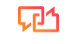 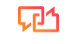 Орталық кеден зертханасының зерттеу мүмкіндіктері туралы ақпаратҚазақстан Республикасы Қаржы министрлігінің Мемлекеттік кірістер комитеті№ p/p№ p/pМекенжайМекенжайБөлімдердің атауыБөлімдердің атауыЗерттелетін өнімдерЗерттелетін өнімдерТауардың анықталған сипаттамаларының атауыТауардың анықталған сипаттамаларының атауыҚұрылғылардың атауыҚұрылғылардың атауыТОЛЫҚ АТЫ. кеден сарапшысы және лауазымыТОЛЫҚ АТЫ. кеден сарапшысы және лауазымыБайланыс ақпараты (телефон, электрондық пошта мекенжайы)112233төрттөртбесбес6677811Нұр-Сұлтан қаласы, Республика даңғылы, 60Нұр-Сұлтан қаласы, Республика даңғылы, 60Физикалық-химиялық зерттеулер және материалтану сараптамасы бөліміФизикалық-химиялық зерттеулер және материалтану сараптамасы бөліміСүт, кілегей, балмұздақСүт, кілегей, балмұздақОрганолептикалық талдау, құрғақ сүт қалдығын, тығыздығын анықтауОрганолептикалық талдау, құрғақ сүт қалдығын, тығыздығын анықтауцентрифуга, аналитикалық электронды таразы, кептіру шкафы, сүт ареометрлеріцентрифуга, аналитикалық электронды таразы, кептіру шкафы, сүт ареометрлеріУтина З.К. – бөлім меңгерушісіБайымбетова М.К. - бас маманӘбдікерімовА.А - бас маманАхметов М.Е. бас маманҚамысбаеваГ.Б. - бас маманИрмуханов Г.М. - бас маманТұрсынова Ж.Б. - бас маманНұриден А.М. - бас маманАханов Е.Т. - бас маманАманкулова А.Ж. - жетекші маманУтина З.К. – бөлім меңгерушісіБайымбетова М.К. - бас маманӘбдікерімовА.А - бас маманАхметов М.Е. бас маманҚамысбаеваГ.Б. - бас маманИрмуханов Г.М. - бас маманТұрсынова Ж.Б. - бас маманНұриден А.М. - бас маманАханов Е.Т. - бас маманАманкулова А.Ж. - жетекші маманZ.Utina@kgd.gov.kzM.Baimbetova@kgd.gov.kzA.Abdikerimov@kgd.gov.kzM.Akhmetov@kgd.gov.kzG.Kamysbaeva@kgd.gov.kzg.irmukhanova@kgd.gov.kzzh.tursynova@kgd.gov.kza.nuriden@kgd.gov.kzer.akhanov@kgd.gov.kza.amankulova@kgd.gov.kz22Нұр-Сұлтан қаласы, Республика даңғылы, 60Нұр-Сұлтан қаласы, Республика даңғылы, 60Физикалық-химиялық зерттеулер және материалтану сараптамасы бөліміФизикалық-химиялық зерттеулер және материалтану сараптамасы бөліміЖемістер, көкөністер, жаңғақтарЖемістер, көкөністер, жаңғақтарТүрлердің анықтамасыТүрлердің анықтамасыОрганолептикалық талдау, микроскопОрганолептикалық талдау, микроскопУтина З.К. – бөлім меңгерушісіБайымбетова М.К. - бас маманӘбдікерімовА.А - бас маманАхметов М.Е. бас маманҚамысбаеваГ.Б. - бас маманИрмуханов Г.М. - бас маманТұрсынова Ж.Б. - бас маманНұриден А.М. - бас маманАханов Е.Т. - бас маманАманкулова А.Ж. - жетекші маманУтина З.К. – бөлім меңгерушісіБайымбетова М.К. - бас маманӘбдікерімовА.А - бас маманАхметов М.Е. бас маманҚамысбаеваГ.Б. - бас маманИрмуханов Г.М. - бас маманТұрсынова Ж.Б. - бас маманНұриден А.М. - бас маманАханов Е.Т. - бас маманАманкулова А.Ж. - жетекші маманZ.Utina@kgd.gov.kzM.Baimbetova@kgd.gov.kzA.Abdikerimov@kgd.gov.kzM.Akhmetov@kgd.gov.kzG.Kamysbaeva@kgd.gov.kzg.irmukhanova@kgd.gov.kzzh.tursynova@kgd.gov.kza.nuriden@kgd.gov.kzer.akhanov@kgd.gov.kza.amankulova@kgd.gov.kz33Нұр-Сұлтан қаласы, Республика даңғылы, 60Нұр-Сұлтан қаласы, Республика даңғылы, 60Физикалық-химиялық зерттеулер және материалтану сараптамасы бөліміФизикалық-химиялық зерттеулер және материалтану сараптамасы бөліміКофе, шай, дәмдеуіштерКофе, шай, дәмдеуіштерАнықтау, органолептикалық талдау, ылғалдың массалық үлесі, күлдің массалық үлесі, кофеиннің массалық үлесі, таниннің массалық үлесіАнықтау, органолептикалық талдау, ылғалдың массалық үлесі, күлдің массалық үлесі, кофеиннің массалық үлесі, таниннің массалық үлесіМикроскоп, аналитикалық электронды таразы, пеш, спектрофотометр «Spekord 200»Микроскоп, аналитикалық электронды таразы, пеш, спектрофотометр «Spekord 200»Утина З.К. – бөлім меңгерушісіБайымбетова М.К. - бас маманӘбдікерімовА.А - бас маманАхметов М.Е. бас маманҚамысбаеваГ.Б. - бас маманИрмуханов Г.М. - бас маманТұрсынова Ж.Б. - бас маманНұриден А.М. - бас маманАханов Е.Т. - бас маманАманкулова А.Ж. - жетекші маманУтина З.К. – бөлім меңгерушісіБайымбетова М.К. - бас маманӘбдікерімовА.А - бас маманАхметов М.Е. бас маманҚамысбаеваГ.Б. - бас маманИрмуханов Г.М. - бас маманТұрсынова Ж.Б. - бас маманНұриден А.М. - бас маманАханов Е.Т. - бас маманАманкулова А.Ж. - жетекші маманZ.Utina@kgd.gov.kzM.Baimbetova@kgd.gov.kzA.Abdikerimov@kgd.gov.kzM.Akhmetov@kgd.gov.kzG.Kamysbaeva@kgd.gov.kzg.irmukhanova@kgd.gov.kzzh.tursynova@kgd.gov.kza.nuriden@kgd.gov.kzer.akhanov@kgd.gov.kza.amankulova@kgd.gov.kzтөрттөртНұр-Сұлтан қаласы, Республика даңғылы, 60Нұр-Сұлтан қаласы, Республика даңғылы, 60Физикалық-химиялық зерттеулер және материалтану сараптамасы бөліміФизикалық-химиялық зерттеулер және материалтану сараптамасы бөліміДәнді дақылдарДәнді дақылдарТүрлерін, физика-химиялық сипаттамаларын анықтауТүрлерін, физика-химиялық сипаттамаларын анықтауМикроскоп, аналитикалық электронды таразыМикроскоп, аналитикалық электронды таразыУтина З.К. – бөлім меңгерушісіБайымбетова М.К. - бас маманӘбдікерімовА.А - бас маманАхметов М.Е. бас маманҚамысбаеваГ.Б. - бас маманИрмуханов Г.М. - бас маманТұрсынова Ж.Б. - бас маманНұриден А.М. - бас маманАханов Е.Т. - бас маманАманкулова А.Ж. - жетекші маманУтина З.К. – бөлім меңгерушісіБайымбетова М.К. - бас маманӘбдікерімовА.А - бас маманАхметов М.Е. бас маманҚамысбаеваГ.Б. - бас маманИрмуханов Г.М. - бас маманТұрсынова Ж.Б. - бас маманНұриден А.М. - бас маманАханов Е.Т. - бас маманАманкулова А.Ж. - жетекші маманZ.Utina@kgd.gov.kzM.Baimbetova@kgd.gov.kzA.Abdikerimov@kgd.gov.kzM.Akhmetov@kgd.gov.kzG.Kamysbaeva@kgd.gov.kzg.irmukhanova@kgd.gov.kzzh.tursynova@kgd.gov.kza.nuriden@kgd.gov.kzer.akhanov@kgd.gov.kza.amankulova@kgd.gov.kzбесбесНұр-Сұлтан қаласы, Республика даңғылы, 60Нұр-Сұлтан қаласы, Республика даңғылы, 60Физикалық-химиялық зерттеулер және материалтану сараптамасы бөліміФизикалық-химиялық зерттеулер және материалтану сараптамасы бөліміҰн тарту өнеркәсібінің өнімдеріҰн тарту өнеркәсібінің өнімдеріЫлғалдың массалық үлесін анықтау, анықтауЫлғалдың массалық үлесін анықтау, анықтауМикроскоп, кептіргіш шкаф, аналитикалық электронды таразыМикроскоп, кептіргіш шкаф, аналитикалық электронды таразыУтина З.К. – бөлім меңгерушісіБайымбетова М.К. - бас маманӘбдікерімовА.А - бас маманАхметов М.Е. бас маманҚамысбаеваГ.Б. - бас маманИрмуханов Г.М. - бас маманТұрсынова Ж.Б. - бас маманНұриден А.М. - бас маманАханов Е.Т. - бас маманАманкулова А.Ж. - жетекші маманУтина З.К. – бөлім меңгерушісіБайымбетова М.К. - бас маманӘбдікерімовА.А - бас маманАхметов М.Е. бас маманҚамысбаеваГ.Б. - бас маманИрмуханов Г.М. - бас маманТұрсынова Ж.Б. - бас маманНұриден А.М. - бас маманАханов Е.Т. - бас маманАманкулова А.Ж. - жетекші маманZ.Utina@kgd.gov.kzM.Baimbetova@kgd.gov.kzA.Abdikerimov@kgd.gov.kzM.Akhmetov@kgd.gov.kzG.Kamysbaeva@kgd.gov.kzg.irmukhanova@kgd.gov.kzzh.tursynova@kgd.gov.kza.nuriden@kgd.gov.kzer.akhanov@kgd.gov.kza.amankulova@kgd.gov.kz66Нұр-Сұлтан қаласы, Республика даңғылы, 60Нұр-Сұлтан қаласы, Республика даңғылы, 60Физикалық-химиялық зерттеулер және материалтану сараптамасы бөліміФизикалық-химиялық зерттеулер және материалтану сараптамасы бөліміМайлы тұқымдар мен жемістерМайлы тұқымдар мен жемістерсәйкестендірусәйкестендіруМикроскоп, кептіру шкафыМикроскоп, кептіру шкафыУтина З.К. – бөлім меңгерушісіБайымбетова М.К. - бас маманӘбдікерімовА.А - бас маманАхметов М.Е. бас маманҚамысбаеваГ.Б. - бас маманИрмуханов Г.М. - бас маманТұрсынова Ж.Б. - бас маманНұриден А.М. - бас маманАханов Е.Т. - бас маманАманкулова А.Ж. - жетекші маманУтина З.К. – бөлім меңгерушісіБайымбетова М.К. - бас маманӘбдікерімовА.А - бас маманАхметов М.Е. бас маманҚамысбаеваГ.Б. - бас маманИрмуханов Г.М. - бас маманТұрсынова Ж.Б. - бас маманНұриден А.М. - бас маманАханов Е.Т. - бас маманАманкулова А.Ж. - жетекші маманZ.Utina@kgd.gov.kzM.Baimbetova@kgd.gov.kzA.Abdikerimov@kgd.gov.kzM.Akhmetov@kgd.gov.kzG.Kamysbaeva@kgd.gov.kzg.irmukhanova@kgd.gov.kzzh.tursynova@kgd.gov.kza.nuriden@kgd.gov.kzer.akhanov@kgd.gov.kza.amankulova@kgd.gov.kz77Нұр-Сұлтан қаласы, Республика даңғылы, 60Нұр-Сұлтан қаласы, Республика даңғылы, 60Физикалық-химиялық зерттеулер және материалтану сараптамасы бөліміФизикалық-химиялық зерттеулер және материалтану сараптамасы бөліміҚантҚантРафиноза, крахмал, сахарозаны анықтауРафиноза, крахмал, сахарозаны анықтауСпектрофотометр, аналитикалық электронды таразы, автоматты поляриметрСпектрофотометр, аналитикалық электронды таразы, автоматты поляриметрУтина З.К. – бөлім меңгерушісіБайымбетова М.К. - бас маманӘбдікерімовА.А - бас маманАхметов М.Е. бас маманҚамысбаеваГ.Б. - бас маманИрмуханов Г.М. - бас маманТұрсынова Ж.Б. - бас маманНұриден А.М. - бас маманАханов Е.Т. - бас маманАманкулова А.Ж. - жетекші маманУтина З.К. – бөлім меңгерушісіБайымбетова М.К. - бас маманӘбдікерімовА.А - бас маманАхметов М.Е. бас маманҚамысбаеваГ.Б. - бас маманИрмуханов Г.М. - бас маманТұрсынова Ж.Б. - бас маманНұриден А.М. - бас маманАханов Е.Т. - бас маманАманкулова А.Ж. - жетекші маманZ.Utina@kgd.gov.kzM.Baimbetova@kgd.gov.kzA.Abdikerimov@kgd.gov.kzM.Akhmetov@kgd.gov.kzG.Kamysbaeva@kgd.gov.kzg.irmukhanova@kgd.gov.kzzh.tursynova@kgd.gov.kza.nuriden@kgd.gov.kzer.akhanov@kgd.gov.kza.amankulova@kgd.gov.kz88Нұр-Сұлтан қаласы, Республика даңғылы, 60Нұр-Сұлтан қаласы, Республика даңғылы, 60Физикалық-химиялық зерттеулер және материалтану сараптамасы бөліміФизикалық-химиялық зерттеулер және материалтану сараптамасы бөліміШырындар, алкогольсіз сусындарШырындар, алкогольсіз сусындарБрикс санын анықтау, қант құрамын анықтауБрикс санын анықтау, қант құрамын анықтауРефрактометр «AntonPaar», автоматты титраторРефрактометр «AntonPaar», автоматты титраторУтина З.К. – бөлім меңгерушісіБайымбетова М.К. - бас маманӘбдікерімовА.А - бас маманАхметов М.Е. бас маманҚамысбаеваГ.Б. - бас маманИрмуханов Г.М. - бас маманТұрсынова Ж.Б. - бас маманНұриден А.М. - бас маманАханов Е.Т. - бас маманАманкулова А.Ж. - жетекші маманУтина З.К. – бөлім меңгерушісіБайымбетова М.К. - бас маманӘбдікерімовА.А - бас маманАхметов М.Е. бас маманҚамысбаеваГ.Б. - бас маманИрмуханов Г.М. - бас маманТұрсынова Ж.Б. - бас маманНұриден А.М. - бас маманАханов Е.Т. - бас маманАманкулова А.Ж. - жетекші маманZ.Utina@kgd.gov.kzM.Baimbetova@kgd.gov.kzA.Abdikerimov@kgd.gov.kzM.Akhmetov@kgd.gov.kzG.Kamysbaeva@kgd.gov.kzg.irmukhanova@kgd.gov.kzzh.tursynova@kgd.gov.kza.nuriden@kgd.gov.kzer.akhanov@kgd.gov.kza.amankulova@kgd.gov.kzтоғызтоғызНұр-Сұлтан қаласы, Республика даңғылы, 60Нұр-Сұлтан қаласы, Республика даңғылы, 60Физикалық-химиялық зерттеулер және материалтану сараптамасы бөліміФизикалық-химиялық зерттеулер және материалтану сараптамасы бөліміАлкогольді сусындарАлкогольді сусындарАлкоголь концентрациясыАлкоголь концентрациясыАлкогольге арналған ареометрлерАлкогольге арналған ареометрлерУтина З.К. – бөлім меңгерушісіБайымбетова М.К. - бас маманӘбдікерімовА.А - бас маманАхметов М.Е. бас маманҚамысбаеваГ.Б. - бас маманИрмуханов Г.М. - бас маманТұрсынова Ж.Б. - бас маманНұриден А.М. - бас маманАханов Е.Т. - бас маманАманкулова А.Ж. - жетекші маманУтина З.К. – бөлім меңгерушісіБайымбетова М.К. - бас маманӘбдікерімовА.А - бас маманАхметов М.Е. бас маманҚамысбаеваГ.Б. - бас маманИрмуханов Г.М. - бас маманТұрсынова Ж.Б. - бас маманНұриден А.М. - бас маманАханов Е.Т. - бас маманАманкулова А.Ж. - жетекші маманZ.Utina@kgd.gov.kzM.Baimbetova@kgd.gov.kzA.Abdikerimov@kgd.gov.kzM.Akhmetov@kgd.gov.kzG.Kamysbaeva@kgd.gov.kzg.irmukhanova@kgd.gov.kzzh.tursynova@kgd.gov.kza.nuriden@kgd.gov.kzer.akhanov@kgd.gov.kza.amankulova@kgd.gov.kz1010Нұр-Сұлтан қаласы, Республика даңғылы, 60Нұр-Сұлтан қаласы, Республика даңғылы, 60Физикалық-химиялық зерттеулер және материалтану сараптамасы бөліміФизикалық-химиялық зерттеулер және материалтану сараптамасы бөліміЭнергетикалық сусындарЭнергетикалық сусындарКофеин, танин, сахароза, этил спиртінің құрамын анықтауКофеин, танин, сахароза, этил спиртінің құрамын анықтауБаланс аналитикалық электронды, рефрактометр, спектрофотометрБаланс аналитикалық электронды, рефрактометр, спектрофотометрУтина З.К. – бөлім меңгерушісіБайымбетова М.К. - бас маманӘбдікерімовА.А - бас маманАхметов М.Е. бас маманҚамысбаеваГ.Б. - бас маманИрмуханов Г.М. - бас маманТұрсынова Ж.Б. - бас маманНұриден А.М. - бас маманАханов Е.Т. - бас маманАманкулова А.Ж. - жетекші маманУтина З.К. – бөлім меңгерушісіБайымбетова М.К. - бас маманӘбдікерімовА.А - бас маманАхметов М.Е. бас маманҚамысбаеваГ.Б. - бас маманИрмуханов Г.М. - бас маманТұрсынова Ж.Б. - бас маманНұриден А.М. - бас маманАханов Е.Т. - бас маманАманкулова А.Ж. - жетекші маманZ.Utina@kgd.gov.kzM.Baimbetova@kgd.gov.kzA.Abdikerimov@kgd.gov.kzM.Akhmetov@kgd.gov.kzG.Kamysbaeva@kgd.gov.kzg.irmukhanova@kgd.gov.kzzh.tursynova@kgd.gov.kza.nuriden@kgd.gov.kzer.akhanov@kgd.gov.kza.amankulova@kgd.gov.kzон бірон бірНұр-Сұлтан қаласы, Республика даңғылы, 60Нұр-Сұлтан қаласы, Республика даңғылы, 60Физикалық-химиялық зерттеулер және материалтану сараптамасы бөліміФизикалық-химиялық зерттеулер және материалтану сараптамасы бөліміӨсімдік майларыӨсімдік майларыОрганолептикалық көрсеткіштері, сабындану саны, қышқыл саны, май қышқылдарының құрамыОрганолептикалық көрсеткіштері, сабындану саны, қышқыл саны, май қышқылдарының құрамыТитратор, ареометрлер, газ хроматографыТитратор, ареометрлер, газ хроматографыУтина З.К. – бөлім меңгерушісіБайымбетова М.К. - бас маманӘбдікерімовА.А - бас маманАхметов М.Е. бас маманҚамысбаеваГ.Б. - бас маманИрмуханов Г.М. - бас маманТұрсынова Ж.Б. - бас маманНұриден А.М. - бас маманАханов Е.Т. - бас маманАманкулова А.Ж. - жетекші маманУтина З.К. – бөлім меңгерушісіБайымбетова М.К. - бас маманӘбдікерімовА.А - бас маманАхметов М.Е. бас маманҚамысбаеваГ.Б. - бас маманИрмуханов Г.М. - бас маманТұрсынова Ж.Б. - бас маманНұриден А.М. - бас маманАханов Е.Т. - бас маманАманкулова А.Ж. - жетекші маманZ.Utina@kgd.gov.kzM.Baimbetova@kgd.gov.kzA.Abdikerimov@kgd.gov.kzM.Akhmetov@kgd.gov.kzG.Kamysbaeva@kgd.gov.kzg.irmukhanova@kgd.gov.kzzh.tursynova@kgd.gov.kza.nuriden@kgd.gov.kzer.akhanov@kgd.gov.kza.amankulova@kgd.gov.kz1212Нұр-Сұлтан қаласы, Республика даңғылы, 60Нұр-Сұлтан қаласы, Республика даңғылы, 60Физикалық-химиялық зерттеулер және материалтану сараптамасы бөліміФизикалық-химиялық зерттеулер және материалтану сараптамасы бөліміҰннан жасалған кондитерлік өнімдерҰннан жасалған кондитерлік өнімдерОрганолептикалық қасиеттерін, сахарозаның массалық үлесін, майдың массалық үлесін анықтауОрганолептикалық қасиеттерін, сахарозаның массалық үлесін, майдың массалық үлесін анықтауАналитикалық электронды таразы, пеш, автоматты поляриметр.Аналитикалық электронды таразы, пеш, автоматты поляриметр.Утина З.К. – бөлім меңгерушісіБайымбетова М.К. - бас маманӘбдікерімовА.А - бас маманАхметов М.Е. бас маманҚамысбаеваГ.Б. - бас маманИрмуханов Г.М. - бас маманТұрсынова Ж.Б. - бас маманНұриден А.М. - бас маманАханов Е.Т. - бас маманАманкулова А.Ж. - жетекші маманУтина З.К. – бөлім меңгерушісіБайымбетова М.К. - бас маманӘбдікерімовА.А - бас маманАхметов М.Е. бас маманҚамысбаеваГ.Б. - бас маманИрмуханов Г.М. - бас маманТұрсынова Ж.Б. - бас маманНұриден А.М. - бас маманАханов Е.Т. - бас маманАманкулова А.Ж. - жетекші маманZ.Utina@kgd.gov.kzM.Baimbetova@kgd.gov.kzA.Abdikerimov@kgd.gov.kzM.Akhmetov@kgd.gov.kzG.Kamysbaeva@kgd.gov.kzg.irmukhanova@kgd.gov.kzzh.tursynova@kgd.gov.kza.nuriden@kgd.gov.kzer.akhanov@kgd.gov.kza.amankulova@kgd.gov.kz1313Нұр-Сұлтан қаласы, Республика даңғылы, 60Нұр-Сұлтан қаласы, Республика даңғылы, 60Физикалық-химиялық зерттеулер және материалтану сараптамасы бөліміФизикалық-химиялық зерттеулер және материалтану сараптамасы бөліміКөкөністерді, жемістерді, жаңғақтарды немесе өсімдіктердің басқа бөліктерін өңдеу өнімдеріКөкөністерді, жемістерді, жаңғақтарды немесе өсімдіктердің басқа бөліктерін өңдеу өнімдеріОрганолептикалық қасиеттерін, сахарозаның массалық үлесін, майдың массалық үлесін, спиртті анықтау.Органолептикалық қасиеттерін, сахарозаның массалық үлесін, майдың массалық үлесін, спиртті анықтау.Аналитикалық электронды таразы, пеш, сахариметр-поляриметрАналитикалық электронды таразы, пеш, сахариметр-поляриметрУтина З.К. – бөлім меңгерушісіБайымбетова М.К. - бас маманӘбдікерімовА.А - бас маманАхметов М.Е. бас маманҚамысбаеваГ.Б. - бас маманИрмуханов Г.М. - бас маманТұрсынова Ж.Б. - бас маманНұриден А.М. - бас маманАханов Е.Т. - бас маманАманкулова А.Ж. - жетекші маманУтина З.К. – бөлім меңгерушісіБайымбетова М.К. - бас маманӘбдікерімовА.А - бас маманАхметов М.Е. бас маманҚамысбаеваГ.Б. - бас маманИрмуханов Г.М. - бас маманТұрсынова Ж.Б. - бас маманНұриден А.М. - бас маманАханов Е.Т. - бас маманАманкулова А.Ж. - жетекші маманZ.Utina@kgd.gov.kzM.Baimbetova@kgd.gov.kzA.Abdikerimov@kgd.gov.kzM.Akhmetov@kgd.gov.kzG.Kamysbaeva@kgd.gov.kzg.irmukhanova@kgd.gov.kzzh.tursynova@kgd.gov.kza.nuriden@kgd.gov.kzer.akhanov@kgd.gov.kza.amankulova@kgd.gov.kzон төртон төртНұр-Сұлтан қаласы, Республика даңғылы, 60Нұр-Сұлтан қаласы, Республика даңғылы, 60Физикалық-химиялық зерттеулер және материалтану сараптамасы бөліміФизикалық-химиялық зерттеулер және материалтану сараптамасы бөліміБейорганикалық химия өнімдеріБейорганикалық химия өнімдеріСапалық құрамды анықтауСапалық құрамды анықтау«Николет 6700» спектрометрі,FT-801 IR Фурье спектрометрі«Николет 6700» спектрометрі,FT-801 IR Фурье спектрометріУтина З.К. – бөлім меңгерушісіБайымбетова М.К. - бас маманӘбдікерімовА.А - бас маманАхметов М.Е. бас маманҚамысбаеваГ.Б. - бас маманИрмуханов Г.М. - бас маманТұрсынова Ж.Б. - бас маманНұриден А.М. - бас маманАханов Е.Т. - бас маманАманкулова А.Ж. - жетекші маманУтина З.К. – бөлім меңгерушісіБайымбетова М.К. - бас маманӘбдікерімовА.А - бас маманАхметов М.Е. бас маманҚамысбаеваГ.Б. - бас маманИрмуханов Г.М. - бас маманТұрсынова Ж.Б. - бас маманНұриден А.М. - бас маманАханов Е.Т. - бас маманАманкулова А.Ж. - жетекші маманZ.Utina@kgd.gov.kzM.Baimbetova@kgd.gov.kzA.Abdikerimov@kgd.gov.kzM.Akhmetov@kgd.gov.kzG.Kamysbaeva@kgd.gov.kzg.irmukhanova@kgd.gov.kzzh.tursynova@kgd.gov.kza.nuriden@kgd.gov.kzer.akhanov@kgd.gov.kza.amankulova@kgd.gov.kz1515Нұр-Сұлтан қаласы, Республика даңғылы, 60Нұр-Сұлтан қаласы, Республика даңғылы, 60Физикалық-химиялық зерттеулер және материалтану сараптамасы бөліміФизикалық-химиялық зерттеулер және материалтану сараптамасы бөліміорганикалық химиялық қосылыстарорганикалық химиялық қосылыстарСапалық құрамды анықтауСапалық құрамды анықтау«Николет 6700» спектрометрі,FT-801 IR Фурье спектрометрі«Николет 6700» спектрометрі,FT-801 IR Фурье спектрометріУтина З.К. – бөлім меңгерушісіБайымбетова М.К. - бас маманӘбдікерімовА.А - бас маманАхметов М.Е. бас маманҚамысбаеваГ.Б. - бас маманИрмуханов Г.М. - бас маманТұрсынова Ж.Б. - бас маманНұриден А.М. - бас маманАханов Е.Т. - бас маманАманкулова А.Ж. - жетекші маманУтина З.К. – бөлім меңгерушісіБайымбетова М.К. - бас маманӘбдікерімовА.А - бас маманАхметов М.Е. бас маманҚамысбаеваГ.Б. - бас маманИрмуханов Г.М. - бас маманТұрсынова Ж.Б. - бас маманНұриден А.М. - бас маманАханов Е.Т. - бас маманАманкулова А.Ж. - жетекші маманZ.Utina@kgd.gov.kzM.Baimbetova@kgd.gov.kzA.Abdikerimov@kgd.gov.kzM.Akhmetov@kgd.gov.kzG.Kamysbaeva@kgd.gov.kzg.irmukhanova@kgd.gov.kzzh.tursynova@kgd.gov.kza.nuriden@kgd.gov.kzer.akhanov@kgd.gov.kza.amankulova@kgd.gov.kzон алтыон алтыНұр-Сұлтан қаласы, Республика даңғылы, 60Нұр-Сұлтан қаласы, Республика даңғылы, 60Физикалық-химиялық зерттеулер және материалтану сараптамасы бөліміФизикалық-химиялық зерттеулер және материалтану сараптамасы бөлімітыңайтқыштартыңайтқыштарСапалық құрамды анықтауСапалық құрамды анықтау«Николет 6700» спектрометрі,FT-801 IR Фурье спектрометрі«Николет 6700» спектрометрі,FT-801 IR Фурье спектрометріУтина З.К. – бөлім меңгерушісіБайымбетова М.К. - бас маманӘбдікерімовА.А - бас маманАхметов М.Е. бас маманҚамысбаеваГ.Б. - бас маманИрмуханов Г.М. - бас маманТұрсынова Ж.Б. - бас маманНұриден А.М. - бас маманАханов Е.Т. - бас маманАманкулова А.Ж. - жетекші маманУтина З.К. – бөлім меңгерушісіБайымбетова М.К. - бас маманӘбдікерімовА.А - бас маманАхметов М.Е. бас маманҚамысбаеваГ.Б. - бас маманИрмуханов Г.М. - бас маманТұрсынова Ж.Б. - бас маманНұриден А.М. - бас маманАханов Е.Т. - бас маманАманкулова А.Ж. - жетекші маманZ.Utina@kgd.gov.kzM.Baimbetova@kgd.gov.kzA.Abdikerimov@kgd.gov.kzM.Akhmetov@kgd.gov.kzG.Kamysbaeva@kgd.gov.kzg.irmukhanova@kgd.gov.kzzh.tursynova@kgd.gov.kza.nuriden@kgd.gov.kzer.akhanov@kgd.gov.kza.amankulova@kgd.gov.kz1717Нұр-Сұлтан қаласы, Республика даңғылы, 60Нұр-Сұлтан қаласы, Республика даңғылы, 60Физикалық-химиялық зерттеулер және материалтану сараптамасы бөліміФизикалық-химиялық зерттеулер және материалтану сараптамасы бөліміЖелімЖелімСапалық құрамды анықтауСапалық құрамды анықтау«Николет 6700» спектрометрі,FT-801 IR Фурье спектрометрі«Николет 6700» спектрометрі,FT-801 IR Фурье спектрометріУтина З.К. – бөлім меңгерушісіБайымбетова М.К. - бас маманӘбдікерімовА.А - бас маманАхметов М.Е. бас маманҚамысбаеваГ.Б. - бас маманИрмуханов Г.М. - бас маманТұрсынова Ж.Б. - бас маманНұриден А.М. - бас маманАханов Е.Т. - бас маманАманкулова А.Ж. - жетекші маманУтина З.К. – бөлім меңгерушісіБайымбетова М.К. - бас маманӘбдікерімовА.А - бас маманАхметов М.Е. бас маманҚамысбаеваГ.Б. - бас маманИрмуханов Г.М. - бас маманТұрсынова Ж.Б. - бас маманНұриден А.М. - бас маманАханов Е.Т. - бас маманАманкулова А.Ж. - жетекші маманZ.Utina@kgd.gov.kzM.Baimbetova@kgd.gov.kzA.Abdikerimov@kgd.gov.kzM.Akhmetov@kgd.gov.kzG.Kamysbaeva@kgd.gov.kzg.irmukhanova@kgd.gov.kzzh.tursynova@kgd.gov.kza.nuriden@kgd.gov.kzer.akhanov@kgd.gov.kza.amankulova@kgd.gov.kzон сегізон сегізНұр-Сұлтан қаласы, Республика даңғылы, 60Нұр-Сұлтан қаласы, Республика даңғылы, 60Физикалық-химиялық зерттеулер және материалтану сараптамасы бөліміФизикалық-химиялық зерттеулер және материалтану сараптамасы бөліміБасқа химиялық құрамдарБасқа химиялық құрамдарСапалық құрамды анықтауСапалық құрамды анықтау«Николет 6700» спектрометрі,FT-801 IR Фурье спектрометрі«Николет 6700» спектрометрі,FT-801 IR Фурье спектрометріУтина З.К. – бөлім меңгерушісіБайымбетова М.К. - бас маманӘбдікерімовА.А - бас маманАхметов М.Е. бас маманҚамысбаеваГ.Б. - бас маманИрмуханов Г.М. - бас маманТұрсынова Ж.Б. - бас маманНұриден А.М. - бас маманАханов Е.Т. - бас маманАманкулова А.Ж. - жетекші маманУтина З.К. – бөлім меңгерушісіБайымбетова М.К. - бас маманӘбдікерімовА.А - бас маманАхметов М.Е. бас маманҚамысбаеваГ.Б. - бас маманИрмуханов Г.М. - бас маманТұрсынова Ж.Б. - бас маманНұриден А.М. - бас маманАханов Е.Т. - бас маманАманкулова А.Ж. - жетекші маманZ.Utina@kgd.gov.kzM.Baimbetova@kgd.gov.kzA.Abdikerimov@kgd.gov.kzM.Akhmetov@kgd.gov.kzG.Kamysbaeva@kgd.gov.kzg.irmukhanova@kgd.gov.kzzh.tursynova@kgd.gov.kza.nuriden@kgd.gov.kzer.akhanov@kgd.gov.kza.amankulova@kgd.gov.kzон тоғызон тоғызНұр-Сұлтан қаласы, Республика даңғылы, 60Нұр-Сұлтан қаласы, Республика даңғылы, 60Физикалық-химиялық зерттеулер және материалтану сараптамасы бөліміФизикалық-химиялық зерттеулер және материалтану сараптамасы бөлімібастапқы формадағы полиэтиленбастапқы формадағы полиэтиленСәйкестендіру, меншікті салмақты анықтауСәйкестендіру, меншікті салмақты анықтау«Nicolet 6700» спектрометрі, аналитикалық электронды таразы,FT-801 IR Фурье спектрометрі«Nicolet 6700» спектрометрі, аналитикалық электронды таразы,FT-801 IR Фурье спектрометріУтина З.К. – бөлім меңгерушісіБайымбетова М.К. - бас маманӘбдікерімовА.А - бас маманАхметов М.Е. бас маманҚамысбаеваГ.Б. - бас маманИрмуханов Г.М. - бас маманТұрсынова Ж.Б. - бас маманНұриден А.М. - бас маманАханов Е.Т. - бас маманАманкулова А.Ж. - жетекші маманУтина З.К. – бөлім меңгерушісіБайымбетова М.К. - бас маманӘбдікерімовА.А - бас маманАхметов М.Е. бас маманҚамысбаеваГ.Б. - бас маманИрмуханов Г.М. - бас маманТұрсынова Ж.Б. - бас маманНұриден А.М. - бас маманАханов Е.Т. - бас маманАманкулова А.Ж. - жетекші маманZ.Utina@kgd.gov.kzM.Baimbetova@kgd.gov.kzA.Abdikerimov@kgd.gov.kzM.Akhmetov@kgd.gov.kzG.Kamysbaeva@kgd.gov.kzg.irmukhanova@kgd.gov.kzzh.tursynova@kgd.gov.kza.nuriden@kgd.gov.kzer.akhanov@kgd.gov.kza.amankulova@kgd.gov.kz2020Нұр-Сұлтан қаласы, Республика даңғылы, 60Нұр-Сұлтан қаласы, Республика даңғылы, 60Физикалық-химиялық зерттеулер және материалтану сараптамасы бөліміФизикалық-химиялық зерттеулер және материалтану сараптамасы бөліміБастапқы формадағы стирол полимерлерБастапқы формадағы стирол полимерлерХимиялық қасиеттерін анықтау, анықтауХимиялық қасиеттерін анықтау, анықтау«Николет 6700» спектрометрі,FT-801 IR Фурье спектрометрі«Николет 6700» спектрометрі,FT-801 IR Фурье спектрометріУтина З.К. – бөлім меңгерушісіБайымбетова М.К. - бас маманӘбдікерімовА.А - бас маманАхметов М.Е. бас маманҚамысбаеваГ.Б. - бас маманИрмуханов Г.М. - бас маманТұрсынова Ж.Б. - бас маманНұриден А.М. - бас маманАханов Е.Т. - бас маманАманкулова А.Ж. - жетекші маманУтина З.К. – бөлім меңгерушісіБайымбетова М.К. - бас маманӘбдікерімовА.А - бас маманАхметов М.Е. бас маманҚамысбаеваГ.Б. - бас маманИрмуханов Г.М. - бас маманТұрсынова Ж.Б. - бас маманНұриден А.М. - бас маманАханов Е.Т. - бас маманАманкулова А.Ж. - жетекші маманZ.Utina@kgd.gov.kzM.Baimbetova@kgd.gov.kzA.Abdikerimov@kgd.gov.kzM.Akhmetov@kgd.gov.kzG.Kamysbaeva@kgd.gov.kzg.irmukhanova@kgd.gov.kzzh.tursynova@kgd.gov.kza.nuriden@kgd.gov.kzer.akhanov@kgd.gov.kza.amankulova@kgd.gov.kz2121Нұр-Сұлтан қаласы, Республика даңғылы, 60Нұр-Сұлтан қаласы, Республика даңғылы, 60Физикалық-химиялық зерттеулер және материалтану сараптамасы бөліміФизикалық-химиялық зерттеулер және материалтану сараптамасы бөліміВинилхлоридтің полимерлеріВинилхлоридтің полимерлеріСульфат күлінің массалық үлесін анықтау, анықтауСульфат күлінің массалық үлесін анықтау, анықтау«Николет 6700» спектрометрі, аналитикалық электронды таразы, муфельді пеш«Николет 6700» спектрометрі, аналитикалық электронды таразы, муфельді пешУтина З.К. – бөлім меңгерушісіБайымбетова М.К. - бас маманӘбдікерімовА.А - бас маманАхметов М.Е. бас маманҚамысбаеваГ.Б. - бас маманИрмуханов Г.М. - бас маманТұрсынова Ж.Б. - бас маманНұриден А.М. - бас маманАханов Е.Т. - бас маманАманкулова А.Ж. - жетекші маманУтина З.К. – бөлім меңгерушісіБайымбетова М.К. - бас маманӘбдікерімовА.А - бас маманАхметов М.Е. бас маманҚамысбаеваГ.Б. - бас маманИрмуханов Г.М. - бас маманТұрсынова Ж.Б. - бас маманНұриден А.М. - бас маманАханов Е.Т. - бас маманАманкулова А.Ж. - жетекші маманZ.Utina@kgd.gov.kzM.Baimbetova@kgd.gov.kzA.Abdikerimov@kgd.gov.kzM.Akhmetov@kgd.gov.kzG.Kamysbaeva@kgd.gov.kzg.irmukhanova@kgd.gov.kzzh.tursynova@kgd.gov.kza.nuriden@kgd.gov.kzer.akhanov@kgd.gov.kza.amankulova@kgd.gov.kz2222Нұр-Сұлтан қаласы, Республика даңғылы, 60Нұр-Сұлтан қаласы, Республика даңғылы, 60Физикалық-химиялық зерттеулер және материалтану сараптамасы бөліміФизикалық-химиялық зерттеулер және материалтану сараптамасы бөліміВинилацетат полимерлерВинилацетат полимерлерСудың құрамын анықтау, анықтау, тығыздығын анықтауСудың құрамын анықтау, анықтау, тығыздығын анықтау«Nicolet 6700» спектрометрі, пеш, аналитикалық электронды таразы,FT-801 IR Фурье спектрометрі«Nicolet 6700» спектрометрі, пеш, аналитикалық электронды таразы,FT-801 IR Фурье спектрометріУтина З.К. – бөлім меңгерушісіБайымбетова М.К. - бас маманӘбдікерімовА.А - бас маманАхметов М.Е. бас маманҚамысбаеваГ.Б. - бас маманИрмуханов Г.М. - бас маманТұрсынова Ж.Б. - бас маманНұриден А.М. - бас маманАханов Е.Т. - бас маманАманкулова А.Ж. - жетекші маманУтина З.К. – бөлім меңгерушісіБайымбетова М.К. - бас маманӘбдікерімовА.А - бас маманАхметов М.Е. бас маманҚамысбаеваГ.Б. - бас маманИрмуханов Г.М. - бас маманТұрсынова Ж.Б. - бас маманНұриден А.М. - бас маманАханов Е.Т. - бас маманАманкулова А.Ж. - жетекші маманZ.Utina@kgd.gov.kzM.Baimbetova@kgd.gov.kzA.Abdikerimov@kgd.gov.kzM.Akhmetov@kgd.gov.kzG.Kamysbaeva@kgd.gov.kzg.irmukhanova@kgd.gov.kzzh.tursynova@kgd.gov.kza.nuriden@kgd.gov.kzer.akhanov@kgd.gov.kza.amankulova@kgd.gov.kz2323Нұр-Сұлтан қаласы, Республика даңғылы, 60Нұр-Сұлтан қаласы, Республика даңғылы, 60Физикалық-химиялық зерттеулер және материалтану сараптамасы бөліміФизикалық-химиялық зерттеулер және материалтану сараптамасы бөліміАкрил полимерлерАкрил полимерлерХимиялық қасиеттерін анықтау, анықтауХимиялық қасиеттерін анықтау, анықтау«Николет 6700» спектрометрі,FT-801 IR Фурье спектрометрі«Николет 6700» спектрометрі,FT-801 IR Фурье спектрометріУтина З.К. – бөлім меңгерушісіБайымбетова М.К. - бас маманӘбдікерімовА.А - бас маманАхметов М.Е. бас маманҚамысбаеваГ.Б. - бас маманИрмуханов Г.М. - бас маманТұрсынова Ж.Б. - бас маманНұриден А.М. - бас маманАханов Е.Т. - бас маманАманкулова А.Ж. - жетекші маманУтина З.К. – бөлім меңгерушісіБайымбетова М.К. - бас маманӘбдікерімовА.А - бас маманАхметов М.Е. бас маманҚамысбаеваГ.Б. - бас маманИрмуханов Г.М. - бас маманТұрсынова Ж.Б. - бас маманНұриден А.М. - бас маманАханов Е.Т. - бас маманАманкулова А.Ж. - жетекші маманZ.Utina@kgd.gov.kzM.Baimbetova@kgd.gov.kzA.Abdikerimov@kgd.gov.kzM.Akhmetov@kgd.gov.kzG.Kamysbaeva@kgd.gov.kzg.irmukhanova@kgd.gov.kzzh.tursynova@kgd.gov.kza.nuriden@kgd.gov.kzer.akhanov@kgd.gov.kza.amankulova@kgd.gov.kz2424Нұр-Сұлтан қаласы, Республика даңғылы, 60Нұр-Сұлтан қаласы, Республика даңғылы, 60Физикалық-химиялық зерттеулер және материалтану сараптамасы бөліміФизикалық-химиялық зерттеулер және материалтану сараптамасы бөліміПолиацеталдар, полиэфирлер, шайырларПолиацеталдар, полиэфирлер, шайырларХимиялық қасиеттерін анықтау, анықтауХимиялық қасиеттерін анықтау, анықтау«Николет 6700» спектрометрі,FT-801 IR Фурье спектрометрі«Николет 6700» спектрометрі,FT-801 IR Фурье спектрометріУтина З.К. – бөлім меңгерушісіБайымбетова М.К. - бас маманӘбдікерімовА.А - бас маманАхметов М.Е. бас маманҚамысбаеваГ.Б. - бас маманИрмуханов Г.М. - бас маманТұрсынова Ж.Б. - бас маманНұриден А.М. - бас маманАханов Е.Т. - бас маманАманкулова А.Ж. - жетекші маманУтина З.К. – бөлім меңгерушісіБайымбетова М.К. - бас маманӘбдікерімовА.А - бас маманАхметов М.Е. бас маманҚамысбаеваГ.Б. - бас маманИрмуханов Г.М. - бас маманТұрсынова Ж.Б. - бас маманНұриден А.М. - бас маманАханов Е.Т. - бас маманАманкулова А.Ж. - жетекші маманZ.Utina@kgd.gov.kzM.Baimbetova@kgd.gov.kzA.Abdikerimov@kgd.gov.kzM.Akhmetov@kgd.gov.kzG.Kamysbaeva@kgd.gov.kzg.irmukhanova@kgd.gov.kzzh.tursynova@kgd.gov.kza.nuriden@kgd.gov.kzer.akhanov@kgd.gov.kza.amankulova@kgd.gov.kz2525Нұр-Сұлтан қаласы, Республика даңғылы, 60Нұр-Сұлтан қаласы, Республика даңғылы, 60Физикалық-химиялық зерттеулер және материалтану сараптамасы бөліміФизикалық-химиялық зерттеулер және материалтану сараптамасы бөліміПолимерлі материалдардан жасалған бұйымдарПолимерлі материалдардан жасалған бұйымдарӨндіріс материалын анықтауӨндіріс материалын анықтау«Николет 6700» спектрометрі,FT-801 IR Фурье спектрометрі«Николет 6700» спектрометрі,FT-801 IR Фурье спектрометріУтина З.К. – бөлім меңгерушісіБайымбетова М.К. - бас маманӘбдікерімовА.А - бас маманАхметов М.Е. бас маманҚамысбаеваГ.Б. - бас маманИрмуханов Г.М. - бас маманТұрсынова Ж.Б. - бас маманНұриден А.М. - бас маманАханов Е.Т. - бас маманАманкулова А.Ж. - жетекші маманУтина З.К. – бөлім меңгерушісіБайымбетова М.К. - бас маманӘбдікерімовА.А - бас маманАхметов М.Е. бас маманҚамысбаеваГ.Б. - бас маманИрмуханов Г.М. - бас маманТұрсынова Ж.Б. - бас маманНұриден А.М. - бас маманАханов Е.Т. - бас маманАманкулова А.Ж. - жетекші маманZ.Utina@kgd.gov.kzM.Baimbetova@kgd.gov.kzA.Abdikerimov@kgd.gov.kzM.Akhmetov@kgd.gov.kzG.Kamysbaeva@kgd.gov.kzg.irmukhanova@kgd.gov.kzzh.tursynova@kgd.gov.kza.nuriden@kgd.gov.kzer.akhanov@kgd.gov.kza.amankulova@kgd.gov.kz2626Нұр-Сұлтан қаласы, Республика даңғылы, 60Нұр-Сұлтан қаласы, Республика даңғылы, 60Физикалық-химиялық зерттеулер және материалтану сараптамасы бөліміФизикалық-химиялық зерттеулер және материалтану сараптамасы бөліміРезеңкеРезеңкеХимиялық құрамын, химиялық қасиеттерін анықтауХимиялық құрамын, химиялық қасиеттерін анықтау«Николет 6700» спектрометрі,FT-801 IR Фурье спектрометрі«Николет 6700» спектрометрі,FT-801 IR Фурье спектрометріУтина З.К. – бөлім меңгерушісіБайымбетова М.К. - бас маманӘбдікерімовА.А - бас маманАхметов М.Е. бас маманҚамысбаеваГ.Б. - бас маманИрмуханов Г.М. - бас маманТұрсынова Ж.Б. - бас маманНұриден А.М. - бас маманАханов Е.Т. - бас маманАманкулова А.Ж. - жетекші маманУтина З.К. – бөлім меңгерушісіБайымбетова М.К. - бас маманӘбдікерімовА.А - бас маманАхметов М.Е. бас маманҚамысбаеваГ.Б. - бас маманИрмуханов Г.М. - бас маманТұрсынова Ж.Б. - бас маманНұриден А.М. - бас маманАханов Е.Т. - бас маманАманкулова А.Ж. - жетекші маманZ.Utina@kgd.gov.kzM.Baimbetova@kgd.gov.kzA.Abdikerimov@kgd.gov.kzM.Akhmetov@kgd.gov.kzG.Kamysbaeva@kgd.gov.kzg.irmukhanova@kgd.gov.kzzh.tursynova@kgd.gov.kza.nuriden@kgd.gov.kzer.akhanov@kgd.gov.kza.amankulova@kgd.gov.kz2727Нұр-Сұлтан қаласы, Республика даңғылы, 60Нұр-Сұлтан қаласы, Республика даңғылы, 60Физикалық-химиялық зерттеулер және материалтану сараптамасы бөліміФизикалық-химиялық зерттеулер және материалтану сараптамасы бөліміГигиеналық өнімдерГигиеналық өнімдерХимиялық құрамын анықтауХимиялық құрамын анықтауFT-801 IR Фурье спектрометріFT-801 IR Фурье спектрометріУтина З.К. – бөлім меңгерушісіБайымбетова М.К. - бас маманӘбдікерімовА.А - бас маманАхметов М.Е. бас маманҚамысбаеваГ.Б. - бас маманИрмуханов Г.М. - бас маманТұрсынова Ж.Б. - бас маманНұриден А.М. - бас маманАханов Е.Т. - бас маманАманкулова А.Ж. - жетекші маманУтина З.К. – бөлім меңгерушісіБайымбетова М.К. - бас маманӘбдікерімовА.А - бас маманАхметов М.Е. бас маманҚамысбаеваГ.Б. - бас маманИрмуханов Г.М. - бас маманТұрсынова Ж.Б. - бас маманНұриден А.М. - бас маманАханов Е.Т. - бас маманАманкулова А.Ж. - жетекші маманZ.Utina@kgd.gov.kzM.Baimbetova@kgd.gov.kzA.Abdikerimov@kgd.gov.kzM.Akhmetov@kgd.gov.kzG.Kamysbaeva@kgd.gov.kzg.irmukhanova@kgd.gov.kzzh.tursynova@kgd.gov.kza.nuriden@kgd.gov.kzer.akhanov@kgd.gov.kza.amankulova@kgd.gov.kz2828Нұр-Сұлтан қаласы, Республика даңғылы, 60Нұр-Сұлтан қаласы, Республика даңғылы, 60Физикалық-химиялық зерттеулер және материалтану сараптамасы бөліміФизикалық-химиялық зерттеулер және материалтану сараптамасы бөліміБеттік белсенді заттарБеттік белсенді заттарАнықтау, судың беттік керілуіАнықтау, судың беттік керілуіRing Du Nuy әдісімен ерітінділердің беттік және фазааралық керілуін анықтауға арналған автоматты тензиометр.LaudaDT3Ring Du Nuy әдісімен ерітінділердің беттік және фазааралық керілуін анықтауға арналған автоматты тензиометр.LaudaDT3Утина З.К. – бөлім меңгерушісіБайымбетова М.К. - бас маманӘбдікерімовА.А - бас маманАхметов М.Е. бас маманҚамысбаеваГ.Б. - бас маманИрмуханов Г.М. - бас маманТұрсынова Ж.Б. - бас маманНұриден А.М. - бас маманАханов Е.Т. - бас маманАманкулова А.Ж. - жетекші маманУтина З.К. – бөлім меңгерушісіБайымбетова М.К. - бас маманӘбдікерімовА.А - бас маманАхметов М.Е. бас маманҚамысбаеваГ.Б. - бас маманИрмуханов Г.М. - бас маманТұрсынова Ж.Б. - бас маманНұриден А.М. - бас маманАханов Е.Т. - бас маманАманкулова А.Ж. - жетекші маманZ.Utina@kgd.gov.kzM.Baimbetova@kgd.gov.kzA.Abdikerimov@kgd.gov.kzM.Akhmetov@kgd.gov.kzG.Kamysbaeva@kgd.gov.kzg.irmukhanova@kgd.gov.kzzh.tursynova@kgd.gov.kza.nuriden@kgd.gov.kzer.akhanov@kgd.gov.kza.amankulova@kgd.gov.kz2929Нұр-Сұлтан қаласы, Республика даңғылы, 60Нұр-Сұлтан қаласы, Республика даңғылы, 60Физикалық-химиялық зерттеулер және материалтану сараптамасы бөліміФизикалық-химиялық зерттеулер және материалтану сараптамасы бөліміМұнай, мұнай өнімдері (жеңіл, орташа және ауыр дистилляттар)Мұнай, мұнай өнімдері (жеңіл, орташа және ауыр дистилляттар)Бөлшек құрамын анықтауБөлшек құрамын анықтауАДУ-4, "ARNS-1E" мұнай өнімдерін айдауға арналған аппаратАДУ-4, "ARNS-1E" мұнай өнімдерін айдауға арналған аппаратУтина З.К. – бөлім меңгерушісіБайымбетова М.К. - бас маманӘбдікерімовА.А - бас маманАхметов М.Е. бас маманҚамысбаеваГ.Б. - бас маманИрмуханов Г.М. - бас маманТұрсынова Ж.Б. - бас маманНұриден А.М. - бас маманАханов Е.Т. - бас маманАманкулова А.Ж. - жетекші маманУтина З.К. – бөлім меңгерушісіБайымбетова М.К. - бас маманӘбдікерімовА.А - бас маманАхметов М.Е. бас маманҚамысбаеваГ.Б. - бас маманИрмуханов Г.М. - бас маманТұрсынова Ж.Б. - бас маманНұриден А.М. - бас маманАханов Е.Т. - бас маманАманкулова А.Ж. - жетекші маманZ.Utina@kgd.gov.kzM.Baimbetova@kgd.gov.kzA.Abdikerimov@kgd.gov.kzM.Akhmetov@kgd.gov.kzG.Kamysbaeva@kgd.gov.kzg.irmukhanova@kgd.gov.kzzh.tursynova@kgd.gov.kza.nuriden@kgd.gov.kzer.akhanov@kgd.gov.kza.amankulova@kgd.gov.kzотызотызНұр-Сұлтан қаласы, Республика даңғылы, 60Нұр-Сұлтан қаласы, Республика даңғылы, 60Физикалық-химиялық зерттеулер және материалтану сараптамасы бөліміФизикалық-химиялық зерттеулер және материалтану сараптамасы бөліміМұнай, мұнай өнімдері (жеңіл, орташа және ауыр дистилляттар)Мұнай, мұнай өнімдері (жеңіл, орташа және ауыр дистилляттар)Ашық тигельдегі тұтану температурасын анықтау, 0САшық тигельдегі тұтану температурасын анықтау, 0С«Seta 34300-2» ашық шыныаяқтағы жарқыл және өрт нүктесі анализаторы«Seta 34300-2» ашық шыныаяқтағы жарқыл және өрт нүктесі анализаторыУтина З.К. – бөлім меңгерушісіБайымбетова М.К. - бас маманӘбдікерімовА.А - бас маманАхметов М.Е. бас маманҚамысбаеваГ.Б. - бас маманИрмуханов Г.М. - бас маманТұрсынова Ж.Б. - бас маманНұриден А.М. - бас маманАханов Е.Т. - бас маманАманкулова А.Ж. - жетекші маманУтина З.К. – бөлім меңгерушісіБайымбетова М.К. - бас маманӘбдікерімовА.А - бас маманАхметов М.Е. бас маманҚамысбаеваГ.Б. - бас маманИрмуханов Г.М. - бас маманТұрсынова Ж.Б. - бас маманНұриден А.М. - бас маманАханов Е.Т. - бас маманАманкулова А.Ж. - жетекші маманZ.Utina@kgd.gov.kzM.Baimbetova@kgd.gov.kzA.Abdikerimov@kgd.gov.kzM.Akhmetov@kgd.gov.kzG.Kamysbaeva@kgd.gov.kzg.irmukhanova@kgd.gov.kzzh.tursynova@kgd.gov.kza.nuriden@kgd.gov.kzer.akhanov@kgd.gov.kza.amankulova@kgd.gov.kz3131Нұр-Сұлтан қаласы, Республика даңғылы, 60Нұр-Сұлтан қаласы, Республика даңғылы, 60Физикалық-химиялық зерттеулер және материалтану сараптамасы бөліміФизикалық-химиялық зерттеулер және материалтану сараптамасы бөліміМұнай, мұнай өнімдері (жеңіл, орташа және ауыр дистилляттар)Мұнай, мұнай өнімдері (жеңіл, орташа және ауыр дистилляттар)Жабық тигельдегі тұтану температурасын анықтау, 0СЖабық тигельдегі тұтану температурасын анықтау, 0Сжабық шыныаяқ тұтану нүктесі анализаторы PMA-5жабық шыныаяқ тұтану нүктесі анализаторы PMA-5Утина З.К. – бөлім меңгерушісіБайымбетова М.К. - бас маманӘбдікерімовА.А - бас маманАхметов М.Е. бас маманҚамысбаеваГ.Б. - бас маманИрмуханов Г.М. - бас маманТұрсынова Ж.Б. - бас маманНұриден А.М. - бас маманАханов Е.Т. - бас маманАманкулова А.Ж. - жетекші маманУтина З.К. – бөлім меңгерушісіБайымбетова М.К. - бас маманӘбдікерімовА.А - бас маманАхметов М.Е. бас маманҚамысбаеваГ.Б. - бас маманИрмуханов Г.М. - бас маманТұрсынова Ж.Б. - бас маманНұриден А.М. - бас маманАханов Е.Т. - бас маманАманкулова А.Ж. - жетекші маманZ.Utina@kgd.gov.kzM.Baimbetova@kgd.gov.kzA.Abdikerimov@kgd.gov.kzM.Akhmetov@kgd.gov.kzG.Kamysbaeva@kgd.gov.kzg.irmukhanova@kgd.gov.kzzh.tursynova@kgd.gov.kza.nuriden@kgd.gov.kzer.akhanov@kgd.gov.kza.amankulova@kgd.gov.kz3232Нұр-Сұлтан қаласы, Республика даңғылы, 60Нұр-Сұлтан қаласы, Республика даңғылы, 60Физикалық-химиялық зерттеулер және материалтану сараптамасы бөліміФизикалық-химиялық зерттеулер және материалтану сараптамасы бөліміМұнай, мұнай өнімдері (жеңіл, орташа және ауыр дистилляттар)Мұнай, мұнай өнімдері (жеңіл, орташа және ауыр дистилляттар)Колориметриялық сипаттамаларды, бірліктерді анықтауКолориметриялық сипаттамаларды, бірліктерді анықтауспектрофотометриялық колориметр LovibondPFX 195спектрофотометриялық колориметр LovibondPFX 195Утина З.К. – бөлім меңгерушісіБайымбетова М.К. - бас маманӘбдікерімовА.А - бас маманАхметов М.Е. бас маманҚамысбаеваГ.Б. - бас маманИрмуханов Г.М. - бас маманТұрсынова Ж.Б. - бас маманНұриден А.М. - бас маманАханов Е.Т. - бас маманАманкулова А.Ж. - жетекші маманУтина З.К. – бөлім меңгерушісіБайымбетова М.К. - бас маманӘбдікерімовА.А - бас маманАхметов М.Е. бас маманҚамысбаеваГ.Б. - бас маманИрмуханов Г.М. - бас маманТұрсынова Ж.Б. - бас маманНұриден А.М. - бас маманАханов Е.Т. - бас маманАманкулова А.Ж. - жетекші маманZ.Utina@kgd.gov.kzM.Baimbetova@kgd.gov.kzA.Abdikerimov@kgd.gov.kzM.Akhmetov@kgd.gov.kzG.Kamysbaeva@kgd.gov.kzg.irmukhanova@kgd.gov.kzzh.tursynova@kgd.gov.kza.nuriden@kgd.gov.kzer.akhanov@kgd.gov.kza.amankulova@kgd.gov.kz3333Нұр-Сұлтан қаласы, Республика даңғылы, 60Нұр-Сұлтан қаласы, Республика даңғылы, 60Физикалық-химиялық зерттеулер және материалтану сараптамасы бөліміФизикалық-химиялық зерттеулер және материалтану сараптамасы бөліміМұнай, мұнай өнімдері (жеңіл, орташа және ауыр дистилляттар)Мұнай, мұнай өнімдері (жеңіл, орташа және ауыр дистилляттар)Судың массалық үлесін анықтау,%Судың массалық үлесін анықтау,%Кулометрлік титратор MKS-520 NКулометрлік титратор MKS-520 NУтина З.К. – бөлім меңгерушісіБайымбетова М.К. - бас маманӘбдікерімовА.А - бас маманАхметов М.Е. бас маманҚамысбаеваГ.Б. - бас маманИрмуханов Г.М. - бас маманТұрсынова Ж.Б. - бас маманНұриден А.М. - бас маманАханов Е.Т. - бас маманАманкулова А.Ж. - жетекші маманУтина З.К. – бөлім меңгерушісіБайымбетова М.К. - бас маманӘбдікерімовА.А - бас маманАхметов М.Е. бас маманҚамысбаеваГ.Б. - бас маманИрмуханов Г.М. - бас маманТұрсынова Ж.Б. - бас маманНұриден А.М. - бас маманАханов Е.Т. - бас маманАманкулова А.Ж. - жетекші маманZ.Utina@kgd.gov.kzM.Baimbetova@kgd.gov.kzA.Abdikerimov@kgd.gov.kzM.Akhmetov@kgd.gov.kzG.Kamysbaeva@kgd.gov.kzg.irmukhanova@kgd.gov.kzzh.tursynova@kgd.gov.kza.nuriden@kgd.gov.kzer.akhanov@kgd.gov.kza.amankulova@kgd.gov.kz3434Нұр-Сұлтан қаласы, Республика даңғылы, 60Нұр-Сұлтан қаласы, Республика даңғылы, 60Физикалық-химиялық зерттеулер және материалтану сараптамасы бөліміФизикалық-химиялық зерттеулер және материалтану сараптамасы бөліміМұнай, мұнай өнімдері (жеңіл, орташа және ауыр дистилляттар)Мұнай, мұнай өнімдері (жеңіл, орташа және ауыр дистилляттар)Йод санын, бірліктерін анықтауЙод санын, бірліктерін анықтау«Титрандо-905» потенциометриялық автоматты титратор«Титрандо-905» потенциометриялық автоматты титраторУтина З.К. – бөлім меңгерушісіБайымбетова М.К. - бас маманӘбдікерімовА.А - бас маманАхметов М.Е. бас маманҚамысбаеваГ.Б. - бас маманИрмуханов Г.М. - бас маманТұрсынова Ж.Б. - бас маманНұриден А.М. - бас маманАханов Е.Т. - бас маманАманкулова А.Ж. - жетекші маманУтина З.К. – бөлім меңгерушісіБайымбетова М.К. - бас маманӘбдікерімовА.А - бас маманАхметов М.Е. бас маманҚамысбаеваГ.Б. - бас маманИрмуханов Г.М. - бас маманТұрсынова Ж.Б. - бас маманНұриден А.М. - бас маманАханов Е.Т. - бас маманАманкулова А.Ж. - жетекші маманZ.Utina@kgd.gov.kzM.Baimbetova@kgd.gov.kzA.Abdikerimov@kgd.gov.kzM.Akhmetov@kgd.gov.kzG.Kamysbaeva@kgd.gov.kzg.irmukhanova@kgd.gov.kzzh.tursynova@kgd.gov.kza.nuriden@kgd.gov.kzer.akhanov@kgd.gov.kza.amankulova@kgd.gov.kz3535Нұр-Сұлтан қаласы, Республика даңғылы, 60Нұр-Сұлтан қаласы, Республика даңғылы, 60Физикалық-химиялық зерттеулер және материалтану сараптамасы бөліміФизикалық-химиялық зерттеулер және материалтану сараптамасы бөліміМұнай, мұнай өнімдері (жеңіл, орташа және ауыр дистилляттар)Мұнай, мұнай өнімдері (жеңіл, орташа және ауыр дистилляттар)Хлоридті тұздардың концентрациясы, мг/дм3Хлоридті тұздардың концентрациясы, мг/дм3«АТП-02» потенциометриялық автоматты титратор«АТП-02» потенциометриялық автоматты титраторУтина З.К. – бөлім меңгерушісіБайымбетова М.К. - бас маманӘбдікерімовА.А - бас маманАхметов М.Е. бас маманҚамысбаеваГ.Б. - бас маманИрмуханов Г.М. - бас маманТұрсынова Ж.Б. - бас маманНұриден А.М. - бас маманАханов Е.Т. - бас маманАманкулова А.Ж. - жетекші маманУтина З.К. – бөлім меңгерушісіБайымбетова М.К. - бас маманӘбдікерімовА.А - бас маманАхметов М.Е. бас маманҚамысбаеваГ.Б. - бас маманИрмуханов Г.М. - бас маманТұрсынова Ж.Б. - бас маманНұриден А.М. - бас маманАханов Е.Т. - бас маманАманкулова А.Ж. - жетекші маманZ.Utina@kgd.gov.kzM.Baimbetova@kgd.gov.kzA.Abdikerimov@kgd.gov.kzM.Akhmetov@kgd.gov.kzG.Kamysbaeva@kgd.gov.kzg.irmukhanova@kgd.gov.kzzh.tursynova@kgd.gov.kza.nuriden@kgd.gov.kzer.akhanov@kgd.gov.kza.amankulova@kgd.gov.kz3636Нұр-Сұлтан қаласы, Республика даңғылы, 60Нұр-Сұлтан қаласы, Республика даңғылы, 60Физикалық-химиялық зерттеулер және материалтану сараптамасы бөліміФизикалық-химиялық зерттеулер және материалтану сараптамасы бөліміМұнай, мұнай өнімдері (жеңіл, орташа және ауыр дистилляттар)Мұнай, мұнай өнімдері (жеңіл, орташа және ауыр дистилляттар)Тығыздығы, кг/м3Тығыздығы, кг/м3Вискозиметр "StabingerSVM-3000"Вискозиметр "StabingerSVM-3000"Утина З.К. – бөлім меңгерушісіБайымбетова М.К. - бас маманӘбдікерімовА.А - бас маманАхметов М.Е. бас маманҚамысбаеваГ.Б. - бас маманИрмуханов Г.М. - бас маманТұрсынова Ж.Б. - бас маманНұриден А.М. - бас маманАханов Е.Т. - бас маманАманкулова А.Ж. - жетекші маманУтина З.К. – бөлім меңгерушісіБайымбетова М.К. - бас маманӘбдікерімовА.А - бас маманАхметов М.Е. бас маманҚамысбаеваГ.Б. - бас маманИрмуханов Г.М. - бас маманТұрсынова Ж.Б. - бас маманНұриден А.М. - бас маманАханов Е.Т. - бас маманАманкулова А.Ж. - жетекші маманZ.Utina@kgd.gov.kzM.Baimbetova@kgd.gov.kzA.Abdikerimov@kgd.gov.kzM.Akhmetov@kgd.gov.kzG.Kamysbaeva@kgd.gov.kzg.irmukhanova@kgd.gov.kzzh.tursynova@kgd.gov.kza.nuriden@kgd.gov.kzer.akhanov@kgd.gov.kza.amankulova@kgd.gov.kz3737Нұр-Сұлтан қаласы, Республика даңғылы, 60Нұр-Сұлтан қаласы, Республика даңғылы, 60Физикалық-химиялық зерттеулер және материалтану сараптамасы бөліміФизикалық-химиялық зерттеулер және материалтану сараптамасы бөліміМұнай, мұнай өнімдері (жеңіл, орташа және ауыр дистилляттар)Мұнай, мұнай өнімдері (жеңіл, орташа және ауыр дистилляттар)Кинематикалық тұтқырлық, мм/с2Кинематикалық тұтқырлық, мм/с2Вискозиметр "StabingerSVM-3000"Вискозиметр "StabingerSVM-3000"Утина З.К. – бөлім меңгерушісіБайымбетова М.К. - бас маманӘбдікерімовА.А - бас маманАхметов М.Е. бас маманҚамысбаеваГ.Б. - бас маманИрмуханов Г.М. - бас маманТұрсынова Ж.Б. - бас маманНұриден А.М. - бас маманАханов Е.Т. - бас маманАманкулова А.Ж. - жетекші маманУтина З.К. – бөлім меңгерушісіБайымбетова М.К. - бас маманӘбдікерімовА.А - бас маманАхметов М.Е. бас маманҚамысбаеваГ.Б. - бас маманИрмуханов Г.М. - бас маманТұрсынова Ж.Б. - бас маманНұриден А.М. - бас маманАханов Е.Т. - бас маманАманкулова А.Ж. - жетекші маманZ.Utina@kgd.gov.kzM.Baimbetova@kgd.gov.kzA.Abdikerimov@kgd.gov.kzM.Akhmetov@kgd.gov.kzG.Kamysbaeva@kgd.gov.kzg.irmukhanova@kgd.gov.kzzh.tursynova@kgd.gov.kza.nuriden@kgd.gov.kzer.akhanov@kgd.gov.kza.amankulova@kgd.gov.kz3838Нұр-Сұлтан қаласы, Республика даңғылы, 60Нұр-Сұлтан қаласы, Республика даңғылы, 60Физикалық-химиялық зерттеулер және материалтану сараптамасы бөліміФизикалық-химиялық зерттеулер және материалтану сараптамасы бөліміМұнай, мұнай өнімдері (жеңіл, орташа және ауыр дистилляттар)Мұнай, мұнай өнімдері (жеңіл, орташа және ауыр дистилляттар)Механикалық қоспаларды анықтауМеханикалық қоспаларды анықтауКлассикалық әдіс(ГОСТ 6370-83 «Механикалық қоспаларды анықтау әдісі»)Классикалық әдіс(ГОСТ 6370-83 «Механикалық қоспаларды анықтау әдісі»)Утина З.К. – бөлім меңгерушісіБайымбетова М.К. - бас маманӘбдікерімовА.А - бас маманАхметов М.Е. бас маманҚамысбаеваГ.Б. - бас маманИрмуханов Г.М. - бас маманТұрсынова Ж.Б. - бас маманНұриден А.М. - бас маманАханов Е.Т. - бас маманАманкулова А.Ж. - жетекші маманУтина З.К. – бөлім меңгерушісіБайымбетова М.К. - бас маманӘбдікерімовА.А - бас маманАхметов М.Е. бас маманҚамысбаеваГ.Б. - бас маманИрмуханов Г.М. - бас маманТұрсынова Ж.Б. - бас маманНұриден А.М. - бас маманАханов Е.Т. - бас маманАманкулова А.Ж. - жетекші маманZ.Utina@kgd.gov.kzM.Baimbetova@kgd.gov.kzA.Abdikerimov@kgd.gov.kzM.Akhmetov@kgd.gov.kzG.Kamysbaeva@kgd.gov.kzg.irmukhanova@kgd.gov.kzzh.tursynova@kgd.gov.kza.nuriden@kgd.gov.kzer.akhanov@kgd.gov.kza.amankulova@kgd.gov.kz3939Нұр-Сұлтан қаласы, Республика даңғылы, 60Нұр-Сұлтан қаласы, Республика даңғылы, 60Физикалық-химиялық зерттеулер және материалтану сараптамасы бөліміФизикалық-химиялық зерттеулер және материалтану сараптамасы бөліміМұнай, мұнай өнімдері (жеңіл, орташа және ауыр дистилляттар)Мұнай, мұнай өнімдері (жеңіл, орташа және ауыр дистилляттар)Суда еритін қышқылдар мен сілтілерді анықтауСуда еритін қышқылдар мен сілтілерді анықтау«Титрандо-905» потенциометриялық автоматты титратор«Титрандо-905» потенциометриялық автоматты титраторУтина З.К. – бөлім меңгерушісіБайымбетова М.К. - бас маманӘбдікерімовА.А - бас маманАхметов М.Е. бас маманҚамысбаеваГ.Б. - бас маманИрмуханов Г.М. - бас маманТұрсынова Ж.Б. - бас маманНұриден А.М. - бас маманАханов Е.Т. - бас маманАманкулова А.Ж. - жетекші маманУтина З.К. – бөлім меңгерушісіБайымбетова М.К. - бас маманӘбдікерімовА.А - бас маманАхметов М.Е. бас маманҚамысбаеваГ.Б. - бас маманИрмуханов Г.М. - бас маманТұрсынова Ж.Б. - бас маманНұриден А.М. - бас маманАханов Е.Т. - бас маманАманкулова А.Ж. - жетекші маманZ.Utina@kgd.gov.kzM.Baimbetova@kgd.gov.kzA.Abdikerimov@kgd.gov.kzM.Akhmetov@kgd.gov.kzG.Kamysbaeva@kgd.gov.kzg.irmukhanova@kgd.gov.kzzh.tursynova@kgd.gov.kza.nuriden@kgd.gov.kzer.akhanov@kgd.gov.kza.amankulova@kgd.gov.kz4040Нұр-Сұлтан қаласы, Республика даңғылы, 60Нұр-Сұлтан қаласы, Республика даңғылы, 60Физикалық-химиялық зерттеулер және материалтану сараптамасы бөліміФизикалық-химиялық зерттеулер және материалтану сараптамасы бөліміАуыр мұнайлар, ауыр мұнай өнімдері, мазуттарАуыр мұнайлар, ауыр мұнай өнімдері, мазуттарФракциялық құрамын анықтау, мазуттағы керосин-газойлы фракцияларын анықтауФракциялық құрамын анықтау, мазуттағы керосин-газойлы фракцияларын анықтауТөмен қысымда шикі мұнайды айдау автоматты жүйесіPETRODIST 300 CCТөмен қысымда шикі мұнайды айдау автоматты жүйесіPETRODIST 300 CCУтина З.К. – бөлім меңгерушісіБайымбетова М.К. - бас маманӘбдікерімовА.А - бас маманАхметов М.Е. бас маманҚамысбаеваГ.Б. - бас маманИрмуханов Г.М. - бас маманТұрсынова Ж.Б. - бас маманНұриден А.М. - бас маманАханов Е.Т. - бас маманАманкулова А.Ж. - жетекші маманУтина З.К. – бөлім меңгерушісіБайымбетова М.К. - бас маманӘбдікерімовА.А - бас маманАхметов М.Е. бас маманҚамысбаеваГ.Б. - бас маманИрмуханов Г.М. - бас маманТұрсынова Ж.Б. - бас маманНұриден А.М. - бас маманАханов Е.Т. - бас маманАманкулова А.Ж. - жетекші маманZ.Utina@kgd.gov.kzM.Baimbetova@kgd.gov.kzA.Abdikerimov@kgd.gov.kzM.Akhmetov@kgd.gov.kzG.Kamysbaeva@kgd.gov.kzg.irmukhanova@kgd.gov.kzzh.tursynova@kgd.gov.kza.nuriden@kgd.gov.kzer.akhanov@kgd.gov.kza.amankulova@kgd.gov.kz4141Нұр-Сұлтан қаласы, Республика даңғылы, 60Нұр-Сұлтан қаласы, Республика даңғылы, 60Физикалық-химиялық зерттеулер және материалтану сараптамасы бөліміФизикалық-химиялық зерттеулер және материалтану сараптамасы бөліміМұнай және мұнай өнімдеріМұнай және мұнай өнімдеріСу және механикалық қоспаларды анықтауСу және механикалық қоспаларды анықтауМұнай және мұнай өнімдеріндегі су мен механикалық қоспаларды анықтауға арналған центрифугаМұнай және мұнай өнімдеріндегі су мен механикалық қоспаларды анықтауға арналған центрифугаУтина З.К. – бөлім меңгерушісіБайымбетова М.К. - бас маманӘбдікерімовА.А - бас маманАхметов М.Е. бас маманҚамысбаеваГ.Б. - бас маманИрмуханов Г.М. - бас маманТұрсынова Ж.Б. - бас маманНұриден А.М. - бас маманАханов Е.Т. - бас маманАманкулова А.Ж. - жетекші маманУтина З.К. – бөлім меңгерушісіБайымбетова М.К. - бас маманӘбдікерімовА.А - бас маманАхметов М.Е. бас маманҚамысбаеваГ.Б. - бас маманИрмуханов Г.М. - бас маманТұрсынова Ж.Б. - бас маманНұриден А.М. - бас маманАханов Е.Т. - бас маманАманкулова А.Ж. - жетекші маманZ.Utina@kgd.gov.kzM.Baimbetova@kgd.gov.kzA.Abdikerimov@kgd.gov.kzM.Akhmetov@kgd.gov.kzG.Kamysbaeva@kgd.gov.kzg.irmukhanova@kgd.gov.kzzh.tursynova@kgd.gov.kza.nuriden@kgd.gov.kzer.akhanov@kgd.gov.kza.amankulova@kgd.gov.kz4242Нұр-Сұлтан қаласы, Республика даңғылы, 60Нұр-Сұлтан қаласы, Республика даңғылы, 60Физикалық-химиялық зерттеулер және материалтану сараптамасы бөліміФизикалық-химиялық зерттеулер және материалтану сараптамасы бөліміМұнай және мұнай өнімдеріМұнай және мұнай өнімдеріҚұю нүктесін, бұлттылықты және құю нүктесін анықтауҚұю нүктесін, бұлттылықты және құю нүктесін анықтау«CPP 5Gs» құю нүктесінің анализаторы, құю жоғалуы және бұлттылық«CPP 5Gs» құю нүктесінің анализаторы, құю жоғалуы және бұлттылықУтина З.К. – бөлім меңгерушісіБайымбетова М.К. - бас маманӘбдікерімовА.А - бас маманАхметов М.Е. бас маманҚамысбаеваГ.Б. - бас маманИрмуханов Г.М. - бас маманТұрсынова Ж.Б. - бас маманНұриден А.М. - бас маманАханов Е.Т. - бас маманАманкулова А.Ж. - жетекші маманУтина З.К. – бөлім меңгерушісіБайымбетова М.К. - бас маманӘбдікерімовА.А - бас маманАхметов М.Е. бас маманҚамысбаеваГ.Б. - бас маманИрмуханов Г.М. - бас маманТұрсынова Ж.Б. - бас маманНұриден А.М. - бас маманАханов Е.Т. - бас маманАманкулова А.Ж. - жетекші маманZ.Utina@kgd.gov.kzM.Baimbetova@kgd.gov.kzA.Abdikerimov@kgd.gov.kzM.Akhmetov@kgd.gov.kzG.Kamysbaeva@kgd.gov.kzg.irmukhanova@kgd.gov.kzzh.tursynova@kgd.gov.kza.nuriden@kgd.gov.kzer.akhanov@kgd.gov.kza.amankulova@kgd.gov.kz4343Нұр-Сұлтан қаласы, Республика даңғылы, 60Нұр-Сұлтан қаласы, Республика даңғылы, 60Физикалық-химиялық зерттеулер және материалтану сараптамасы бөліміФизикалық-химиялық зерттеулер және материалтану сараптамасы бөліміМұнай және мұнай өнімдеріМұнай және мұнай өнімдеріКүкірттің массалық үлесін анықтауКүкірттің массалық үлесін анықтау«Эпсилон 1» рентгендік флуоресцентті спектрометр«Эпсилон 1» рентгендік флуоресцентті спектрометрУтина З.К. – бөлім меңгерушісіБайымбетова М.К. - бас маманӘбдікерімовА.А - бас маманАхметов М.Е. бас маманҚамысбаеваГ.Б. - бас маманИрмуханов Г.М. - бас маманТұрсынова Ж.Б. - бас маманНұриден А.М. - бас маманАханов Е.Т. - бас маманАманкулова А.Ж. - жетекші маманУтина З.К. – бөлім меңгерушісіБайымбетова М.К. - бас маманӘбдікерімовА.А - бас маманАхметов М.Е. бас маманҚамысбаеваГ.Б. - бас маманИрмуханов Г.М. - бас маманТұрсынова Ж.Б. - бас маманНұриден А.М. - бас маманАханов Е.Т. - бас маманАманкулова А.Ж. - жетекші маманZ.Utina@kgd.gov.kzM.Baimbetova@kgd.gov.kzA.Abdikerimov@kgd.gov.kzM.Akhmetov@kgd.gov.kzG.Kamysbaeva@kgd.gov.kzg.irmukhanova@kgd.gov.kzzh.tursynova@kgd.gov.kza.nuriden@kgd.gov.kzer.akhanov@kgd.gov.kza.amankulova@kgd.gov.kz4444Нұр-Сұлтан қаласы, Республика даңғылы, 60Нұр-Сұлтан қаласы, Республика даңғылы, 60Физикалық-химиялық зерттеулер және материалтану сараптамасы бөліміФизикалық-химиялық зерттеулер және материалтану сараптамасы бөліміМұнай өнімдері, биодизельМұнай өнімдері, биодизельМай қышқылдарының метил эфирлерін анықтауМай қышқылдарының метил эфирлерін анықтауFT-801 IR Фурье спектрометріFT-801 IR Фурье спектрометріУтина З.К. – бөлім меңгерушісіБайымбетова М.К. - бас маманӘбдікерімовА.А - бас маманАхметов М.Е. бас маманҚамысбаеваГ.Б. - бас маманИрмуханов Г.М. - бас маманТұрсынова Ж.Б. - бас маманНұриден А.М. - бас маманАханов Е.Т. - бас маманАманкулова А.Ж. - жетекші маманУтина З.К. – бөлім меңгерушісіБайымбетова М.К. - бас маманӘбдікерімовА.А - бас маманАхметов М.Е. бас маманҚамысбаеваГ.Б. - бас маманИрмуханов Г.М. - бас маманТұрсынова Ж.Б. - бас маманНұриден А.М. - бас маманАханов Е.Т. - бас маманАманкулова А.Ж. - жетекші маманZ.Utina@kgd.gov.kzM.Baimbetova@kgd.gov.kzA.Abdikerimov@kgd.gov.kzM.Akhmetov@kgd.gov.kzG.Kamysbaeva@kgd.gov.kzg.irmukhanova@kgd.gov.kzzh.tursynova@kgd.gov.kza.nuriden@kgd.gov.kzer.akhanov@kgd.gov.kza.amankulova@kgd.gov.kz4545Нұр-Сұлтан қаласы, Республика даңғылы, 60Нұр-Сұлтан қаласы, Республика даңғылы, 60Физикалық-химиялық зерттеулер және материалтану сараптамасы бөліміФизикалық-химиялық зерттеулер және материалтану сараптамасы бөліміБензинБензинЖетекші анықтамасыЖетекші анықтамасыспектрофотометр "Spekord 200"спектрофотометр "Spekord 200"Утина З.К. – бөлім меңгерушісіБайымбетова М.К. - бас маманӘбдікерімовА.А - бас маманАхметов М.Е. бас маманҚамысбаеваГ.Б. - бас маманИрмуханов Г.М. - бас маманТұрсынова Ж.Б. - бас маманНұриден А.М. - бас маманАханов Е.Т. - бас маманАманкулова А.Ж. - жетекші маманУтина З.К. – бөлім меңгерушісіБайымбетова М.К. - бас маманӘбдікерімовА.А - бас маманАхметов М.Е. бас маманҚамысбаеваГ.Б. - бас маманИрмуханов Г.М. - бас маманТұрсынова Ж.Б. - бас маманНұриден А.М. - бас маманАханов Е.Т. - бас маманАманкулова А.Ж. - жетекші маманZ.Utina@kgd.gov.kzM.Baimbetova@kgd.gov.kzA.Abdikerimov@kgd.gov.kzM.Akhmetov@kgd.gov.kzG.Kamysbaeva@kgd.gov.kzg.irmukhanova@kgd.gov.kzzh.tursynova@kgd.gov.kza.nuriden@kgd.gov.kzer.akhanov@kgd.gov.kza.amankulova@kgd.gov.kz4646Нұр-Сұлтан қаласы, Республика даңғылы, 60Нұр-Сұлтан қаласы, Республика даңғылы, 60Физикалық-химиялық зерттеулер және материалтану сараптамасы бөліміФизикалық-химиялық зерттеулер және материалтану сараптамасы бөліміМұнай, мұнай өнімдері (жеңіл, орташа және ауыр дистилляттар)Мұнай, мұнай өнімдері (жеңіл, орташа және ауыр дистилляттар)Сабындандыру санын анықтауСабындандыру санын анықтауКлассикалық әдіс (ГОСТ 21749-76 «Сабындану санын және бос май құрамын анықтау әдісі»)Классикалық әдіс (ГОСТ 21749-76 «Сабындану санын және бос май құрамын анықтау әдісі»)Утина З.К. – бөлім меңгерушісіБайымбетова М.К. - бас маманӘбдікерімовА.А - бас маманАхметов М.Е. бас маманҚамысбаеваГ.Б. - бас маманИрмуханов Г.М. - бас маманТұрсынова Ж.Б. - бас маманНұриден А.М. - бас маманАханов Е.Т. - бас маманАманкулова А.Ж. - жетекші маманУтина З.К. – бөлім меңгерушісіБайымбетова М.К. - бас маманӘбдікерімовА.А - бас маманАхметов М.Е. бас маманҚамысбаеваГ.Б. - бас маманИрмуханов Г.М. - бас маманТұрсынова Ж.Б. - бас маманНұриден А.М. - бас маманАханов Е.Т. - бас маманАманкулова А.Ж. - жетекші маманZ.Utina@kgd.gov.kzM.Baimbetova@kgd.gov.kzA.Abdikerimov@kgd.gov.kzM.Akhmetov@kgd.gov.kzG.Kamysbaeva@kgd.gov.kzg.irmukhanova@kgd.gov.kzzh.tursynova@kgd.gov.kza.nuriden@kgd.gov.kzer.akhanov@kgd.gov.kza.amankulova@kgd.gov.kz4747Нұр-Сұлтан қаласы, Республика даңғылы, 60Нұр-Сұлтан қаласы, Республика даңғылы, 60Физикалық-химиялық зерттеулер және материалтану сараптамасы бөліміФизикалық-химиялық зерттеулер және материалтану сараптамасы бөліміМұнай, мұнай өнімдері (жеңіл, орташа және ауыр дистилляттар)Мұнай, мұнай өнімдері (жеңіл, орташа және ауыр дистилляттар)Күлдің құрамын анықтауКүлдің құрамын анықтауКлассикалық әдіс (ГОСТ 1461-75 «Күл құрамын анықтау әдісі»)Классикалық әдіс (ГОСТ 1461-75 «Күл құрамын анықтау әдісі»)Утина З.К. – бөлім меңгерушісіБайымбетова М.К. - бас маманӘбдікерімовА.А - бас маманАхметов М.Е. бас маманҚамысбаеваГ.Б. - бас маманИрмуханов Г.М. - бас маманТұрсынова Ж.Б. - бас маманНұриден А.М. - бас маманАханов Е.Т. - бас маманАманкулова А.Ж. - жетекші маманУтина З.К. – бөлім меңгерушісіБайымбетова М.К. - бас маманӘбдікерімовА.А - бас маманАхметов М.Е. бас маманҚамысбаеваГ.Б. - бас маманИрмуханов Г.М. - бас маманТұрсынова Ж.Б. - бас маманНұриден А.М. - бас маманАханов Е.Т. - бас маманАманкулова А.Ж. - жетекші маманZ.Utina@kgd.gov.kzM.Baimbetova@kgd.gov.kzA.Abdikerimov@kgd.gov.kzM.Akhmetov@kgd.gov.kzG.Kamysbaeva@kgd.gov.kzg.irmukhanova@kgd.gov.kzzh.tursynova@kgd.gov.kza.nuriden@kgd.gov.kzer.akhanov@kgd.gov.kza.amankulova@kgd.gov.kz4848Нұр-Сұлтан қаласы, Республика даңғылы, 60Нұр-Сұлтан қаласы, Республика даңғылы, 60Физикалық-химиялық зерттеулер және материалтану сараптамасы бөліміФизикалық-химиялық зерттеулер және материалтану сараптамасы бөліміШынайы былғары, композиттік былғары, жасанды және синтетикалық былғары, табиғи былғарыдан жасалған бұйымдар, композиттік былғары, жасанды және синтетикалық былғары материалдарыШынайы былғары, композиттік былғары, жасанды және синтетикалық былғары, табиғи былғарыдан жасалған бұйымдар, композиттік былғары, жасанды және синтетикалық былғары материалдарыҚұрылымдық сипаттамаларын, өндіріс материалын, 1 м² материалдардың массасын, өнімнің массасын анықтау.Құрылымдық сипаттамаларын, өндіріс материалын, 1 м² материалдардың массасын, өнімнің массасын анықтау.Микроскоптар: Leica BME, Motic,IR-Фурье спектрометрлері: FT-801,Nicolet 6700, Sartorius техникалық және аналитикалық балансыМикроскоптар: Leica BME, Motic,IR-Фурье спектрометрлері: FT-801,Nicolet 6700, Sartorius техникалық және аналитикалық балансыУтина З.К. – бөлім меңгерушісіБайымбетова М.К. - бас маманӘбдікерімовА.А - бас маманАхметов М.Е. бас маманҚамысбаеваГ.Б. - бас маманИрмуханов Г.М. - бас маманТұрсынова Ж.Б. - бас маманНұриден А.М. - бас маманАханов Е.Т. - бас маманАманкулова А.Ж. - жетекші маманУтина З.К. – бөлім меңгерушісіБайымбетова М.К. - бас маманӘбдікерімовА.А - бас маманАхметов М.Е. бас маманҚамысбаеваГ.Б. - бас маманИрмуханов Г.М. - бас маманТұрсынова Ж.Б. - бас маманНұриден А.М. - бас маманАханов Е.Т. - бас маманАманкулова А.Ж. - жетекші маманZ.Utina@kgd.gov.kzM.Baimbetova@kgd.gov.kzA.Abdikerimov@kgd.gov.kzM.Akhmetov@kgd.gov.kzG.Kamysbaeva@kgd.gov.kzg.irmukhanova@kgd.gov.kzzh.tursynova@kgd.gov.kza.nuriden@kgd.gov.kzer.akhanov@kgd.gov.kza.amankulova@kgd.gov.kz4949Нұр-Сұлтан қаласы, Республика даңғылы, 60Нұр-Сұлтан қаласы, Республика даңғылы, 60Физикалық-химиялық зерттеулер және материалтану сараптамасы бөліміФизикалық-химиялық зерттеулер және материалтану сараптамасы бөліміДСП, ағаш талшықты тақталарДСП, ағаш талшықты тақталарҚұрылымдық сипаттамаларын, тығыздығын, қалыңдығын анықтауҚұрылымдық сипаттамаларын, тығыздығын, қалыңдығын анықтауМикроскоптар: Leica BME, Motic,аналитикалық таразы Сарториус, өлшеуіш сызғыш, штангенциркульМикроскоптар: Leica BME, Motic,аналитикалық таразы Сарториус, өлшеуіш сызғыш, штангенциркульУтина З.К. – бөлім меңгерушісіБайымбетова М.К. - бас маманӘбдікерімовА.А - бас маманАхметов М.Е. бас маманҚамысбаеваГ.Б. - бас маманИрмуханов Г.М. - бас маманТұрсынова Ж.Б. - бас маманНұриден А.М. - бас маманАханов Е.Т. - бас маманАманкулова А.Ж. - жетекші маманУтина З.К. – бөлім меңгерушісіБайымбетова М.К. - бас маманӘбдікерімовА.А - бас маманАхметов М.Е. бас маманҚамысбаеваГ.Б. - бас маманИрмуханов Г.М. - бас маманТұрсынова Ж.Б. - бас маманНұриден А.М. - бас маманАханов Е.Т. - бас маманАманкулова А.Ж. - жетекші маманZ.Utina@kgd.gov.kzM.Baimbetova@kgd.gov.kzA.Abdikerimov@kgd.gov.kzM.Akhmetov@kgd.gov.kzG.Kamysbaeva@kgd.gov.kzg.irmukhanova@kgd.gov.kzzh.tursynova@kgd.gov.kza.nuriden@kgd.gov.kzer.akhanov@kgd.gov.kza.amankulova@kgd.gov.kz5050Нұр-Сұлтан қаласы, Республика даңғылы, 60Нұр-Сұлтан қаласы, Республика даңғылы, 60Физикалық-химиялық зерттеулер және материалтану сараптамасы бөліміФизикалық-химиялық зерттеулер және материалтану сараптамасы бөліміҚағаз және картон, қағаз массасынан, қағаздан немесе картоннан жасалған бұйымдарҚағаз және картон, қағаз массасынан, қағаздан немесе картоннан жасалған бұйымдарҚұрылымдық сипаттамаларды анықтау, массасы 1 м²Құрылымдық сипаттамаларды анықтау, массасы 1 м²Микроскоптар: Leica BME, Motic, Sartorius техникалық және аналитикалық таразыларыМикроскоптар: Leica BME, Motic, Sartorius техникалық және аналитикалық таразыларыZ.Utina@kgd.gov.kzM.Baimbetova@kgd.gov.kzA.Abdikerimov@kgd.gov.kzM.Akhmetov@kgd.gov.kzG.Kamysbaeva@kgd.gov.kzg.irmukhanova@kgd.gov.kzzh.tursynova@kgd.gov.kza.nuriden@kgd.gov.kzer.akhanov@kgd.gov.kza.amankulova@kgd.gov.kz№ p/p№ p/pМекенжайМекенжайБөлімдердің атауыБөлімдердің атауыЗерттелетін өнімдерЗерттелетін өнімдерТауардың анықталған сипаттамаларының атауыТауардың анықталған сипаттамаларының атауыҚұрылғылардың атауыҚұрылғылардың атауыТОЛЫҚ АТЫ. кеден сарапшысы және лауазымыТОЛЫҚ АТЫ. кеден сарапшысы және лауазымыБайланыс ақпараты (телефон, электрондық пошта мекенжайы)Байланыс ақпараты (телефон, электрондық пошта мекенжайы)Байланыс ақпараты (телефон, электрондық пошта мекенжайы)112233төрттөртбесбес667788811Нұр-Сұлтан қаласы, Республика даңғылы, 60Нұр-Сұлтан қаласы, Республика даңғылы, 60Физикалық-химиялық зерттеулер және материалтану сараптамасы бөліміФизикалық-химиялық зерттеулер және материалтану сараптамасы бөліміСүт, кілегей, балмұздақСүт, кілегей, балмұздақОрганолептикалық талдау, құрғақ сүт қалдығын, тығыздығын анықтауОрганолептикалық талдау, құрғақ сүт қалдығын, тығыздығын анықтауцентрифуга, аналитикалық электронды таразы, кептіру шкафы, сүт ареометрлеріцентрифуга, аналитикалық электронды таразы, кептіру шкафы, сүт ареометрлеріУтина З.К. – бөлім меңгерушісіБайымбетова М.К. - бас маманӘбдікерімовА.А - бас маманАхметов М.Е. бас маманҚамысбаеваГ.Б. - бас маманШапина А.М. - бас маманУтина З.К. – бөлім меңгерушісіБайымбетова М.К. - бас маманӘбдікерімовА.А - бас маманАхметов М.Е. бас маманҚамысбаеваГ.Б. - бас маманШапина А.М. - бас маманZ.Utina@kgd.gov.kzM.Baimbetova@kgd.gov.kzA.Abdikerimov@kgd.gov.M.Akhmetov@kgd.gov.kzG.Kamysbaeva@kgd.gov.kza.shapina@kgd.gov.kzZ.Utina@kgd.gov.kzM.Baimbetova@kgd.gov.kzA.Abdikerimov@kgd.gov.M.Akhmetov@kgd.gov.kzG.Kamysbaeva@kgd.gov.kza.shapina@kgd.gov.kzZ.Utina@kgd.gov.kzM.Baimbetova@kgd.gov.kzA.Abdikerimov@kgd.gov.M.Akhmetov@kgd.gov.kzG.Kamysbaeva@kgd.gov.kza.shapina@kgd.gov.kz22Нұр-Сұлтан қаласы, Республика даңғылы, 60Нұр-Сұлтан қаласы, Республика даңғылы, 60Физикалық-химиялық зерттеулер және материалтану сараптамасы бөліміФизикалық-химиялық зерттеулер және материалтану сараптамасы бөліміЖемістер, көкөністер, жаңғақтарЖемістер, көкөністер, жаңғақтарТүрлердің анықтамасыТүрлердің анықтамасыОрганолептикалық талдау, микроскопОрганолептикалық талдау, микроскопУтина З.К. – бөлім меңгерушісіБайымбетова М.К. - бас маманӘбдікерімовА.А - бас маманАхметов М.Е. бас маманҚамысбаеваГ.Б. - бас маманШапина А.М. - бас маманУтина З.К. – бөлім меңгерушісіБайымбетова М.К. - бас маманӘбдікерімовА.А - бас маманАхметов М.Е. бас маманҚамысбаеваГ.Б. - бас маманШапина А.М. - бас маманZ.Utina@kgd.gov.kzM.Baimbetova@kgd.gov.kzA.Abdikerimov@kgd.gov.M.Akhmetov@kgd.gov.kzG.Kamysbaeva@kgd.gov.kza.shapina@kgd.gov.kzZ.Utina@kgd.gov.kzM.Baimbetova@kgd.gov.kzA.Abdikerimov@kgd.gov.M.Akhmetov@kgd.gov.kzG.Kamysbaeva@kgd.gov.kza.shapina@kgd.gov.kzZ.Utina@kgd.gov.kzM.Baimbetova@kgd.gov.kzA.Abdikerimov@kgd.gov.M.Akhmetov@kgd.gov.kzG.Kamysbaeva@kgd.gov.kza.shapina@kgd.gov.kz33Нұр-Сұлтан қаласы, Республика даңғылы, 60Нұр-Сұлтан қаласы, Республика даңғылы, 60Физикалық-химиялық зерттеулер және материалтану сараптамасы бөліміФизикалық-химиялық зерттеулер және материалтану сараптамасы бөліміКофе, шай, дәмдеуіштерКофе, шай, дәмдеуіштерАнықтау, органолептикалық талдау, ылғалдың массалық үлесі, күлдің массалық үлесі, кофеиннің массалық үлесі, таниннің массалық үлесіАнықтау, органолептикалық талдау, ылғалдың массалық үлесі, күлдің массалық үлесі, кофеиннің массалық үлесі, таниннің массалық үлесіМикроскоп, аналитикалық электронды таразы, пеш, спектрофотометр «Spekord 200»Микроскоп, аналитикалық электронды таразы, пеш, спектрофотометр «Spekord 200»Утина З.К. – бөлім меңгерушісіБайымбетова М.К. - бас маманӘбдікерімовА.А - бас маманАхметов М.Е. бас маманҚамысбаеваГ.Б. - бас маманШапина А.М. - бас маманУтина З.К. – бөлім меңгерушісіБайымбетова М.К. - бас маманӘбдікерімовА.А - бас маманАхметов М.Е. бас маманҚамысбаеваГ.Б. - бас маманШапина А.М. - бас маманZ.Utina@kgd.gov.kzM.Baimbetova@kgd.gov.kzA.Abdikerimov@kgd.gov.M.Akhmetov@kgd.gov.kzG.Kamysbaeva@kgd.gov.kza.shapina@kgd.gov.kzZ.Utina@kgd.gov.kzM.Baimbetova@kgd.gov.kzA.Abdikerimov@kgd.gov.M.Akhmetov@kgd.gov.kzG.Kamysbaeva@kgd.gov.kza.shapina@kgd.gov.kzZ.Utina@kgd.gov.kzM.Baimbetova@kgd.gov.kzA.Abdikerimov@kgd.gov.M.Akhmetov@kgd.gov.kzG.Kamysbaeva@kgd.gov.kza.shapina@kgd.gov.kzтөрттөртНұр-Сұлтан қаласы, Республика даңғылы, 60Нұр-Сұлтан қаласы, Республика даңғылы, 60Физикалық-химиялық зерттеулер және материалтану сараптамасы бөліміФизикалық-химиялық зерттеулер және материалтану сараптамасы бөліміДәнді дақылдарДәнді дақылдарТүрлерін, физика-химиялық сипаттамаларын анықтауТүрлерін, физика-химиялық сипаттамаларын анықтауМикроскоп, аналитикалық электронды таразыМикроскоп, аналитикалық электронды таразыУтина З.К. – бөлім меңгерушісіБайымбетова М.К. - бас маманӘбдікерімовА.А - бас маманАхметов М.Е. бас маманҚамысбаеваГ.Б. - бас маманШапина А.М. - бас маманУтина З.К. – бөлім меңгерушісіБайымбетова М.К. - бас маманӘбдікерімовА.А - бас маманАхметов М.Е. бас маманҚамысбаеваГ.Б. - бас маманШапина А.М. - бас маманZ.Utina@kgd.gov.kzM.Baimbetova@kgd.gov.kzA.Abdikerimov@kgd.gov.M.Akhmetov@kgd.gov.kzG.Kamysbaeva@kgd.gov.kza.shapina@kgd.gov.kzZ.Utina@kgd.gov.kzM.Baimbetova@kgd.gov.kzA.Abdikerimov@kgd.gov.M.Akhmetov@kgd.gov.kzG.Kamysbaeva@kgd.gov.kza.shapina@kgd.gov.kzZ.Utina@kgd.gov.kzM.Baimbetova@kgd.gov.kzA.Abdikerimov@kgd.gov.M.Akhmetov@kgd.gov.kzG.Kamysbaeva@kgd.gov.kza.shapina@kgd.gov.kzбесбесНұр-Сұлтан қаласы, Республика даңғылы, 60Нұр-Сұлтан қаласы, Республика даңғылы, 60Физикалық-химиялық зерттеулер және материалтану сараптамасы бөліміФизикалық-химиялық зерттеулер және материалтану сараптамасы бөліміҰн тарту өнеркәсібінің өнімдеріҰн тарту өнеркәсібінің өнімдеріЫлғалдың массалық үлесін анықтау, анықтауЫлғалдың массалық үлесін анықтау, анықтауМикроскоп, кептіргіш шкаф, аналитикалық электронды таразыМикроскоп, кептіргіш шкаф, аналитикалық электронды таразыУтина З.К. – бөлім меңгерушісіБайымбетова М.К. - бас маманӘбдікерімовА.А - бас маманАхметов М.Е. бас маманҚамысбаеваГ.Б. - бас маманШапина А.М. - бас маманУтина З.К. – бөлім меңгерушісіБайымбетова М.К. - бас маманӘбдікерімовА.А - бас маманАхметов М.Е. бас маманҚамысбаеваГ.Б. - бас маманШапина А.М. - бас маманZ.Utina@kgd.gov.kzM.Baimbetova@kgd.gov.kzA.Abdikerimov@kgd.gov.M.Akhmetov@kgd.gov.kzG.Kamysbaeva@kgd.gov.kza.shapina@kgd.gov.kzZ.Utina@kgd.gov.kzM.Baimbetova@kgd.gov.kzA.Abdikerimov@kgd.gov.M.Akhmetov@kgd.gov.kzG.Kamysbaeva@kgd.gov.kza.shapina@kgd.gov.kzZ.Utina@kgd.gov.kzM.Baimbetova@kgd.gov.kzA.Abdikerimov@kgd.gov.M.Akhmetov@kgd.gov.kzG.Kamysbaeva@kgd.gov.kza.shapina@kgd.gov.kz66Нұр-Сұлтан қаласы, Республика даңғылы, 60Нұр-Сұлтан қаласы, Республика даңғылы, 60Физикалық-химиялық зерттеулер және материалтану сараптамасы бөліміФизикалық-химиялық зерттеулер және материалтану сараптамасы бөліміМайлы тұқымдар мен жемістерМайлы тұқымдар мен жемістерсәйкестендірусәйкестендіруМикроскоп, кептіру шкафыМикроскоп, кептіру шкафыУтина З.К. – бөлім меңгерушісіБайымбетова М.К. - бас маманӘбдікерімовА.А - бас маманАхметов М.Е. бас маманҚамысбаеваГ.Б. - бас маманШапина А.М. - бас маманУтина З.К. – бөлім меңгерушісіБайымбетова М.К. - бас маманӘбдікерімовА.А - бас маманАхметов М.Е. бас маманҚамысбаеваГ.Б. - бас маманШапина А.М. - бас маманZ.Utina@kgd.gov.kzM.Baimbetova@kgd.gov.kzA.Abdikerimov@kgd.gov.M.Akhmetov@kgd.gov.kzG.Kamysbaeva@kgd.gov.kza.shapina@kgd.gov.kzZ.Utina@kgd.gov.kzM.Baimbetova@kgd.gov.kzA.Abdikerimov@kgd.gov.M.Akhmetov@kgd.gov.kzG.Kamysbaeva@kgd.gov.kza.shapina@kgd.gov.kzZ.Utina@kgd.gov.kzM.Baimbetova@kgd.gov.kzA.Abdikerimov@kgd.gov.M.Akhmetov@kgd.gov.kzG.Kamysbaeva@kgd.gov.kza.shapina@kgd.gov.kz77Нұр-Сұлтан қаласы, Республика даңғылы, 60Нұр-Сұлтан қаласы, Республика даңғылы, 60Физикалық-химиялық зерттеулер және материалтану сараптамасы бөліміФизикалық-химиялық зерттеулер және материалтану сараптамасы бөліміҚантҚантРафиноза, крахмал, сахарозаны анықтауРафиноза, крахмал, сахарозаны анықтауСпектрофотометр, аналитикалық электронды таразы, автоматты поляриметрСпектрофотометр, аналитикалық электронды таразы, автоматты поляриметрУтина З.К. – бөлім меңгерушісіБайымбетова М.К. - бас маманӘбдікерімовА.А - бас маманАхметов М.Е. бас маманҚамысбаеваГ.Б. - бас маманШапина А.М. - бас маманУтина З.К. – бөлім меңгерушісіБайымбетова М.К. - бас маманӘбдікерімовА.А - бас маманАхметов М.Е. бас маманҚамысбаеваГ.Б. - бас маманШапина А.М. - бас маманZ.Utina@kgd.gov.kzM.Baimbetova@kgd.gov.kzA.Abdikerimov@kgd.gov.M.Akhmetov@kgd.gov.kzG.Kamysbaeva@kgd.gov.kza.shapina@kgd.gov.kzZ.Utina@kgd.gov.kzM.Baimbetova@kgd.gov.kzA.Abdikerimov@kgd.gov.M.Akhmetov@kgd.gov.kzG.Kamysbaeva@kgd.gov.kza.shapina@kgd.gov.kzZ.Utina@kgd.gov.kzM.Baimbetova@kgd.gov.kzA.Abdikerimov@kgd.gov.M.Akhmetov@kgd.gov.kzG.Kamysbaeva@kgd.gov.kza.shapina@kgd.gov.kz88Нұр-Сұлтан қаласы, Республика даңғылы, 60Нұр-Сұлтан қаласы, Республика даңғылы, 60Физикалық-химиялық зерттеулер және материалтану сараптамасы бөліміФизикалық-химиялық зерттеулер және материалтану сараптамасы бөліміШырындар, алкогольсіз сусындарШырындар, алкогольсіз сусындарБрикс санын анықтау, қант құрамын анықтауБрикс санын анықтау, қант құрамын анықтауРефрактометр «AntonPaar», автоматты титраторРефрактометр «AntonPaar», автоматты титраторУтина З.К. – бөлім меңгерушісіБайымбетова М.К. - бас маманӘбдікерімовА.А - бас маманАхметов М.Е. бас маманҚамысбаеваГ.Б. - бас маманШапина А.М. - бас маманУтина З.К. – бөлім меңгерушісіБайымбетова М.К. - бас маманӘбдікерімовА.А - бас маманАхметов М.Е. бас маманҚамысбаеваГ.Б. - бас маманШапина А.М. - бас маманZ.Utina@kgd.gov.kzM.Baimbetova@kgd.gov.kzA.Abdikerimov@kgd.gov.M.Akhmetov@kgd.gov.kzG.Kamysbaeva@kgd.gov.kza.shapina@kgd.gov.kzZ.Utina@kgd.gov.kzM.Baimbetova@kgd.gov.kzA.Abdikerimov@kgd.gov.M.Akhmetov@kgd.gov.kzG.Kamysbaeva@kgd.gov.kza.shapina@kgd.gov.kzZ.Utina@kgd.gov.kzM.Baimbetova@kgd.gov.kzA.Abdikerimov@kgd.gov.M.Akhmetov@kgd.gov.kzG.Kamysbaeva@kgd.gov.kza.shapina@kgd.gov.kzтоғызтоғызНұр-Сұлтан қаласы, Республика даңғылы, 60Нұр-Сұлтан қаласы, Республика даңғылы, 60Физикалық-химиялық зерттеулер және материалтану сараптамасы бөліміФизикалық-химиялық зерттеулер және материалтану сараптамасы бөліміАлкогольді сусындарАлкогольді сусындарАлкоголь концентрациясыАлкоголь концентрациясыАлкогольге арналған ареометрлерАлкогольге арналған ареометрлерУтина З.К. – бөлім меңгерушісіБайымбетова М.К. - бас маманӘбдікерімовА.А - бас маманАхметов М.Е. бас маманҚамысбаеваГ.Б. - бас маманШапина А.М. - бас маманУтина З.К. – бөлім меңгерушісіБайымбетова М.К. - бас маманӘбдікерімовА.А - бас маманАхметов М.Е. бас маманҚамысбаеваГ.Б. - бас маманШапина А.М. - бас маманZ.Utina@kgd.gov.kzM.Baimbetova@kgd.gov.kzA.Abdikerimov@kgd.gov.M.Akhmetov@kgd.gov.kzG.Kamysbaeva@kgd.gov.kza.shapina@kgd.gov.kzZ.Utina@kgd.gov.kzM.Baimbetova@kgd.gov.kzA.Abdikerimov@kgd.gov.M.Akhmetov@kgd.gov.kzG.Kamysbaeva@kgd.gov.kza.shapina@kgd.gov.kzZ.Utina@kgd.gov.kzM.Baimbetova@kgd.gov.kzA.Abdikerimov@kgd.gov.M.Akhmetov@kgd.gov.kzG.Kamysbaeva@kgd.gov.kza.shapina@kgd.gov.kz1010Нұр-Сұлтан қаласы, Республика даңғылы, 60Нұр-Сұлтан қаласы, Республика даңғылы, 60Физикалық-химиялық зерттеулер және материалтану сараптамасы бөліміФизикалық-химиялық зерттеулер және материалтану сараптамасы бөліміЭнергетикалық сусындарЭнергетикалық сусындарКофеин, танин, сахароза, этил спиртінің құрамын анықтауКофеин, танин, сахароза, этил спиртінің құрамын анықтауБаланс аналитикалық электронды, рефрактометр, спектрофотометрБаланс аналитикалық электронды, рефрактометр, спектрофотометрУтина З.К. – бөлім меңгерушісіБайымбетова М.К. - бас маманӘбдікерімовА.А - бас маманАхметов М.Е. бас маманҚамысбаеваГ.Б. - бас маманШапина А.М. - бас маманУтина З.К. – бөлім меңгерушісіБайымбетова М.К. - бас маманӘбдікерімовА.А - бас маманАхметов М.Е. бас маманҚамысбаеваГ.Б. - бас маманШапина А.М. - бас маманZ.Utina@kgd.gov.kzM.Baimbetova@kgd.gov.kzA.Abdikerimov@kgd.gov.M.Akhmetov@kgd.gov.kzG.Kamysbaeva@kgd.gov.kza.shapina@kgd.gov.kzZ.Utina@kgd.gov.kzM.Baimbetova@kgd.gov.kzA.Abdikerimov@kgd.gov.M.Akhmetov@kgd.gov.kzG.Kamysbaeva@kgd.gov.kza.shapina@kgd.gov.kzZ.Utina@kgd.gov.kzM.Baimbetova@kgd.gov.kzA.Abdikerimov@kgd.gov.M.Akhmetov@kgd.gov.kzG.Kamysbaeva@kgd.gov.kza.shapina@kgd.gov.kzон бірон бірНұр-Сұлтан қаласы, Республика даңғылы, 60Нұр-Сұлтан қаласы, Республика даңғылы, 60Физикалық-химиялық зерттеулер және материалтану сараптамасы бөліміФизикалық-химиялық зерттеулер және материалтану сараптамасы бөліміӨсімдік майларыӨсімдік майларыОрганолептикалық көрсеткіштері, сабындану саны, қышқыл саны, май қышқылдарының құрамыОрганолептикалық көрсеткіштері, сабындану саны, қышқыл саны, май қышқылдарының құрамыТитратор, ареометрлер, газ хроматографыТитратор, ареометрлер, газ хроматографыУтина З.К. – бөлім меңгерушісіБайымбетова М.К. - бас маманӘбдікерімовА.А - бас маманАхметов М.Е. бас маманҚамысбаеваГ.Б. - бас маманШапина А.М. - бас маманУтина З.К. – бөлім меңгерушісіБайымбетова М.К. - бас маманӘбдікерімовА.А - бас маманАхметов М.Е. бас маманҚамысбаеваГ.Б. - бас маманШапина А.М. - бас маманZ.Utina@kgd.gov.kzM.Baimbetova@kgd.gov.kzA.Abdikerimov@kgd.gov.M.Akhmetov@kgd.gov.kzG.Kamysbaeva@kgd.gov.kza.shapina@kgd.gov.kzZ.Utina@kgd.gov.kzM.Baimbetova@kgd.gov.kzA.Abdikerimov@kgd.gov.M.Akhmetov@kgd.gov.kzG.Kamysbaeva@kgd.gov.kza.shapina@kgd.gov.kzZ.Utina@kgd.gov.kzM.Baimbetova@kgd.gov.kzA.Abdikerimov@kgd.gov.M.Akhmetov@kgd.gov.kzG.Kamysbaeva@kgd.gov.kza.shapina@kgd.gov.kz1212Нұр-Сұлтан қаласы, Республика даңғылы, 60Нұр-Сұлтан қаласы, Республика даңғылы, 60Физикалық-химиялық зерттеулер және материалтану сараптамасы бөліміФизикалық-химиялық зерттеулер және материалтану сараптамасы бөліміҰннан жасалған кондитерлік өнімдерҰннан жасалған кондитерлік өнімдерОрганолептикалық қасиеттерін, сахарозаның массалық үлесін, майдың массалық үлесін анықтауОрганолептикалық қасиеттерін, сахарозаның массалық үлесін, майдың массалық үлесін анықтауАналитикалық электронды таразы, пеш, автоматты поляриметр.Аналитикалық электронды таразы, пеш, автоматты поляриметр.Утина З.К. – бөлім меңгерушісіБайымбетова М.К. - бас маманӘбдікерімовА.А - бас маманАхметов М.Е. бас маманҚамысбаеваГ.Б. - бас маманШапина А.М. - бас маманУтина З.К. – бөлім меңгерушісіБайымбетова М.К. - бас маманӘбдікерімовА.А - бас маманАхметов М.Е. бас маманҚамысбаеваГ.Б. - бас маманШапина А.М. - бас маманZ.Utina@kgd.gov.kzM.Baimbetova@kgd.gov.kzA.Abdikerimov@kgd.gov.M.Akhmetov@kgd.gov.kzG.Kamysbaeva@kgd.gov.kza.shapina@kgd.gov.kzZ.Utina@kgd.gov.kzM.Baimbetova@kgd.gov.kzA.Abdikerimov@kgd.gov.M.Akhmetov@kgd.gov.kzG.Kamysbaeva@kgd.gov.kza.shapina@kgd.gov.kzZ.Utina@kgd.gov.kzM.Baimbetova@kgd.gov.kzA.Abdikerimov@kgd.gov.M.Akhmetov@kgd.gov.kzG.Kamysbaeva@kgd.gov.kza.shapina@kgd.gov.kz1313Нұр-Сұлтан қаласы, Республика даңғылы, 60Нұр-Сұлтан қаласы, Республика даңғылы, 60Физикалық-химиялық зерттеулер және материалтану сараптамасы бөліміФизикалық-химиялық зерттеулер және материалтану сараптамасы бөліміКөкөністерді, жемістерді, жаңғақтарды немесе өсімдіктердің басқа бөліктерін өңдеу өнімдеріКөкөністерді, жемістерді, жаңғақтарды немесе өсімдіктердің басқа бөліктерін өңдеу өнімдеріОрганолептикалық қасиеттерін, сахарозаның массалық үлесін, майдың массалық үлесін, спиртті анықтау.Органолептикалық қасиеттерін, сахарозаның массалық үлесін, майдың массалық үлесін, спиртті анықтау.Аналитикалық электронды таразы, пеш, сахариметр-поляриметрАналитикалық электронды таразы, пеш, сахариметр-поляриметрУтина З.К. – бөлім меңгерушісіБайымбетова М.К. - бас маманӘбдікерімовА.А - бас маманАхметов М.Е. бас маманҚамысбаеваГ.Б. - бас маманШапина А.М. - бас маманУтина З.К. – бөлім меңгерушісіБайымбетова М.К. - бас маманӘбдікерімовА.А - бас маманАхметов М.Е. бас маманҚамысбаеваГ.Б. - бас маманШапина А.М. - бас маманZ.Utina@kgd.gov.kzM.Baimbetova@kgd.gov.kzA.Abdikerimov@kgd.gov.M.Akhmetov@kgd.gov.kzG.Kamysbaeva@kgd.gov.kza.shapina@kgd.gov.kzZ.Utina@kgd.gov.kzM.Baimbetova@kgd.gov.kzA.Abdikerimov@kgd.gov.M.Akhmetov@kgd.gov.kzG.Kamysbaeva@kgd.gov.kza.shapina@kgd.gov.kzZ.Utina@kgd.gov.kzM.Baimbetova@kgd.gov.kzA.Abdikerimov@kgd.gov.M.Akhmetov@kgd.gov.kzG.Kamysbaeva@kgd.gov.kza.shapina@kgd.gov.kzон төртон төртНұр-Сұлтан қаласы, Республика даңғылы, 60Нұр-Сұлтан қаласы, Республика даңғылы, 60Физикалық-химиялық зерттеулер және материалтану сараптамасы бөліміФизикалық-химиялық зерттеулер және материалтану сараптамасы бөліміБейорганикалық химия өнімдеріБейорганикалық химия өнімдеріСапалық құрамды анықтауСапалық құрамды анықтау«Николет 6700» спектрометрі,FT-801 IR Фурье спектрометрі«Николет 6700» спектрометрі,FT-801 IR Фурье спектрометріУтина З.К. – бөлім меңгерушісіБайымбетова М.К. - бас маманӘбдікерімовА.А - бас маманАхметов М.Е. бас маманҚамысбаеваГ.Б. - бас маманШапина А.М. - бас маманУтина З.К. – бөлім меңгерушісіБайымбетова М.К. - бас маманӘбдікерімовА.А - бас маманАхметов М.Е. бас маманҚамысбаеваГ.Б. - бас маманШапина А.М. - бас маманZ.Utina@kgd.gov.kzM.Baimbetova@kgd.gov.kzA.Abdikerimov@kgd.gov.M.Akhmetov@kgd.gov.kzG.Kamysbaeva@kgd.gov.kza.shapina@kgd.gov.kzZ.Utina@kgd.gov.kzM.Baimbetova@kgd.gov.kzA.Abdikerimov@kgd.gov.M.Akhmetov@kgd.gov.kzG.Kamysbaeva@kgd.gov.kza.shapina@kgd.gov.kzZ.Utina@kgd.gov.kzM.Baimbetova@kgd.gov.kzA.Abdikerimov@kgd.gov.M.Akhmetov@kgd.gov.kzG.Kamysbaeva@kgd.gov.kza.shapina@kgd.gov.kz1515Нұр-Сұлтан қаласы, Республика даңғылы, 60Нұр-Сұлтан қаласы, Республика даңғылы, 60Физикалық-химиялық зерттеулер және материалтану сараптамасы бөліміФизикалық-химиялық зерттеулер және материалтану сараптамасы бөліміорганикалық химиялық қосылыстарорганикалық химиялық қосылыстарСапалық құрамды анықтауСапалық құрамды анықтау«Николет 6700» спектрометрі,FT-801 IR Фурье спектрометрі«Николет 6700» спектрометрі,FT-801 IR Фурье спектрометріУтина З.К. – бөлім меңгерушісіБайымбетова М.К. - бас маманӘбдікерімовА.А - бас маманАхметов М.Е. бас маманҚамысбаеваГ.Б. - бас маманШапина А.М. - бас маманУтина З.К. – бөлім меңгерушісіБайымбетова М.К. - бас маманӘбдікерімовА.А - бас маманАхметов М.Е. бас маманҚамысбаеваГ.Б. - бас маманШапина А.М. - бас маманZ.Utina@kgd.gov.kzM.Baimbetova@kgd.gov.kzA.Abdikerimov@kgd.gov.M.Akhmetov@kgd.gov.kzG.Kamysbaeva@kgd.gov.kza.shapina@kgd.gov.kzZ.Utina@kgd.gov.kzM.Baimbetova@kgd.gov.kzA.Abdikerimov@kgd.gov.M.Akhmetov@kgd.gov.kzG.Kamysbaeva@kgd.gov.kza.shapina@kgd.gov.kzZ.Utina@kgd.gov.kzM.Baimbetova@kgd.gov.kzA.Abdikerimov@kgd.gov.M.Akhmetov@kgd.gov.kzG.Kamysbaeva@kgd.gov.kza.shapina@kgd.gov.kzон алтыон алтыНұр-Сұлтан қаласы, Республика даңғылы, 60Нұр-Сұлтан қаласы, Республика даңғылы, 60Физикалық-химиялық зерттеулер және материалтану сараптамасы бөліміФизикалық-химиялық зерттеулер және материалтану сараптамасы бөлімітыңайтқыштартыңайтқыштарСапалық құрамды анықтауСапалық құрамды анықтау«Николет 6700» спектрометрі,FT-801 IR Фурье спектрометрі«Николет 6700» спектрометрі,FT-801 IR Фурье спектрометріУтина З.К. – бөлім меңгерушісіБайымбетова М.К. - бас маманӘбдікерімовА.А - бас маманАхметов М.Е. бас маманҚамысбаеваГ.Б. - бас маманШапина А.М. - бас маманУтина З.К. – бөлім меңгерушісіБайымбетова М.К. - бас маманӘбдікерімовА.А - бас маманАхметов М.Е. бас маманҚамысбаеваГ.Б. - бас маманШапина А.М. - бас маманZ.Utina@kgd.gov.kzM.Baimbetova@kgd.gov.kzA.Abdikerimov@kgd.gov.M.Akhmetov@kgd.gov.kzG.Kamysbaeva@kgd.gov.kza.shapina@kgd.gov.kzZ.Utina@kgd.gov.kzM.Baimbetova@kgd.gov.kzA.Abdikerimov@kgd.gov.M.Akhmetov@kgd.gov.kzG.Kamysbaeva@kgd.gov.kza.shapina@kgd.gov.kzZ.Utina@kgd.gov.kzM.Baimbetova@kgd.gov.kzA.Abdikerimov@kgd.gov.M.Akhmetov@kgd.gov.kzG.Kamysbaeva@kgd.gov.kza.shapina@kgd.gov.kz1717Нұр-Сұлтан қаласы, Республика даңғылы, 60Нұр-Сұлтан қаласы, Республика даңғылы, 60Физикалық-химиялық зерттеулер және материалтану сараптамасы бөліміФизикалық-химиялық зерттеулер және материалтану сараптамасы бөліміЖелімЖелімСапалық құрамды анықтауСапалық құрамды анықтау«Николет 6700» спектрометрі,FT-801 IR Фурье спектрометрі«Николет 6700» спектрометрі,FT-801 IR Фурье спектрометріУтина З.К. – бөлім меңгерушісіБайымбетова М.К. - бас маманӘбдікерімовА.А - бас маманАхметов М.Е. бас маманҚамысбаеваГ.Б. - бас маманШапина А.М. - бас маманУтина З.К. – бөлім меңгерушісіБайымбетова М.К. - бас маманӘбдікерімовА.А - бас маманАхметов М.Е. бас маманҚамысбаеваГ.Б. - бас маманШапина А.М. - бас маманZ.Utina@kgd.gov.kzM.Baimbetova@kgd.gov.kzA.Abdikerimov@kgd.gov.M.Akhmetov@kgd.gov.kzG.Kamysbaeva@kgd.gov.kza.shapina@kgd.gov.kzZ.Utina@kgd.gov.kzM.Baimbetova@kgd.gov.kzA.Abdikerimov@kgd.gov.M.Akhmetov@kgd.gov.kzG.Kamysbaeva@kgd.gov.kza.shapina@kgd.gov.kzZ.Utina@kgd.gov.kzM.Baimbetova@kgd.gov.kzA.Abdikerimov@kgd.gov.M.Akhmetov@kgd.gov.kzG.Kamysbaeva@kgd.gov.kza.shapina@kgd.gov.kzон сегізон сегізНұр-Сұлтан қаласы, Республика даңғылы, 60Нұр-Сұлтан қаласы, Республика даңғылы, 60Физикалық-химиялық зерттеулер және материалтану сараптамасы бөліміФизикалық-химиялық зерттеулер және материалтану сараптамасы бөліміБасқа химиялық құрамдарБасқа химиялық құрамдарСапалық құрамды анықтауСапалық құрамды анықтау«Николет 6700» спектрометрі,FT-801 IR Фурье спектрометрі«Николет 6700» спектрометрі,FT-801 IR Фурье спектрометріУтина З.К. – бөлім меңгерушісіБайымбетова М.К. - бас маманӘбдікерімовА.А - бас маманАхметов М.Е. бас маманҚамысбаеваГ.Б. - бас маманШапина А.М. - бас маманУтина З.К. – бөлім меңгерушісіБайымбетова М.К. - бас маманӘбдікерімовА.А - бас маманАхметов М.Е. бас маманҚамысбаеваГ.Б. - бас маманШапина А.М. - бас маманZ.Utina@kgd.gov.kzM.Baimbetova@kgd.gov.kzA.Abdikerimov@kgd.gov.M.Akhmetov@kgd.gov.kzG.Kamysbaeva@kgd.gov.kza.shapina@kgd.gov.kzZ.Utina@kgd.gov.kzM.Baimbetova@kgd.gov.kzA.Abdikerimov@kgd.gov.M.Akhmetov@kgd.gov.kzG.Kamysbaeva@kgd.gov.kza.shapina@kgd.gov.kzZ.Utina@kgd.gov.kzM.Baimbetova@kgd.gov.kzA.Abdikerimov@kgd.gov.M.Akhmetov@kgd.gov.kzG.Kamysbaeva@kgd.gov.kza.shapina@kgd.gov.kzон тоғызон тоғызНұр-Сұлтан қаласы, Республика даңғылы, 60Нұр-Сұлтан қаласы, Республика даңғылы, 60Физикалық-химиялық зерттеулер және материалтану сараптамасы бөліміФизикалық-химиялық зерттеулер және материалтану сараптамасы бөлімібастапқы формадағы полиэтиленбастапқы формадағы полиэтиленСәйкестендіру, меншікті салмақты анықтауСәйкестендіру, меншікті салмақты анықтау«Nicolet 6700» спектрометрі, аналитикалық электронды таразы,FT-801 IR Фурье спектрометрі«Nicolet 6700» спектрометрі, аналитикалық электронды таразы,FT-801 IR Фурье спектрометріУтина З.К. – бөлім меңгерушісіБайымбетова М.К. - бас маманӘбдікерімовА.А - бас маманАхметов М.Е. бас маманҚамысбаеваГ.Б. - бас маманШапина А.М. - бас маманУтина З.К. – бөлім меңгерушісіБайымбетова М.К. - бас маманӘбдікерімовА.А - бас маманАхметов М.Е. бас маманҚамысбаеваГ.Б. - бас маманШапина А.М. - бас маманZ.Utina@kgd.gov.kzM.Baimbetova@kgd.gov.kzA.Abdikerimov@kgd.gov.M.Akhmetov@kgd.gov.kzG.Kamysbaeva@kgd.gov.kza.shapina@kgd.gov.kzZ.Utina@kgd.gov.kzM.Baimbetova@kgd.gov.kzA.Abdikerimov@kgd.gov.M.Akhmetov@kgd.gov.kzG.Kamysbaeva@kgd.gov.kza.shapina@kgd.gov.kzZ.Utina@kgd.gov.kzM.Baimbetova@kgd.gov.kzA.Abdikerimov@kgd.gov.M.Akhmetov@kgd.gov.kzG.Kamysbaeva@kgd.gov.kza.shapina@kgd.gov.kz2020Нұр-Сұлтан қаласы, Республика даңғылы, 60Нұр-Сұлтан қаласы, Республика даңғылы, 60Физикалық-химиялық зерттеулер және материалтану сараптамасы бөліміФизикалық-химиялық зерттеулер және материалтану сараптамасы бөліміБастапқы формадағы стирол полимерлерБастапқы формадағы стирол полимерлерХимиялық қасиеттерін анықтау, анықтауХимиялық қасиеттерін анықтау, анықтау«Николет 6700» спектрометрі,FT-801 IR Фурье спектрометрі«Николет 6700» спектрометрі,FT-801 IR Фурье спектрометріУтина З.К. – бөлім меңгерушісіБайымбетова М.К. - бас маманӘбдікерімовА.А - бас маманАхметов М.Е. бас маманҚамысбаеваГ.Б. - бас маманШапина А.М. - бас маманУтина З.К. – бөлім меңгерушісіБайымбетова М.К. - бас маманӘбдікерімовА.А - бас маманАхметов М.Е. бас маманҚамысбаеваГ.Б. - бас маманШапина А.М. - бас маманZ.Utina@kgd.gov.kzM.Baimbetova@kgd.gov.kzA.Abdikerimov@kgd.gov.M.Akhmetov@kgd.gov.kzG.Kamysbaeva@kgd.gov.kza.shapina@kgd.gov.kzZ.Utina@kgd.gov.kzM.Baimbetova@kgd.gov.kzA.Abdikerimov@kgd.gov.M.Akhmetov@kgd.gov.kzG.Kamysbaeva@kgd.gov.kza.shapina@kgd.gov.kzZ.Utina@kgd.gov.kzM.Baimbetova@kgd.gov.kzA.Abdikerimov@kgd.gov.M.Akhmetov@kgd.gov.kzG.Kamysbaeva@kgd.gov.kza.shapina@kgd.gov.kz2121Нұр-Сұлтан қаласы, Республика даңғылы, 60Нұр-Сұлтан қаласы, Республика даңғылы, 60Физикалық-химиялық зерттеулер және материалтану сараптамасы бөліміФизикалық-химиялық зерттеулер және материалтану сараптамасы бөліміВинилхлоридтің полимерлеріВинилхлоридтің полимерлеріСульфат күлінің массалық үлесін анықтау, анықтауСульфат күлінің массалық үлесін анықтау, анықтау«Николет 6700» спектрометрі, аналитикалық электронды таразы, муфельді пеш«Николет 6700» спектрометрі, аналитикалық электронды таразы, муфельді пешУтина З.К. – бөлім меңгерушісіБайымбетова М.К. - бас маманӘбдікерімовА.А - бас маманАхметов М.Е. бас маманҚамысбаеваГ.Б. - бас маманШапина А.М. - бас маманУтина З.К. – бөлім меңгерушісіБайымбетова М.К. - бас маманӘбдікерімовА.А - бас маманАхметов М.Е. бас маманҚамысбаеваГ.Б. - бас маманШапина А.М. - бас маманZ.Utina@kgd.gov.kzM.Baimbetova@kgd.gov.kzA.Abdikerimov@kgd.gov.M.Akhmetov@kgd.gov.kzG.Kamysbaeva@kgd.gov.kza.shapina@kgd.gov.kzZ.Utina@kgd.gov.kzM.Baimbetova@kgd.gov.kzA.Abdikerimov@kgd.gov.M.Akhmetov@kgd.gov.kzG.Kamysbaeva@kgd.gov.kza.shapina@kgd.gov.kzZ.Utina@kgd.gov.kzM.Baimbetova@kgd.gov.kzA.Abdikerimov@kgd.gov.M.Akhmetov@kgd.gov.kzG.Kamysbaeva@kgd.gov.kza.shapina@kgd.gov.kz2222Нұр-Сұлтан қаласы, Республика даңғылы, 60Нұр-Сұлтан қаласы, Республика даңғылы, 60Физикалық-химиялық зерттеулер және материалтану сараптамасы бөліміФизикалық-химиялық зерттеулер және материалтану сараптамасы бөліміВинилацетат полимерлерВинилацетат полимерлерСудың құрамын анықтау, анықтау, тығыздығын анықтауСудың құрамын анықтау, анықтау, тығыздығын анықтау«Nicolet 6700» спектрометрі, пеш, аналитикалық электронды таразы,FT-801 IR Фурье спектрометрі«Nicolet 6700» спектрометрі, пеш, аналитикалық электронды таразы,FT-801 IR Фурье спектрометріУтина З.К. – бөлім меңгерушісіБайымбетова М.К. - бас маманӘбдікерімовА.А - бас маманАхметов М.Е. бас маманҚамысбаеваГ.Б. - бас маманШапина А.М. - бас маманУтина З.К. – бөлім меңгерушісіБайымбетова М.К. - бас маманӘбдікерімовА.А - бас маманАхметов М.Е. бас маманҚамысбаеваГ.Б. - бас маманШапина А.М. - бас маманZ.Utina@kgd.gov.kzM.Baimbetova@kgd.gov.kzA.Abdikerimov@kgd.gov.M.Akhmetov@kgd.gov.kzG.Kamysbaeva@kgd.gov.kza.shapina@kgd.gov.kzZ.Utina@kgd.gov.kzM.Baimbetova@kgd.gov.kzA.Abdikerimov@kgd.gov.M.Akhmetov@kgd.gov.kzG.Kamysbaeva@kgd.gov.kza.shapina@kgd.gov.kzZ.Utina@kgd.gov.kzM.Baimbetova@kgd.gov.kzA.Abdikerimov@kgd.gov.M.Akhmetov@kgd.gov.kzG.Kamysbaeva@kgd.gov.kza.shapina@kgd.gov.kz2323Нұр-Сұлтан қаласы, Республика даңғылы, 60Нұр-Сұлтан қаласы, Республика даңғылы, 60Физикалық-химиялық зерттеулер және материалтану сараптамасы бөліміФизикалық-химиялық зерттеулер және материалтану сараптамасы бөліміАкрил полимерлерАкрил полимерлерХимиялық қасиеттерін анықтау, анықтауХимиялық қасиеттерін анықтау, анықтау«Николет 6700» спектрометрі,FT-801 IR Фурье спектрометрі«Николет 6700» спектрометрі,FT-801 IR Фурье спектрометріУтина З.К. – бөлім меңгерушісіБайымбетова М.К. - бас маманӘбдікерімовА.А - бас маманАхметов М.Е. бас маманҚамысбаеваГ.Б. - бас маманШапина А.М. - бас маманУтина З.К. – бөлім меңгерушісіБайымбетова М.К. - бас маманӘбдікерімовА.А - бас маманАхметов М.Е. бас маманҚамысбаеваГ.Б. - бас маманШапина А.М. - бас маманZ.Utina@kgd.gov.kzM.Baimbetova@kgd.gov.kzA.Abdikerimov@kgd.gov.M.Akhmetov@kgd.gov.kzG.Kamysbaeva@kgd.gov.kza.shapina@kgd.gov.kzZ.Utina@kgd.gov.kzM.Baimbetova@kgd.gov.kzA.Abdikerimov@kgd.gov.M.Akhmetov@kgd.gov.kzG.Kamysbaeva@kgd.gov.kza.shapina@kgd.gov.kzZ.Utina@kgd.gov.kzM.Baimbetova@kgd.gov.kzA.Abdikerimov@kgd.gov.M.Akhmetov@kgd.gov.kzG.Kamysbaeva@kgd.gov.kza.shapina@kgd.gov.kz2424Нұр-Сұлтан қаласы, Республика даңғылы, 60Нұр-Сұлтан қаласы, Республика даңғылы, 60Физикалық-химиялық зерттеулер және материалтану сараптамасы бөліміФизикалық-химиялық зерттеулер және материалтану сараптамасы бөліміПолиацеталдар, полиэфирлер, шайырларПолиацеталдар, полиэфирлер, шайырларХимиялық қасиеттерін анықтау, анықтауХимиялық қасиеттерін анықтау, анықтау«Николет 6700» спектрометрі,FT-801 IR Фурье спектрометрі«Николет 6700» спектрометрі,FT-801 IR Фурье спектрометріУтина З.К. – бөлім меңгерушісіБайымбетова М.К. - бас маманӘбдікерімовА.А - бас маманАхметов М.Е. бас маманҚамысбаеваГ.Б. - бас маманШапина А.М. - бас маманУтина З.К. – бөлім меңгерушісіБайымбетова М.К. - бас маманӘбдікерімовА.А - бас маманАхметов М.Е. бас маманҚамысбаеваГ.Б. - бас маманШапина А.М. - бас маманZ.Utina@kgd.gov.kzM.Baimbetova@kgd.gov.kzA.Abdikerimov@kgd.gov.M.Akhmetov@kgd.gov.kzG.Kamysbaeva@kgd.gov.kza.shapina@kgd.gov.kzZ.Utina@kgd.gov.kzM.Baimbetova@kgd.gov.kzA.Abdikerimov@kgd.gov.M.Akhmetov@kgd.gov.kzG.Kamysbaeva@kgd.gov.kza.shapina@kgd.gov.kzZ.Utina@kgd.gov.kzM.Baimbetova@kgd.gov.kzA.Abdikerimov@kgd.gov.M.Akhmetov@kgd.gov.kzG.Kamysbaeva@kgd.gov.kza.shapina@kgd.gov.kz2525Нұр-Сұлтан қаласы, Республика даңғылы, 60Нұр-Сұлтан қаласы, Республика даңғылы, 60Физикалық-химиялық зерттеулер және материалтану сараптамасы бөліміФизикалық-химиялық зерттеулер және материалтану сараптамасы бөліміПолимерлі материалдардан жасалған бұйымдарПолимерлі материалдардан жасалған бұйымдарӨндіріс материалын анықтауӨндіріс материалын анықтау«Николет 6700» спектрометрі,FT-801 IR Фурье спектрометрі«Николет 6700» спектрометрі,FT-801 IR Фурье спектрометріУтина З.К. – бөлім меңгерушісіБайымбетова М.К. - бас маманӘбдікерімовА.А - бас маманАхметов М.Е. бас маманҚамысбаеваГ.Б. - бас маманШапина А.М. - бас маманУтина З.К. – бөлім меңгерушісіБайымбетова М.К. - бас маманӘбдікерімовА.А - бас маманАхметов М.Е. бас маманҚамысбаеваГ.Б. - бас маманШапина А.М. - бас маманZ.Utina@kgd.gov.kzM.Baimbetova@kgd.gov.kzA.Abdikerimov@kgd.gov.M.Akhmetov@kgd.gov.kzG.Kamysbaeva@kgd.gov.kza.shapina@kgd.gov.kzZ.Utina@kgd.gov.kzM.Baimbetova@kgd.gov.kzA.Abdikerimov@kgd.gov.M.Akhmetov@kgd.gov.kzG.Kamysbaeva@kgd.gov.kza.shapina@kgd.gov.kzZ.Utina@kgd.gov.kzM.Baimbetova@kgd.gov.kzA.Abdikerimov@kgd.gov.M.Akhmetov@kgd.gov.kzG.Kamysbaeva@kgd.gov.kza.shapina@kgd.gov.kz2626Нұр-Сұлтан қаласы, Республика даңғылы, 60Нұр-Сұлтан қаласы, Республика даңғылы, 60Физикалық-химиялық зерттеулер және материалтану сараптамасы бөліміФизикалық-химиялық зерттеулер және материалтану сараптамасы бөліміРезеңкеРезеңкеХимиялық құрамын, химиялық қасиеттерін анықтауХимиялық құрамын, химиялық қасиеттерін анықтау«Николет 6700» спектрометрі,FT-801 IR Фурье спектрометрі«Николет 6700» спектрометрі,FT-801 IR Фурье спектрометріУтина З.К. – бөлім меңгерушісіБайымбетова М.К. - бас маманӘбдікерімовА.А - бас маманАхметов М.Е. бас маманҚамысбаеваГ.Б. - бас маманШапина А.М. - бас маманУтина З.К. – бөлім меңгерушісіБайымбетова М.К. - бас маманӘбдікерімовА.А - бас маманАхметов М.Е. бас маманҚамысбаеваГ.Б. - бас маманШапина А.М. - бас маманZ.Utina@kgd.gov.kzM.Baimbetova@kgd.gov.kzA.Abdikerimov@kgd.gov.M.Akhmetov@kgd.gov.kzG.Kamysbaeva@kgd.gov.kza.shapina@kgd.gov.kzZ.Utina@kgd.gov.kzM.Baimbetova@kgd.gov.kzA.Abdikerimov@kgd.gov.M.Akhmetov@kgd.gov.kzG.Kamysbaeva@kgd.gov.kza.shapina@kgd.gov.kzZ.Utina@kgd.gov.kzM.Baimbetova@kgd.gov.kzA.Abdikerimov@kgd.gov.M.Akhmetov@kgd.gov.kzG.Kamysbaeva@kgd.gov.kza.shapina@kgd.gov.kz2727Нұр-Сұлтан қаласы, Республика даңғылы, 60Нұр-Сұлтан қаласы, Республика даңғылы, 60Физикалық-химиялық зерттеулер және материалтану сараптамасы бөліміФизикалық-химиялық зерттеулер және материалтану сараптамасы бөліміГигиеналық өнімдерГигиеналық өнімдерХимиялық құрамын анықтауХимиялық құрамын анықтауFT-801 IR Фурье спектрометріFT-801 IR Фурье спектрометріУтина З.К. – бөлім меңгерушісіБайымбетова М.К. - бас маманӘбдікерімовА.А - бас маманАхметов М.Е. бас маманҚамысбаеваГ.Б. - бас маманШапина А.М. - бас маманУтина З.К. – бөлім меңгерушісіБайымбетова М.К. - бас маманӘбдікерімовА.А - бас маманАхметов М.Е. бас маманҚамысбаеваГ.Б. - бас маманШапина А.М. - бас маманZ.Utina@kgd.gov.kzM.Baimbetova@kgd.gov.kzA.Abdikerimov@kgd.gov.M.Akhmetov@kgd.gov.kzG.Kamysbaeva@kgd.gov.kza.shapina@kgd.gov.kzZ.Utina@kgd.gov.kzM.Baimbetova@kgd.gov.kzA.Abdikerimov@kgd.gov.M.Akhmetov@kgd.gov.kzG.Kamysbaeva@kgd.gov.kza.shapina@kgd.gov.kzZ.Utina@kgd.gov.kzM.Baimbetova@kgd.gov.kzA.Abdikerimov@kgd.gov.M.Akhmetov@kgd.gov.kzG.Kamysbaeva@kgd.gov.kza.shapina@kgd.gov.kz2828Нұр-Сұлтан қаласы, Республика даңғылы, 60Нұр-Сұлтан қаласы, Республика даңғылы, 60Физикалық-химиялық зерттеулер және материалтану сараптамасы бөліміФизикалық-химиялық зерттеулер және материалтану сараптамасы бөліміБеттік белсенді заттарБеттік белсенді заттарАнықтау, судың беттік керілуіАнықтау, судың беттік керілуіRing Du Nuy әдісімен ерітінділердің беттік және фазааралық керілуін анықтауға арналған автоматты тензиометр.LaudaDT3Ring Du Nuy әдісімен ерітінділердің беттік және фазааралық керілуін анықтауға арналған автоматты тензиометр.LaudaDT3Утина З.К. – бөлім меңгерушісіБайымбетова М.К. - бас маманӘбдікерімовА.А - бас маманАхметов М.Е. бас маманҚамысбаеваГ.Б. - бас маманШапина А.М. - бас маманУтина З.К. – бөлім меңгерушісіБайымбетова М.К. - бас маманӘбдікерімовА.А - бас маманАхметов М.Е. бас маманҚамысбаеваГ.Б. - бас маманШапина А.М. - бас маманZ.Utina@kgd.gov.kzM.Baimbetova@kgd.gov.kzA.Abdikerimov@kgd.gov.M.Akhmetov@kgd.gov.kzG.Kamysbaeva@kgd.gov.kza.shapina@kgd.gov.kzZ.Utina@kgd.gov.kzM.Baimbetova@kgd.gov.kzA.Abdikerimov@kgd.gov.M.Akhmetov@kgd.gov.kzG.Kamysbaeva@kgd.gov.kza.shapina@kgd.gov.kzZ.Utina@kgd.gov.kzM.Baimbetova@kgd.gov.kzA.Abdikerimov@kgd.gov.M.Akhmetov@kgd.gov.kzG.Kamysbaeva@kgd.gov.kza.shapina@kgd.gov.kz2929Нұр-Сұлтан қаласы, Республика даңғылы, 60Нұр-Сұлтан қаласы, Республика даңғылы, 60Физикалық-химиялық зерттеулер және материалтану сараптамасы бөліміФизикалық-химиялық зерттеулер және материалтану сараптамасы бөліміМұнай, мұнай өнімдері (жеңіл, орташа және ауыр дистилляттар)Мұнай, мұнай өнімдері (жеңіл, орташа және ауыр дистилляттар)Бөлшек құрамын анықтауБөлшек құрамын анықтауАДУ-4, "ARNS-1E" мұнай өнімдерін айдауға арналған аппаратАДУ-4, "ARNS-1E" мұнай өнімдерін айдауға арналған аппаратУтина З.К. – бөлім меңгерушісіБайымбетова М.К. - бас маманӘбдікерімовА.А - бас маманАхметов М.Е. бас маманҚамысбаеваГ.Б. - бас маманШапина А.М. - бас маманУтина З.К. – бөлім меңгерушісіБайымбетова М.К. - бас маманӘбдікерімовА.А - бас маманАхметов М.Е. бас маманҚамысбаеваГ.Б. - бас маманШапина А.М. - бас маманZ.Utina@kgd.gov.kzM.Baimbetova@kgd.gov.kzA.Abdikerimov@kgd.gov.M.Akhmetov@kgd.gov.kzG.Kamysbaeva@kgd.gov.kza.shapina@kgd.gov.kzZ.Utina@kgd.gov.kzM.Baimbetova@kgd.gov.kzA.Abdikerimov@kgd.gov.M.Akhmetov@kgd.gov.kzG.Kamysbaeva@kgd.gov.kza.shapina@kgd.gov.kzZ.Utina@kgd.gov.kzM.Baimbetova@kgd.gov.kzA.Abdikerimov@kgd.gov.M.Akhmetov@kgd.gov.kzG.Kamysbaeva@kgd.gov.kza.shapina@kgd.gov.kzотызотызНұр-Сұлтан қаласы, Республика даңғылы, 60Нұр-Сұлтан қаласы, Республика даңғылы, 60Физикалық-химиялық зерттеулер және материалтану сараптамасы бөліміФизикалық-химиялық зерттеулер және материалтану сараптамасы бөліміМұнай, мұнай өнімдері (жеңіл, орташа және ауыр дистилляттар)Мұнай, мұнай өнімдері (жеңіл, орташа және ауыр дистилляттар)Ашық тигельдегі тұтану температурасын анықтау, 0САшық тигельдегі тұтану температурасын анықтау, 0С«Seta 34300-2» ашық шыныаяқтағы жарқыл және өрт нүктесі анализаторы«Seta 34300-2» ашық шыныаяқтағы жарқыл және өрт нүктесі анализаторыУтина З.К. – бөлім меңгерушісіБайымбетова М.К. - бас маманӘбдікерімовА.А - бас маманАхметов М.Е. бас маманҚамысбаеваГ.Б. - бас маманШапина А.М. - бас маманУтина З.К. – бөлім меңгерушісіБайымбетова М.К. - бас маманӘбдікерімовА.А - бас маманАхметов М.Е. бас маманҚамысбаеваГ.Б. - бас маманШапина А.М. - бас маманZ.Utina@kgd.gov.kzM.Baimbetova@kgd.gov.kzA.Abdikerimov@kgd.gov.M.Akhmetov@kgd.gov.kzG.Kamysbaeva@kgd.gov.kza.shapina@kgd.gov.kzZ.Utina@kgd.gov.kzM.Baimbetova@kgd.gov.kzA.Abdikerimov@kgd.gov.M.Akhmetov@kgd.gov.kzG.Kamysbaeva@kgd.gov.kza.shapina@kgd.gov.kzZ.Utina@kgd.gov.kzM.Baimbetova@kgd.gov.kzA.Abdikerimov@kgd.gov.M.Akhmetov@kgd.gov.kzG.Kamysbaeva@kgd.gov.kza.shapina@kgd.gov.kz3131Нұр-Сұлтан қаласы, Республика даңғылы, 60Нұр-Сұлтан қаласы, Республика даңғылы, 60Физикалық-химиялық зерттеулер және материалтану сараптамасы бөліміФизикалық-химиялық зерттеулер және материалтану сараптамасы бөліміМұнай, мұнай өнімдері (жеңіл, орташа және ауыр дистилляттар)Мұнай, мұнай өнімдері (жеңіл, орташа және ауыр дистилляттар)Жабық тигельдегі тұтану температурасын анықтау, 0СЖабық тигельдегі тұтану температурасын анықтау, 0Сжабық шыныаяқ тұтану нүктесі анализаторы PMA-5жабық шыныаяқ тұтану нүктесі анализаторы PMA-5Утина З.К. – бөлім меңгерушісіБайымбетова М.К. - бас маманӘбдікерімовА.А - бас маманАхметов М.Е. бас маманҚамысбаеваГ.Б. - бас маманШапина А.М. - бас маманУтина З.К. – бөлім меңгерушісіБайымбетова М.К. - бас маманӘбдікерімовА.А - бас маманАхметов М.Е. бас маманҚамысбаеваГ.Б. - бас маманШапина А.М. - бас маманZ.Utina@kgd.gov.kzM.Baimbetova@kgd.gov.kzA.Abdikerimov@kgd.gov.M.Akhmetov@kgd.gov.kzG.Kamysbaeva@kgd.gov.kza.shapina@kgd.gov.kzZ.Utina@kgd.gov.kzM.Baimbetova@kgd.gov.kzA.Abdikerimov@kgd.gov.M.Akhmetov@kgd.gov.kzG.Kamysbaeva@kgd.gov.kza.shapina@kgd.gov.kzZ.Utina@kgd.gov.kzM.Baimbetova@kgd.gov.kzA.Abdikerimov@kgd.gov.M.Akhmetov@kgd.gov.kzG.Kamysbaeva@kgd.gov.kza.shapina@kgd.gov.kz3232Нұр-Сұлтан қаласы, Республика даңғылы, 60Нұр-Сұлтан қаласы, Республика даңғылы, 60Физикалық-химиялық зерттеулер және материалтану сараптамасы бөліміФизикалық-химиялық зерттеулер және материалтану сараптамасы бөліміМұнай, мұнай өнімдері (жеңіл, орташа және ауыр дистилляттар)Мұнай, мұнай өнімдері (жеңіл, орташа және ауыр дистилляттар)Колориметриялық сипаттамаларды, бірліктерді анықтауКолориметриялық сипаттамаларды, бірліктерді анықтауспектрофотометриялық колориметр LovibondPFX 195спектрофотометриялық колориметр LovibondPFX 195Утина З.К. – бөлім меңгерушісіБайымбетова М.К. - бас маманӘбдікерімовА.А - бас маманАхметов М.Е. бас маманҚамысбаеваГ.Б. - бас маманШапина А.М. - бас маманУтина З.К. – бөлім меңгерушісіБайымбетова М.К. - бас маманӘбдікерімовА.А - бас маманАхметов М.Е. бас маманҚамысбаеваГ.Б. - бас маманШапина А.М. - бас маманZ.Utina@kgd.gov.kzM.Baimbetova@kgd.gov.kzA.Abdikerimov@kgd.gov.M.Akhmetov@kgd.gov.kzG.Kamysbaeva@kgd.gov.kza.shapina@kgd.gov.kzZ.Utina@kgd.gov.kzM.Baimbetova@kgd.gov.kzA.Abdikerimov@kgd.gov.M.Akhmetov@kgd.gov.kzG.Kamysbaeva@kgd.gov.kza.shapina@kgd.gov.kzZ.Utina@kgd.gov.kzM.Baimbetova@kgd.gov.kzA.Abdikerimov@kgd.gov.M.Akhmetov@kgd.gov.kzG.Kamysbaeva@kgd.gov.kza.shapina@kgd.gov.kz3333Нұр-Сұлтан қаласы, Республика даңғылы, 60Нұр-Сұлтан қаласы, Республика даңғылы, 60Физикалық-химиялық зерттеулер және материалтану сараптамасы бөліміФизикалық-химиялық зерттеулер және материалтану сараптамасы бөліміМұнай, мұнай өнімдері (жеңіл, орташа және ауыр дистилляттар)Мұнай, мұнай өнімдері (жеңіл, орташа және ауыр дистилляттар)Судың массалық үлесін анықтау,%Судың массалық үлесін анықтау,%Кулометрлік титратор MKS-520 NКулометрлік титратор MKS-520 NУтина З.К. – бөлім меңгерушісіБайымбетова М.К. - бас маманӘбдікерімовА.А - бас маманАхметов М.Е. бас маманҚамысбаеваГ.Б. - бас маманШапина А.М. - бас маманУтина З.К. – бөлім меңгерушісіБайымбетова М.К. - бас маманӘбдікерімовА.А - бас маманАхметов М.Е. бас маманҚамысбаеваГ.Б. - бас маманШапина А.М. - бас маманZ.Utina@kgd.gov.kzM.Baimbetova@kgd.gov.kzA.Abdikerimov@kgd.gov.M.Akhmetov@kgd.gov.kzG.Kamysbaeva@kgd.gov.kza.shapina@kgd.gov.kzZ.Utina@kgd.gov.kzM.Baimbetova@kgd.gov.kzA.Abdikerimov@kgd.gov.M.Akhmetov@kgd.gov.kzG.Kamysbaeva@kgd.gov.kza.shapina@kgd.gov.kzZ.Utina@kgd.gov.kzM.Baimbetova@kgd.gov.kzA.Abdikerimov@kgd.gov.M.Akhmetov@kgd.gov.kzG.Kamysbaeva@kgd.gov.kza.shapina@kgd.gov.kz3434Нұр-Сұлтан қаласы, Республика даңғылы, 60Нұр-Сұлтан қаласы, Республика даңғылы, 60Физикалық-химиялық зерттеулер және материалтану сараптамасы бөліміФизикалық-химиялық зерттеулер және материалтану сараптамасы бөліміМұнай, мұнай өнімдері (жеңіл, орташа және ауыр дистилляттар)Мұнай, мұнай өнімдері (жеңіл, орташа және ауыр дистилляттар)Йод санын, бірліктерін анықтауЙод санын, бірліктерін анықтау«Титрандо-905» потенциометриялық автоматты титратор«Титрандо-905» потенциометриялық автоматты титраторУтина З.К. – бөлім меңгерушісіБайымбетова М.К. - бас маманӘбдікерімовА.А - бас маманАхметов М.Е. бас маманҚамысбаеваГ.Б. - бас маманШапина А.М. - бас маманУтина З.К. – бөлім меңгерушісіБайымбетова М.К. - бас маманӘбдікерімовА.А - бас маманАхметов М.Е. бас маманҚамысбаеваГ.Б. - бас маманШапина А.М. - бас маманZ.Utina@kgd.gov.kzM.Baimbetova@kgd.gov.kzA.Abdikerimov@kgd.gov.M.Akhmetov@kgd.gov.kzG.Kamysbaeva@kgd.gov.kza.shapina@kgd.gov.kzZ.Utina@kgd.gov.kzM.Baimbetova@kgd.gov.kzA.Abdikerimov@kgd.gov.M.Akhmetov@kgd.gov.kzG.Kamysbaeva@kgd.gov.kza.shapina@kgd.gov.kzZ.Utina@kgd.gov.kzM.Baimbetova@kgd.gov.kzA.Abdikerimov@kgd.gov.M.Akhmetov@kgd.gov.kzG.Kamysbaeva@kgd.gov.kza.shapina@kgd.gov.kz3535Нұр-Сұлтан қаласы, Республика даңғылы, 60Нұр-Сұлтан қаласы, Республика даңғылы, 60Физикалық-химиялық зерттеулер және материалтану сараптамасы бөліміФизикалық-химиялық зерттеулер және материалтану сараптамасы бөліміМұнай, мұнай өнімдері (жеңіл, орташа және ауыр дистилляттар)Мұнай, мұнай өнімдері (жеңіл, орташа және ауыр дистилляттар)Хлоридті тұздардың концентрациясы, мг/дм3Хлоридті тұздардың концентрациясы, мг/дм3«АТП-02» потенциометриялық автоматты титратор«АТП-02» потенциометриялық автоматты титраторУтина З.К. – бөлім меңгерушісіБайымбетова М.К. - бас маманӘбдікерімовА.А - бас маманАхметов М.Е. бас маманҚамысбаеваГ.Б. - бас маманШапина А.М. - бас маманУтина З.К. – бөлім меңгерушісіБайымбетова М.К. - бас маманӘбдікерімовА.А - бас маманАхметов М.Е. бас маманҚамысбаеваГ.Б. - бас маманШапина А.М. - бас маманZ.Utina@kgd.gov.kzM.Baimbetova@kgd.gov.kzA.Abdikerimov@kgd.gov.M.Akhmetov@kgd.gov.kzG.Kamysbaeva@kgd.gov.kza.shapina@kgd.gov.kzZ.Utina@kgd.gov.kzM.Baimbetova@kgd.gov.kzA.Abdikerimov@kgd.gov.M.Akhmetov@kgd.gov.kzG.Kamysbaeva@kgd.gov.kza.shapina@kgd.gov.kzZ.Utina@kgd.gov.kzM.Baimbetova@kgd.gov.kzA.Abdikerimov@kgd.gov.M.Akhmetov@kgd.gov.kzG.Kamysbaeva@kgd.gov.kza.shapina@kgd.gov.kz3636Нұр-Сұлтан қаласы, Республика даңғылы, 60Нұр-Сұлтан қаласы, Республика даңғылы, 60Физикалық-химиялық зерттеулер және материалтану сараптамасы бөліміФизикалық-химиялық зерттеулер және материалтану сараптамасы бөліміМұнай, мұнай өнімдері (жеңіл, орташа және ауыр дистилляттар)Мұнай, мұнай өнімдері (жеңіл, орташа және ауыр дистилляттар)Тығыздығы, кг/м3Тығыздығы, кг/м3Вискозиметр "StabingerSVM-3000"Вискозиметр "StabingerSVM-3000"Утина З.К. – бөлім меңгерушісіБайымбетова М.К. - бас маманӘбдікерімовА.А - бас маманАхметов М.Е. бас маманҚамысбаеваГ.Б. - бас маманШапина А.М. - бас маманУтина З.К. – бөлім меңгерушісіБайымбетова М.К. - бас маманӘбдікерімовА.А - бас маманАхметов М.Е. бас маманҚамысбаеваГ.Б. - бас маманШапина А.М. - бас маманZ.Utina@kgd.gov.kzM.Baimbetova@kgd.gov.kzA.Abdikerimov@kgd.gov.M.Akhmetov@kgd.gov.kzG.Kamysbaeva@kgd.gov.kza.shapina@kgd.gov.kzZ.Utina@kgd.gov.kzM.Baimbetova@kgd.gov.kzA.Abdikerimov@kgd.gov.M.Akhmetov@kgd.gov.kzG.Kamysbaeva@kgd.gov.kza.shapina@kgd.gov.kzZ.Utina@kgd.gov.kzM.Baimbetova@kgd.gov.kzA.Abdikerimov@kgd.gov.M.Akhmetov@kgd.gov.kzG.Kamysbaeva@kgd.gov.kza.shapina@kgd.gov.kz3737Нұр-Сұлтан қаласы, Республика даңғылы, 60Нұр-Сұлтан қаласы, Республика даңғылы, 60Физикалық-химиялық зерттеулер және материалтану сараптамасы бөліміФизикалық-химиялық зерттеулер және материалтану сараптамасы бөліміМұнай, мұнай өнімдері (жеңіл, орташа және ауыр дистилляттар)Мұнай, мұнай өнімдері (жеңіл, орташа және ауыр дистилляттар)Кинематикалық тұтқырлық, мм/с2Кинематикалық тұтқырлық, мм/с2Вискозиметр "StabingerSVM-3000"Вискозиметр "StabingerSVM-3000"Утина З.К. – бөлім меңгерушісіБайымбетова М.К. - бас маманӘбдікерімовА.А - бас маманАхметов М.Е. бас маманҚамысбаеваГ.Б. - бас маманШапина А.М. - бас маманУтина З.К. – бөлім меңгерушісіБайымбетова М.К. - бас маманӘбдікерімовА.А - бас маманАхметов М.Е. бас маманҚамысбаеваГ.Б. - бас маманШапина А.М. - бас маманZ.Utina@kgd.gov.kzM.Baimbetova@kgd.gov.kzA.Abdikerimov@kgd.gov.M.Akhmetov@kgd.gov.kzG.Kamysbaeva@kgd.gov.kza.shapina@kgd.gov.kzZ.Utina@kgd.gov.kzM.Baimbetova@kgd.gov.kzA.Abdikerimov@kgd.gov.M.Akhmetov@kgd.gov.kzG.Kamysbaeva@kgd.gov.kza.shapina@kgd.gov.kzZ.Utina@kgd.gov.kzM.Baimbetova@kgd.gov.kzA.Abdikerimov@kgd.gov.M.Akhmetov@kgd.gov.kzG.Kamysbaeva@kgd.gov.kza.shapina@kgd.gov.kz3838Нұр-Сұлтан қаласы, Республика даңғылы, 60Нұр-Сұлтан қаласы, Республика даңғылы, 60Физикалық-химиялық зерттеулер және материалтану сараптамасы бөліміФизикалық-химиялық зерттеулер және материалтану сараптамасы бөліміМұнай, мұнай өнімдері (жеңіл, орташа және ауыр дистилляттар)Мұнай, мұнай өнімдері (жеңіл, орташа және ауыр дистилляттар)Механикалық қоспаларды анықтауМеханикалық қоспаларды анықтауКлассикалық әдіс(ГОСТ 6370-83 «Механикалық қоспаларды анықтау әдісі»)Классикалық әдіс(ГОСТ 6370-83 «Механикалық қоспаларды анықтау әдісі»)Утина З.К. – бөлім меңгерушісіБайымбетова М.К. - бас маманӘбдікерімовА.А - бас маманАхметов М.Е. бас маманҚамысбаеваГ.Б. - бас маманШапина А.М. - бас маманУтина З.К. – бөлім меңгерушісіБайымбетова М.К. - бас маманӘбдікерімовА.А - бас маманАхметов М.Е. бас маманҚамысбаеваГ.Б. - бас маманШапина А.М. - бас маманZ.Utina@kgd.gov.kzM.Baimbetova@kgd.gov.kzA.Abdikerimov@kgd.gov.M.Akhmetov@kgd.gov.kzG.Kamysbaeva@kgd.gov.kza.shapina@kgd.gov.kzZ.Utina@kgd.gov.kzM.Baimbetova@kgd.gov.kzA.Abdikerimov@kgd.gov.M.Akhmetov@kgd.gov.kzG.Kamysbaeva@kgd.gov.kza.shapina@kgd.gov.kzZ.Utina@kgd.gov.kzM.Baimbetova@kgd.gov.kzA.Abdikerimov@kgd.gov.M.Akhmetov@kgd.gov.kzG.Kamysbaeva@kgd.gov.kza.shapina@kgd.gov.kz3939Нұр-Сұлтан қаласы, Республика даңғылы, 60Нұр-Сұлтан қаласы, Республика даңғылы, 60Физикалық-химиялық зерттеулер және материалтану сараптамасы бөліміФизикалық-химиялық зерттеулер және материалтану сараптамасы бөліміМұнай, мұнай өнімдері (жеңіл, орташа және ауыр дистилляттар)Мұнай, мұнай өнімдері (жеңіл, орташа және ауыр дистилляттар)Суда еритін қышқылдар мен сілтілерді анықтауСуда еритін қышқылдар мен сілтілерді анықтау«Титрандо-905» потенциометриялық автоматты титратор«Титрандо-905» потенциометриялық автоматты титраторУтина З.К. – бөлім меңгерушісіБайымбетова М.К. - бас маманӘбдікерімовА.А - бас маманАхметов М.Е. бас маманҚамысбаеваГ.Б. - бас маманШапина А.М. - бас маманУтина З.К. – бөлім меңгерушісіБайымбетова М.К. - бас маманӘбдікерімовА.А - бас маманАхметов М.Е. бас маманҚамысбаеваГ.Б. - бас маманШапина А.М. - бас маманZ.Utina@kgd.gov.kzM.Baimbetova@kgd.gov.kzA.Abdikerimov@kgd.gov.M.Akhmetov@kgd.gov.kzG.Kamysbaeva@kgd.gov.kza.shapina@kgd.gov.kzZ.Utina@kgd.gov.kzM.Baimbetova@kgd.gov.kzA.Abdikerimov@kgd.gov.M.Akhmetov@kgd.gov.kzG.Kamysbaeva@kgd.gov.kza.shapina@kgd.gov.kzZ.Utina@kgd.gov.kzM.Baimbetova@kgd.gov.kzA.Abdikerimov@kgd.gov.M.Akhmetov@kgd.gov.kzG.Kamysbaeva@kgd.gov.kza.shapina@kgd.gov.kz4040Нұр-Сұлтан қаласы, Республика даңғылы, 60Нұр-Сұлтан қаласы, Республика даңғылы, 60Физикалық-химиялық зерттеулер және материалтану сараптамасы бөліміФизикалық-химиялық зерттеулер және материалтану сараптамасы бөліміАуыр мұнайлар, ауыр мұнай өнімдері, мазуттарАуыр мұнайлар, ауыр мұнай өнімдері, мазуттарФракциялық құрамын анықтау, мазуттағы керосин-газойлы фракцияларын анықтауФракциялық құрамын анықтау, мазуттағы керосин-газойлы фракцияларын анықтауТөмен қысымда шикі мұнайды айдау автоматты жүйесіPETRODIST 300 CCТөмен қысымда шикі мұнайды айдау автоматты жүйесіPETRODIST 300 CCУтина З.К. – бөлім меңгерушісіБайымбетова М.К. - бас маманӘбдікерімовА.А - бас маманАхметов М.Е. бас маманҚамысбаеваГ.Б. - бас маманШапина А.М. - бас маманУтина З.К. – бөлім меңгерушісіБайымбетова М.К. - бас маманӘбдікерімовА.А - бас маманАхметов М.Е. бас маманҚамысбаеваГ.Б. - бас маманШапина А.М. - бас маманZ.Utina@kgd.gov.kzM.Baimbetova@kgd.gov.kzA.Abdikerimov@kgd.gov.M.Akhmetov@kgd.gov.kzG.Kamysbaeva@kgd.gov.kza.shapina@kgd.gov.kzZ.Utina@kgd.gov.kzM.Baimbetova@kgd.gov.kzA.Abdikerimov@kgd.gov.M.Akhmetov@kgd.gov.kzG.Kamysbaeva@kgd.gov.kza.shapina@kgd.gov.kzZ.Utina@kgd.gov.kzM.Baimbetova@kgd.gov.kzA.Abdikerimov@kgd.gov.M.Akhmetov@kgd.gov.kzG.Kamysbaeva@kgd.gov.kza.shapina@kgd.gov.kz4141Нұр-Сұлтан қаласы, Республика даңғылы, 60Нұр-Сұлтан қаласы, Республика даңғылы, 60Физикалық-химиялық зерттеулер және материалтану сараптамасы бөліміФизикалық-химиялық зерттеулер және материалтану сараптамасы бөліміМұнай және мұнай өнімдеріМұнай және мұнай өнімдеріСу және механикалық қоспаларды анықтауСу және механикалық қоспаларды анықтауМұнай және мұнай өнімдеріндегі су мен механикалық қоспаларды анықтауға арналған центрифугаМұнай және мұнай өнімдеріндегі су мен механикалық қоспаларды анықтауға арналған центрифугаУтина З.К. – бөлім меңгерушісіБайымбетова М.К. - бас маманӘбдікерімовА.А - бас маманАхметов М.Е. бас маманҚамысбаеваГ.Б. - бас маманШапина А.М. - бас маманУтина З.К. – бөлім меңгерушісіБайымбетова М.К. - бас маманӘбдікерімовА.А - бас маманАхметов М.Е. бас маманҚамысбаеваГ.Б. - бас маманШапина А.М. - бас маманZ.Utina@kgd.gov.kzM.Baimbetova@kgd.gov.kzA.Abdikerimov@kgd.gov.M.Akhmetov@kgd.gov.kzG.Kamysbaeva@kgd.gov.kza.shapina@kgd.gov.kzZ.Utina@kgd.gov.kzM.Baimbetova@kgd.gov.kzA.Abdikerimov@kgd.gov.M.Akhmetov@kgd.gov.kzG.Kamysbaeva@kgd.gov.kza.shapina@kgd.gov.kzZ.Utina@kgd.gov.kzM.Baimbetova@kgd.gov.kzA.Abdikerimov@kgd.gov.M.Akhmetov@kgd.gov.kzG.Kamysbaeva@kgd.gov.kza.shapina@kgd.gov.kz4242Нұр-Сұлтан қаласы, Республика даңғылы, 60Нұр-Сұлтан қаласы, Республика даңғылы, 60Физикалық-химиялық зерттеулер және материалтану сараптамасы бөліміФизикалық-химиялық зерттеулер және материалтану сараптамасы бөліміМұнай және мұнай өнімдеріМұнай және мұнай өнімдеріҚұю нүктесін, бұлттылықты және құю нүктесін анықтауҚұю нүктесін, бұлттылықты және құю нүктесін анықтау«CPP 5Gs» құю нүктесінің анализаторы, құю жоғалуы және бұлттылық«CPP 5Gs» құю нүктесінің анализаторы, құю жоғалуы және бұлттылықУтина З.К. – бөлім меңгерушісіБайымбетова М.К. - бас маманӘбдікерімовА.А - бас маманАхметов М.Е. бас маманҚамысбаеваГ.Б. - бас маманШапина А.М. - бас маманУтина З.К. – бөлім меңгерушісіБайымбетова М.К. - бас маманӘбдікерімовА.А - бас маманАхметов М.Е. бас маманҚамысбаеваГ.Б. - бас маманШапина А.М. - бас маманZ.Utina@kgd.gov.kzM.Baimbetova@kgd.gov.kzA.Abdikerimov@kgd.gov.M.Akhmetov@kgd.gov.kzG.Kamysbaeva@kgd.gov.kza.shapina@kgd.gov.kzZ.Utina@kgd.gov.kzM.Baimbetova@kgd.gov.kzA.Abdikerimov@kgd.gov.M.Akhmetov@kgd.gov.kzG.Kamysbaeva@kgd.gov.kza.shapina@kgd.gov.kzZ.Utina@kgd.gov.kzM.Baimbetova@kgd.gov.kzA.Abdikerimov@kgd.gov.M.Akhmetov@kgd.gov.kzG.Kamysbaeva@kgd.gov.kza.shapina@kgd.gov.kz4343Нұр-Сұлтан қаласы, Республика даңғылы, 60Нұр-Сұлтан қаласы, Республика даңғылы, 60Физикалық-химиялық зерттеулер және материалтану сараптамасы бөліміФизикалық-химиялық зерттеулер және материалтану сараптамасы бөліміМұнай және мұнай өнімдеріМұнай және мұнай өнімдеріКүкірттің массалық үлесін анықтауКүкірттің массалық үлесін анықтау«Эпсилон 1» рентгендік флуоресцентті спектрометр«Эпсилон 1» рентгендік флуоресцентті спектрометрУтина З.К. – бөлім меңгерушісіБайымбетова М.К. - бас маманӘбдікерімовА.А - бас маманАхметов М.Е. бас маманҚамысбаеваГ.Б. - бас маманШапина А.М. - бас маманУтина З.К. – бөлім меңгерушісіБайымбетова М.К. - бас маманӘбдікерімовА.А - бас маманАхметов М.Е. бас маманҚамысбаеваГ.Б. - бас маманШапина А.М. - бас маманZ.Utina@kgd.gov.kzM.Baimbetova@kgd.gov.kzA.Abdikerimov@kgd.gov.M.Akhmetov@kgd.gov.kzG.Kamysbaeva@kgd.gov.kza.shapina@kgd.gov.kzZ.Utina@kgd.gov.kzM.Baimbetova@kgd.gov.kzA.Abdikerimov@kgd.gov.M.Akhmetov@kgd.gov.kzG.Kamysbaeva@kgd.gov.kza.shapina@kgd.gov.kzZ.Utina@kgd.gov.kzM.Baimbetova@kgd.gov.kzA.Abdikerimov@kgd.gov.M.Akhmetov@kgd.gov.kzG.Kamysbaeva@kgd.gov.kza.shapina@kgd.gov.kz4444Нұр-Сұлтан қаласы, Республика даңғылы, 60Нұр-Сұлтан қаласы, Республика даңғылы, 60Физикалық-химиялық зерттеулер және материалтану сараптамасы бөліміФизикалық-химиялық зерттеулер және материалтану сараптамасы бөліміМұнай өнімдері, биодизельМұнай өнімдері, биодизельМай қышқылдарының метил эфирлерін анықтауМай қышқылдарының метил эфирлерін анықтауFT-801 IR Фурье спектрометріFT-801 IR Фурье спектрометріУтина З.К. – бөлім меңгерушісіБайымбетова М.К. - бас маманӘбдікерімовА.А - бас маманАхметов М.Е. бас маманҚамысбаеваГ.Б. - бас маманШапина А.М. - бас маманУтина З.К. – бөлім меңгерушісіБайымбетова М.К. - бас маманӘбдікерімовА.А - бас маманАхметов М.Е. бас маманҚамысбаеваГ.Б. - бас маманШапина А.М. - бас маманZ.Utina@kgd.gov.kzM.Baimbetova@kgd.gov.kzA.Abdikerimov@kgd.gov.M.Akhmetov@kgd.gov.kzG.Kamysbaeva@kgd.gov.kza.shapina@kgd.gov.kzZ.Utina@kgd.gov.kzM.Baimbetova@kgd.gov.kzA.Abdikerimov@kgd.gov.M.Akhmetov@kgd.gov.kzG.Kamysbaeva@kgd.gov.kza.shapina@kgd.gov.kzZ.Utina@kgd.gov.kzM.Baimbetova@kgd.gov.kzA.Abdikerimov@kgd.gov.M.Akhmetov@kgd.gov.kzG.Kamysbaeva@kgd.gov.kza.shapina@kgd.gov.kz4545Нұр-Сұлтан қаласы, Республика даңғылы, 60Нұр-Сұлтан қаласы, Республика даңғылы, 60Физикалық-химиялық зерттеулер және материалтану сараптамасы бөліміФизикалық-химиялық зерттеулер және материалтану сараптамасы бөліміБензинБензинЖетекші анықтамасыЖетекші анықтамасыспектрофотометр "Spekord 200"спектрофотометр "Spekord 200"Утина З.К. – бөлім меңгерушісіБайымбетова М.К. - бас маманӘбдікерімовА.А - бас маманАхметов М.Е. бас маманҚамысбаеваГ.Б. - бас маманШапина А.М. - бас маманУтина З.К. – бөлім меңгерушісіБайымбетова М.К. - бас маманӘбдікерімовА.А - бас маманАхметов М.Е. бас маманҚамысбаеваГ.Б. - бас маманШапина А.М. - бас маманZ.Utina@kgd.gov.kzM.Baimbetova@kgd.gov.kzA.Abdikerimov@kgd.gov.M.Akhmetov@kgd.gov.kzG.Kamysbaeva@kgd.gov.kza.shapina@kgd.gov.kzZ.Utina@kgd.gov.kzM.Baimbetova@kgd.gov.kzA.Abdikerimov@kgd.gov.M.Akhmetov@kgd.gov.kzG.Kamysbaeva@kgd.gov.kza.shapina@kgd.gov.kzZ.Utina@kgd.gov.kzM.Baimbetova@kgd.gov.kzA.Abdikerimov@kgd.gov.M.Akhmetov@kgd.gov.kzG.Kamysbaeva@kgd.gov.kza.shapina@kgd.gov.kz4646Нұр-Сұлтан қаласы, Республика даңғылы, 60Нұр-Сұлтан қаласы, Республика даңғылы, 60Физикалық-химиялық зерттеулер және материалтану сараптамасы бөліміФизикалық-химиялық зерттеулер және материалтану сараптамасы бөліміМұнай, мұнай өнімдері (жеңіл, орташа және ауыр дистилляттар)Мұнай, мұнай өнімдері (жеңіл, орташа және ауыр дистилляттар)Сабындандыру санын анықтауСабындандыру санын анықтауКлассикалық әдіс (ГОСТ 21749-76 «Сабындану санын және бос май құрамын анықтау әдісі»)Классикалық әдіс (ГОСТ 21749-76 «Сабындану санын және бос май құрамын анықтау әдісі»)Утина З.К. – бөлім меңгерушісіБайымбетова М.К. - бас маманӘбдікерімовА.А - бас маманАхметов М.Е. бас маманҚамысбаеваГ.Б. - бас маманШапина А.М. - бас маманУтина З.К. – бөлім меңгерушісіБайымбетова М.К. - бас маманӘбдікерімовА.А - бас маманАхметов М.Е. бас маманҚамысбаеваГ.Б. - бас маманШапина А.М. - бас маманZ.Utina@kgd.gov.kzM.Baimbetova@kgd.gov.kzA.Abdikerimov@kgd.gov.M.Akhmetov@kgd.gov.kzG.Kamysbaeva@kgd.gov.kza.shapina@kgd.gov.kzZ.Utina@kgd.gov.kzM.Baimbetova@kgd.gov.kzA.Abdikerimov@kgd.gov.M.Akhmetov@kgd.gov.kzG.Kamysbaeva@kgd.gov.kza.shapina@kgd.gov.kzZ.Utina@kgd.gov.kzM.Baimbetova@kgd.gov.kzA.Abdikerimov@kgd.gov.M.Akhmetov@kgd.gov.kzG.Kamysbaeva@kgd.gov.kza.shapina@kgd.gov.kz4747Нұр-Сұлтан қаласы, Республика даңғылы, 60Нұр-Сұлтан қаласы, Республика даңғылы, 60Физикалық-химиялық зерттеулер және материалтану сараптамасы бөліміФизикалық-химиялық зерттеулер және материалтану сараптамасы бөліміМұнай, мұнай өнімдері (жеңіл, орташа және ауыр дистилляттар)Мұнай, мұнай өнімдері (жеңіл, орташа және ауыр дистилляттар)Күлдің құрамын анықтауКүлдің құрамын анықтауКлассикалық әдіс (ГОСТ 1461-75 «Күл құрамын анықтау әдісі»)Классикалық әдіс (ГОСТ 1461-75 «Күл құрамын анықтау әдісі»)Утина З.К. – бөлім меңгерушісіБайымбетова М.К. - бас маманӘбдікерімовА.А - бас маманАхметов М.Е. бас маманҚамысбаеваГ.Б. - бас маманШапина А.М. - бас маманУтина З.К. – бөлім меңгерушісіБайымбетова М.К. - бас маманӘбдікерімовА.А - бас маманАхметов М.Е. бас маманҚамысбаеваГ.Б. - бас маманШапина А.М. - бас маманZ.Utina@kgd.gov.kzM.Baimbetova@kgd.gov.kzA.Abdikerimov@kgd.gov.M.Akhmetov@kgd.gov.kzG.Kamysbaeva@kgd.gov.kza.shapina@kgd.gov.kzZ.Utina@kgd.gov.kzM.Baimbetova@kgd.gov.kzA.Abdikerimov@kgd.gov.M.Akhmetov@kgd.gov.kzG.Kamysbaeva@kgd.gov.kza.shapina@kgd.gov.kzZ.Utina@kgd.gov.kzM.Baimbetova@kgd.gov.kzA.Abdikerimov@kgd.gov.M.Akhmetov@kgd.gov.kzG.Kamysbaeva@kgd.gov.kza.shapina@kgd.gov.kz4848Нұр-Сұлтан қаласы, Республика даңғылы, 60Нұр-Сұлтан қаласы, Республика даңғылы, 60Физикалық-химиялық зерттеулер және материалтану сараптамасы бөліміФизикалық-химиялық зерттеулер және материалтану сараптамасы бөліміШынайы былғары, композиттік былғары, жасанды және синтетикалық былғары, табиғи былғарыдан жасалған бұйымдар, композиттік былғары, жасанды және синтетикалық былғары материалдарыШынайы былғары, композиттік былғары, жасанды және синтетикалық былғары, табиғи былғарыдан жасалған бұйымдар, композиттік былғары, жасанды және синтетикалық былғары материалдарыҚұрылымдық сипаттамаларын, өндіріс материалын, 1 м² материалдардың массасын, өнімнің массасын анықтау.Құрылымдық сипаттамаларын, өндіріс материалын, 1 м² материалдардың массасын, өнімнің массасын анықтау.Микроскоптар: Leica BME, Motic,IR-Фурье спектрометрлері: FT-801,Nicolet 6700, Sartorius техникалық және аналитикалық балансыМикроскоптар: Leica BME, Motic,IR-Фурье спектрометрлері: FT-801,Nicolet 6700, Sartorius техникалық және аналитикалық балансыУтина З.К. – бөлім меңгерушісіБайымбетова М.К. - бас маманӘбдікерімовА.А - бас маманАхметов М.Е. бас маманҚамысбаеваГ.Б. - бас маманШапина А.М. - бас маманУтина З.К. – бөлім меңгерушісіБайымбетова М.К. - бас маманӘбдікерімовА.А - бас маманАхметов М.Е. бас маманҚамысбаеваГ.Б. - бас маманШапина А.М. - бас маманZ.Utina@kgd.gov.kzM.Baimbetova@kgd.gov.kzA.Abdikerimov@kgd.gov.M.Akhmetov@kgd.gov.kzG.Kamysbaeva@kgd.gov.kza.shapina@kgd.gov.kzZ.Utina@kgd.gov.kzM.Baimbetova@kgd.gov.kzA.Abdikerimov@kgd.gov.M.Akhmetov@kgd.gov.kzG.Kamysbaeva@kgd.gov.kza.shapina@kgd.gov.kzZ.Utina@kgd.gov.kzM.Baimbetova@kgd.gov.kzA.Abdikerimov@kgd.gov.M.Akhmetov@kgd.gov.kzG.Kamysbaeva@kgd.gov.kza.shapina@kgd.gov.kz4949Нұр-Сұлтан қаласы, Республика даңғылы, 60Нұр-Сұлтан қаласы, Республика даңғылы, 60Физикалық-химиялық зерттеулер және материалтану сараптамасы бөліміФизикалық-химиялық зерттеулер және материалтану сараптамасы бөліміДСП, ағаш талшықты тақталарДСП, ағаш талшықты тақталарҚұрылымдық сипаттамаларын, тығыздығын, қалыңдығын анықтауҚұрылымдық сипаттамаларын, тығыздығын, қалыңдығын анықтауМикроскоптар: Leica BME, Motic,аналитикалық таразы Сарториус, өлшеуіш сызғыш, штангенциркульМикроскоптар: Leica BME, Motic,аналитикалық таразы Сарториус, өлшеуіш сызғыш, штангенциркульУтина З.К. – бөлім меңгерушісіБайымбетова М.К. - бас маманӘбдікерімовА.А - бас маманАхметов М.Е. бас маманҚамысбаеваГ.Б. - бас маманШапина А.М. - бас маманУтина З.К. – бөлім меңгерушісіБайымбетова М.К. - бас маманӘбдікерімовА.А - бас маманАхметов М.Е. бас маманҚамысбаеваГ.Б. - бас маманШапина А.М. - бас маманZ.Utina@kgd.gov.kzM.Baimbetova@kgd.gov.kzA.Abdikerimov@kgd.gov.M.Akhmetov@kgd.gov.kzG.Kamysbaeva@kgd.gov.kza.shapina@kgd.gov.kzZ.Utina@kgd.gov.kzM.Baimbetova@kgd.gov.kzA.Abdikerimov@kgd.gov.M.Akhmetov@kgd.gov.kzG.Kamysbaeva@kgd.gov.kza.shapina@kgd.gov.kzZ.Utina@kgd.gov.kzM.Baimbetova@kgd.gov.kzA.Abdikerimov@kgd.gov.M.Akhmetov@kgd.gov.kzG.Kamysbaeva@kgd.gov.kza.shapina@kgd.gov.kz5050Нұр-Сұлтан қаласы, Республика даңғылы, 60Нұр-Сұлтан қаласы, Республика даңғылы, 60Физикалық-химиялық зерттеулер және материалтану сараптамасы бөліміФизикалық-химиялық зерттеулер және материалтану сараптамасы бөліміҚағаз және картон, қағаз массасынан, қағаздан немесе картоннан жасалған бұйымдарҚағаз және картон, қағаз массасынан, қағаздан немесе картоннан жасалған бұйымдарҚұрылымдық сипаттамаларды анықтау, массасы 1 м²Құрылымдық сипаттамаларды анықтау, массасы 1 м²Микроскоптар: Leica BME, Motic, Sartorius техникалық және аналитикалық таразыларыМикроскоптар: Leica BME, Motic, Sartorius техникалық және аналитикалық таразыларыZ.Utina@kgd.gov.kzM.Baimbetova@kgd.gov.kzA.Abdikerimov@kgd.gov.M.Akhmetov@kgd.gov.kzG.Kamysbaeva@kgd.gov.kza.shapina@kgd.gov.kzZ.Utina@kgd.gov.kzM.Baimbetova@kgd.gov.kzA.Abdikerimov@kgd.gov.M.Akhmetov@kgd.gov.kzG.Kamysbaeva@kgd.gov.kza.shapina@kgd.gov.kzZ.Utina@kgd.gov.kzM.Baimbetova@kgd.gov.kzA.Abdikerimov@kgd.gov.M.Akhmetov@kgd.gov.kzG.Kamysbaeva@kgd.gov.kza.shapina@kgd.gov.kz51Нұр-Сұлтан қаласы, Республика даңғылы, 60Физикалық-химиялық зерттеулер және материалтану сараптамасы бөліміталшық,жіп, табиғи және химиялық (жасанды және синтетикалық) талшықтардан жасалған жіптерДайындау материалын, құрылымдық сипаттамаларын, талшықтардың массалық үлесін анықтауМикроскоп: Leica BME, Sartorius аналитикалық таразы, су ваннасы52Нұр-Сұлтан қаласы, Республика даңғылы, 60Физикалық-химиялық зерттеулер және материалтану сараптамасы бөліміТабиғи және химиялық (жасанды және синтетикалық) жіптер мен талшықтардан жасалған маталар мен тоқыма емес материалдарӨндіріс материалын, құрылымдық сипаттамаларын, бетінің тығыздығын, талшықтардың массалық үлесін анықтауМикроскоп: Leica BME,техникалық және аналитикалық таразылар Sartorius, су моншасы, IR-Fourier спектрометрлер «Nicolet 6700», «FT-801»53Нұр-Сұлтан қаласы, Республика даңғылы, 60Физикалық-химиялық зерттеулер және материалтану сараптамасы бөліміМақта және мақта өнімдеріКүлділігін, ылғалды сіңіру қабілетін, қоқыстардың массалық үлесін және талшық түйіндерінің дамымаған жинақталуын, су сығындысының реакциясын, мақта жүнінің серпімділігін және массалық тығыздығын анықтау.Leica микроскопы,аналитикалық таразы Sartorius, Nabertherm жоғары температура пеші, пеш54Нұр-Сұлтан қаласы, Республика даңғылы, 60Физикалық-химиялық зерттеулер және материалтану сараптамасы бөліміКиіз немесе киіз, тоқыма емес маталар, қапталған немесе қапталмаған, қапталған немесе қапталмаған, ламинатталған немесе қапталмағанДайындау материалын, құрылымдық сипаттамаларын, бетінің тығыздығын анықтауМикроскоптар:, Leica BME, Motic,аналитикалық таразы Сарториус, ИҚ-Фурье спектрометрлері «Николет 6700», «ФТ-801»55Нұр-Сұлтан қаласы, Республика даңғылы, 60Физикалық-химиялық зерттеулер және материалтану сараптамасы бөліміАрнайы маталар мен жіптерДайындау материалын, құрылымдық сипаттамаларын анықтауМикроскоптар: Leica BME, Motic,IR-Фурье спектрометрлері: FT-801,Николет 670056Нұр-Сұлтан қаласы, Республика даңғылы, 60Физикалық-химиялық зерттеулер және материалтану сараптамасы бөліміКілемдер және басқа тоқыма еден жабындарыӨндіріс материалын, құрылымдық сипаттамаларын, 1 м² массасын анықтауМикроскоптар: Leica BME, MoticIR-Фурье спектрометрлері: FT-801,Николет 6700Сарториустың аналитикалық балансы57Нұр-Сұлтан қаласы, Республика даңғылы, 60Физикалық-химиялық зерттеулер және материалтану сараптамасы бөліміСіңдірілген, қапталған немесе ламинатталған тоқыма материалдары, техникалық тоқымаДайындау материалын, құрылымдық сипаттамаларын, бетінің тығыздығын анықтауМикроскоптар: Leica BME, Motic,IR-Фурье спектрометрлері: FT-801,Николет 6700Сарториустың аналитикалық балансы58Нұр-Сұлтан қаласы, Республика даңғылы, 60Физикалық-химиялық зерттеулер және материалтану сараптамасы бөліміКиім және киім аксессуарларыӨнімнің атауын және оның толықтығын, дайындалған материалын, құрылымдық сипаттамаларын, әрлеуін, бетінің тығыздығын, өндіріс материалдарының талшықтарының массалық үлесін анықтауLeica BME микроскопы, Sartorius аналитикалық және техникалық таразылары, су ваннасы, ИҚ-Фурье спектрометрлері: FT-801,Николет 670059Нұр-Сұлтан қаласы, Республика даңғылы, 60Физикалық-химиялық зерттеулер және материалтану сараптамасы бөліміБасқа тоқыма бұйымдарыӨнімнің атауын және оның толықтығын, дайындалған материалын, құрылымдық сипаттамаларын, әрлеуін, бетінің тығыздығын, өндіріс материалдарының талшықтарының массалық үлесін анықтауLeica BME микроскоптары,IR-Фурье спектрометрлері: FT-801,Николет 6700аналитикалық таразы Сарториус, су моншасы60Нұр-Сұлтан қаласы, Республика даңғылы, 60Физикалық-химиялық зерттеулер және материалтану сараптамасы бөліміАяқ киімАяқ киімнің үстіңгі бөлігінің жасалу материалын, ішкі материалдарын, аяқ киімнің табанын, аяқ киімнің атауы мен өндіріс түрін, өкше биіктігін, табанының ұзындығын, жұп аяқ киімнің массасын, аяқ киімнің қалыңдығын анықтау. аяқ киімнің табаныМикроскоптар: Leica BME, IR-Fourier спектрометрлері: FT-801,Николет 6700техникалық таразы Сарториус, өлшеуіш сызғыш61Нұр-Сұлтан қаласы, Республика даңғылы, 60Физикалық-химиялық зерттеулер және материалтану сараптамасы бөліміБас киімдерӨндіріс материалының анықтамасыМикроскоптар: Leica BME,IR-Фурье спектрометрлері: FT-801,Николет 670062Нұр-Сұлтан қаласы, Республика даңғылы, 60Физикалық-химиялық зерттеулер және материалтану сараптамасы бөліміКерамикалық бұйымдарСынықтың суды сіңіруі, тұтану кезінде салмақ жоғалуыNabertherm жоғары температуралы пеш, зертханалық электр плитасы63Нұр-Сұлтан қаласы, Республика даңғылы, 60Физикалық-химиялық зерттеулер және материалтану сараптамасы бөліміШыны және шыны бұйымдарыЭлементтердің құрамын, өлшемдік сипаттамаларын анықтауРентгендік флуоресцентті спектрометр Xenemetrix, өлшеуіш сызғыш64Нұр-Сұлтан қаласы, Республика даңғылы, 60Физикалық-химиялық зерттеулер және материалтану сараптамасы бөліміпластмассалар; резеңке, резеңке және одан жасалған бұйымдарӨнімнің атауын және оның құрамын анықтауIR-Фурье спектрометрлері: FT-801,Николет 670065Нұр-Сұлтан қаласы, Республика даңғылы, 60Физикалық-химиялық зерттеулер және материалтану сараптамасы бөліміМеталдар мен қорытпалардан жасалған бұйымдар (соның ішінде зергерлік бұйымдар)Элементтердің құрамын анықтауXenemetrix рентгендік флуоресцентті спектрометр66Нұр-Сұлтан қаласы, Республика даңғылы, 60Физикалық-химиялық зерттеулер және материалтану сараптамасы бөліміКез келген материалдан жасалған әйелдерге арналған санитарлық майлықтар мен тампондар, балалар жөргектері мен жөргектер және сол сияқтыларСанитарлық-гигиеналық өнімдердің барлық қабаттарын дайындауға арналған құрылымдық сипаттамаларын, материалын анықтауМикроскоп Leica BME, IR-Fourier спектрометрлері: FT-801,Николет 670067Нұр-Сұлтан қаласы, Республика даңғылы, 60Техникалық және технологиялық сараптама бөліміШиналар мен шиналар пневматикалық резеңке жаңаӨнімнің идентификациясыҚолдану аймағын анықтаңызСтандарттау бойынша анықтамалық-техникалық әдебиеттер және нормативтік құжаттарЖәнікенов М.Қ.Ахметбек А.А.Сүйиналин Қ.Н.- бас мамандар+77172/70-97-97(ішкі 2912)mu.zhanikenov@kgd.gov.kza.akhmetbek@kgd.gov.kzK.Suinalin@kgd.gov.kz68Нұр-Сұлтан қаласы, Республика даңғылы, 60Техникалық және технологиялық сараптама бөліміШиналар мен шиналар, пневматикалық резеңке, қайта өңделген немесе пайдаланылған; тұтас немесе жартылай пневматикалық шиналар мен шиналар, шиналар протекторлары және жиек таспаларыӨнімнің идентификациясыҚолдану аймағын анықтаңызСтандарттау бойынша анықтамалық-техникалық әдебиеттер және нормативтік құжаттарЖәнікенов М.Қ.Ахметбек А.А.Сүйиналин Қ.Н.- бас мамандар+77172/70-97-97(ішкі 2912)mu.zhanikenov@kgd.gov.kza.akhmetbek@kgd.gov.kzK.Suinalin@kgd.gov.kz69Нұр-Сұлтан қаласы, Республика даңғылы, 60Техникалық және технологиялық сараптама бөліміБекітілген дозерлер, грейдерлер, тегістеуіштер, қырғыштар, күштік күректер, экскаваторлар, күрек тиегіштер, рельстер, жол роликтері, өздігінен жүретін машиналарӨнімнің идентификациясыСтандарттау бойынша анықтамалық-техникалық әдебиеттер және нормативтік құжаттарОспанов А.Е.–бөлім меңгерушісіЖәнікенов М.Қ.Ахметбек А.А.Сүйиналин Қ.Н.- бас мамандар+77172/70-97-97(ішкі 2912)Ai.Ospanov@kgd.gov.kz+77172/70-97-97(ішкі 2912)mu.zhanikenov@kgd.gov.kza.akhmetbek@kgd.gov.kzK.Suinalin@kgd.gov.kz70Нұр-Сұлтан қаласы, Республика даңғылы, 60Техникалық және технологиялық сараптама бөліміМеталдарды соғу, соғу немесе штамптау арқылы өңдеуге арналған станоктар (соның ішінде престер), бойлық жонғыштар, көлденең жонғыштар, ойық кескіш станоктар және т.б.Өнімнің идентификациясыСтандарттау бойынша анықтамалық-техникалық әдебиеттер және нормативтік құжаттарЖәнікенов М.Қ.Ахметбек А.А.Сүйиналин Қ.Н.- бас мамандар+77172/70-97-97(ішкі 2912)mu.zhanikenov@kgd.gov.kza.akhmetbek@kgd.gov.kzK.Suinalin@kgd.gov.kz71Нұр-Сұлтан қаласы, Республика даңғылы, 60Техникалық және технологиялық сараптама бөліміҚара металл конструкцияларыӨнімнің идентификациясыСтандарттау бойынша анықтамалық-техникалық әдебиеттер және нормативтік құжаттарОспанов А.Е.–бөлім меңгерушісіЖәнікенов М.Қ.Ахметбек А.А.Сүйиналин Қ.Н.- бас мамандар+77172/70-97-97(ішкі 2912)Ai.Ospanov@kgd.gov.kz+77172/70-97-97(ішкі 2912)mu.zhanikenov@kgd.gov.kza.akhmetbek@kgd.gov.kzK.Suinalin@kgd.gov.kz72Нұр-Сұлтан қаласы, Республика даңғылы, 60Техникалық және технологиялық сараптама бөліміҚұрастырмалы құрылыс конструкциялары (темірбетон, металл, ағаш және т.б.)Өнімнің идентификациясыСтандарттау бойынша анықтамалық-техникалық әдебиеттер және нормативтік құжаттарОспанов А.Е.–бөлім меңгерушісіЖәнікенов М.Қ.Ахметбек А.А.Сүйиналин Қ.Н.- бас мамандар+77172/70-97-97(ішкі 2912)Ai.Ospanov@kgd.gov.kz+77172/70-97-97(ішкі 2912)mu.zhanikenov@kgd.gov.kza.akhmetbek@kgd.gov.kzK.Suinalin@kgd.gov.kz73Нұр-Сұлтан қаласы, Республика даңғылы, 60Техникалық және технологиялық сараптама бөліміМеталл конструкцияларында қолдануға арналған қара металдардан жасалған металл конструкцияларӨнімнің идентификациясыСтандарттау бойынша анықтамалық-техникалық әдебиеттер және нормативтік құжаттарОспанов А.Е.–бөлім меңгерушісіЖәнікенов М.Қ.Ахметбек А.А.Сүйиналин Қ.Н.- бас мамандар+77172/70-97-97(ішкі 2912)Ai.Ospanov@kgd.gov.kz+77172/70-97-97(ішкі 2912)mu.zhanikenov@kgd.gov.kza.akhmetbek@kgd.gov.kzK.Suinalin@kgd.gov.kz74Нұр-Сұлтан қаласы, Республика даңғылы, 60Техникалық және технологиялық сараптама бөліміТопырақты, тасты және басқа да минералды заттарды және олардың бөліктерін сұрыптауға, сүзуге, бөлуге, жууға, ұсақтауға, ұсақтауға, араластыруға немесе араластыруға арналған жабдықӨнімнің идентификациясыҚолдану аймағын анықтаңызСтандарттау бойынша анықтамалық-техникалық әдебиеттер және нормативтік құжаттарОспанов А.Е.–бөлім меңгерушісіЖәнікенов М.Қ.Ахметбек А.А.Сүйиналин Қ.Н.- бас мамандар+77172/70-97-97(ішкі 2912)Ai.Ospanov@kgd.gov.kz+77172/70-97-97(ішкі 2912)mu.zhanikenov@kgd.gov.kza.akhmetbek@kgd.gov.kzK.Suinalin@kgd.gov.kz75Нұр-Сұлтан қаласы, Республика даңғылы, 60Техникалық және технологиялық сараптама бөліміҚұрылыс материалдарын өндіруге арналған жабдықтарӨнімнің идентификациясыҚолдану аймағын анықтаңызСтандарттау бойынша анықтамалық-техникалық әдебиеттер және нормативтік құжаттарОспанов А.Е.–бөлім меңгерушісіЖәнікенов М.Қ.Ахметбек А.А.Сүйиналин Қ.Н.- бас мамандар+77172/70-97-97(ішкі 2912)Ai.Ospanov@kgd.gov.kz+77172/70-97-97(ішкі 2912)mu.zhanikenov@kgd.gov.kza.akhmetbek@kgd.gov.kzK.Suinalin@kgd.gov.kz76Нұр-Сұлтан қаласы, Республика даңғылы, 60Техникалық және технологиялық сараптама бөліміКөтергіштер мен көтергіштер, скиптік көтергіштерден басқа; лебедкалар мен қақпақтар; ұяларӨнімнің идентификациясыСтандарттау бойынша анықтамалық-техникалық әдебиеттер және нормативтік құжаттарЖәнікенов М.Қ.Ахметбек А.А.Сүйиналин Қ.Н.- бас мамандар+77172/70-97-97(ішкі 2912)mu.zhanikenov@kgd.gov.kza.akhmetbek@kgd.gov.kzK.Suinalin@kgd.gov.kz77Нұр-Сұлтан қаласы, Республика даңғылы, 60Техникалық және технологиялық сараптама бөліміГеодезиялық немесе топографиялық (фотограмметриялық қоса алғанда), гидрографиялық, океанографиялық, гидрологиялық, метеорологиялық немесе геофизикалық аспаптар мен аспаптар, компастардан басқа; қашықтық өлшегіштерӨнімнің идентификациясыҚолдану аймағын анықтаңызСтандарттау бойынша анықтамалық-техникалық әдебиеттер және нормативтік құжаттарЖәнікенов М.Қ.Ахметбек А.А.Сүйиналин Қ.Н.- бас мамандар+77172/70-97-97(ішкі 2912)mu.zhanikenov@kgd.gov.kza.akhmetbek@kgd.gov.kzK.Suinalin@kgd.gov.kz78Нұр-Сұлтан қаласы, Республика даңғылы, 60Техникалық және технологиялық сараптама бөлімі8440 тауар позициясындағы кітап блоктарының тігін машиналарынан басқа тігін машиналары; тігін машиналары үшін арнайы әзірленген жиһаздар, негіздер мен қораптар; тігін машинасының инелеріӨнімнің идентификациясыСтандарттау бойынша анықтамалық-техникалық әдебиеттер және нормативтік құжаттарЖәнікенов М.Қ.Ахметбек А.А.Сүйиналин Қ.Н.- бас мамандар+77172/70-97-97(ішкі 2912)mu.zhanikenov@kgd.gov.kza.akhmetbek@kgd.gov.kzK.Suinalin@kgd.gov.kz79Нұр-Сұлтан қаласы, Республика даңғылы, 60Техникалық және технологиялық сараптама бөліміПневматикалық, гидравликалық немесе электрлік немесе электр емес электр қозғалтқышы бар қол құралдарыӨнімнің идентификациясыҚолдану аймағын анықтаңызСтандарттау бойынша анықтамалық-техникалық әдебиеттер және нормативтік құжаттарОспанов А.Е.–бөлім меңгерушісіЖәнікенов М.Қ.Ахметбек А.А.Сүйиналин Қ.Н.- бас мамандар+77172/70-97-97(ішкі 2912)Ai.Ospanov@kgd.gov.kz+77172/70-97-97(ішкі 2912)mu.zhanikenov@kgd.gov.kza.akhmetbek@kgd.gov.kzK.Suinalin@kgd.gov.kz80Нұр-Сұлтан қаласы, Республика даңғылы, 60Техникалық және технологиялық сараптама бөлімі8456-8465 тауар позицияларының жабдығына ғана немесе негізінен арналған бөлшектер мен керек-жарақтар, соның ішінде құралдарды немесе бөлшектерді ұстауға арналған арматура, өздігінен ашылатын қалып бастиектері, бөлгіш бастиектер және станоктарға арналған басқа да арнайы қондырмалар; қол құралдарының барлық түрлеріне арналған жұмыс құралдарын бекітуге арналған арматураӨнімнің идентификациясыҚолдану аймағын анықтаңызСтандарттау бойынша анықтамалық-техникалық әдебиеттер және нормативтік құжаттарЖәнікенов М.Қ.Ахметбек А.А.Сүйиналин Қ.Н.- бас мамандар+77172/70-97-97(ішкі 2912)mu.zhanikenov@kgd.gov.kza.akhmetbek@kgd.gov.kzK.Suinalin@kgd.gov.kz81Нұр-Сұлтан қаласы, Республика даңғылы, 60Техникалық және технологиялық сараптама бөліміБасқа материалмен біріктірілген немесе металдың екі немесе одан да көп қабаттарынан тұратын қаңылтырдан жасалған тығыздағыштар және ұқсас қосқыштар; қапшықтарға, конверттерге немесе ұқсас қаптамаларға салынған әртүрлі құрамдағы тығыздағыштардың және ұқсас байланыстырушы элементтердің жиынтықтары немесе жиынтықтары; механикалық тығыздағыштарӨнімнің идентификациясыСтандарттау бойынша анықтамалық-техникалық әдебиеттер және нормативтік құжаттарЖәнікенов М.Қ.Ахметбек А.А.Сүйиналин Қ.Н.- бас мамандар+77172/70-97-97(ішкі 2912)mu.zhanikenov@kgd.gov.kza.akhmetbek@kgd.gov.kzK.Suinalin@kgd.gov.kz82Нұр-Сұлтан қаласы, Республика даңғылы, 60Техникалық және технологиялық сараптама бөліміШар немесе роликті подшипниктерӨнімнің идентификациясыСтандарттау бойынша анықтамалық-техникалық әдебиеттер және нормативтік құжаттарОспанов А.Е.–бөлім меңгерушісіЖәнікенов М.Қ.Суиналин К.Н.Ахметбек А.А. -бас мамандар+77172/70-97-97(ішкі 2912)Ai.Ospanov@kgd.gov.kzmu.zhanikenov@kgd.gov.kza.akhmetbek@kgd.gov.kzK.Suinalin@kgd.gov.kz83Нұр-Сұлтан қаласы, Республика даңғылы, 60Техникалық және технологиялық сараптама бөліміТрансмиссия біліктері (жұдырықша және иінді біліктерді қоса алғанда) және иінді; мойынтіректердің корпустары және біліктерге арналған тегіс мойынтіректер; беріліс және беріліс; шарикті немесе роликті бұрандалар; беріліс қораптары және айналу моментін түрлендіргіштерді қоса алғанда, жылдамдықтың басқа вариаторлары; маховиктер мен шығырлар, оның ішінде шығыр блоктары; біліктерді қосуға арналған муфталар мен құрылғылар (әмбебап қосылыстарды қоса алғанда)Өнімнің идентификациясыСтандарттау бойынша анықтамалық-техникалық әдебиеттер және нормативтік құжаттарЖәнікенов М.Қ.Ахметбек А.А.Сүйиналин Қ.Н.- бас мамандар+77172/70-97-97(ішкі 2912)mu.zhanikenov@kgd.gov.kza.akhmetbek@kgd.gov.kzK.Suinalin@kgd.gov.kz84Нұр-Сұлтан қаласы, Республика даңғылы, 60Техникалық және технологиялық сараптама бөліміЖұмыртқаларды, жемістерді немесе басқа да ауыл шаруашылығы өнімдерін тазалауға, сұрыптауға немесе сұрыптауға арналған машиналарӨнімнің идентификациясыСтандарттау бойынша анықтамалық-техникалық әдебиеттер және нормативтік құжаттарОспанов А.Е.–бөлім меңгерушісіЖәнікенов М.Қ.Ахметбек А.А.Сүйиналин Қ.Н.- бас мамандар+77172/70-97-97(ішкі 2912)Ai.Ospanov@kgd.gov.kz+77172/70-97-97(ішкі 2912)mu.zhanikenov@kgd.gov.kza.akhmetbek@kgd.gov.kzK.Suinalin@kgd.gov.kz85Нұр-Сұлтан қаласы, Республика даңғылы, 60Техникалық және технологиялық сараптама бөліміТопырақ дайындауға және өсіруге арналған ауыл шаруашылығы, бау-бақша немесе орман шаруашылығы машиналары жәнеӨнімнің идентификациясыСтандарттау бойынша анықтамалық-техникалық әдебиеттер және нормативтік құжаттарОспанов А.Е.–бөлім меңгерушісіЖәнікенов М.Қ.Ахметбек А.А.Сүйиналин Қ.Н.- бас мамандар+77172/70-97-97(ішкі 2912)Ai.Ospanov@kgd.gov.kz+77172/70-97-97(ішкі 2912)mu.zhanikenov@kgd.gov.kza.akhmetbek@kgd.gov.kzK.Suinalin@kgd.gov.kz86Нұр-Сұлтан қаласы, Республика даңғылы, 60Техникалық және технологиялық сараптама бөліміАуыл шаруашылығы дақылдарын жинауға немесе бастыруға арналған машиналар мен механизмдерӨнімнің идентификациясыСтандарттау бойынша анықтамалық-техникалық әдебиеттер және нормативтік құжаттарОспанов А.Е.–бөлім меңгерушісіЖәнікенов М.Қ.Ахметбек А.А.Сүйиналин Қ.Н.- бас мамандар+77172/70-97-97(ішкі 2912)Ai.Ospanov@kgd.gov.kz+77172/70-97-97(ішкі 2912)mu.zhanikenov@kgd.gov.kza.akhmetbek@kgd.gov.kzK.Suinalin@kgd.gov.kz _87Нұр-Сұлтан қаласы, Республика даңғылы, 60Техникалық және технологиялық сараптама бөліміПішенді орағыштар, сабан немесе шөп орағыштарӨнімнің идентификациясыҚолдану аймағын анықтаңызСтандарттау бойынша анықтамалық-техникалық әдебиеттер және нормативтік құжаттарОспанов А.Е.–бөлім меңгерушісіЖәнікенов М.Қ.Ахметбек А.А.Сүйиналин Қ.Н.- бас мамандар+77172/70-97-97(ішкі 2912)Ai.Ospanov@kgd.gov.kz+77172/70-97-97(ішкі 2912)mu.zhanikenov@kgd.gov.kza.akhmetbek@kgd.gov.kzK.Suinalin@kgd.gov.kz88Нұр-Сұлтан қаласы, Республика даңғылы, 60Техникалық және технологиялық сараптама бөліміСауын қондырғылары мен аппараттары, сүтті өңдеуге және өңдеуге арналған жабдықтарӨнімнің идентификациясыҚолдану аймағын анықтаңызСтандарттау бойынша анықтамалық-техникалық әдебиеттер және нормативтік құжаттарОспанов А.Е.–бөлім меңгерушісіЖәнікенов М.Қ.Ахметбек А.А.Сүйиналин Қ.Н.- бас мамандар+77172/70-97-97(ішкі 2912)Ai.Ospanov@kgd.gov.kz+77172/70-97-97(ішкі 2912)mu.zhanikenov@kgd.gov.kza.akhmetbek@kgd.gov.kzҚ.Сүйнал in@kgd.gov.kz89Нұр-Сұлтан қаласы, Республика даңғылы, 60Техникалық және технологиялық сараптама бөліміШарап жасау, сидр өндіру, жеміс шырындары немесе ұқсас сусындар үшін престер, ұсақтағыштарӨнімнің идентификациясыҚолдану аймағын анықтаңызСтандарттау бойынша анықтамалық-техникалық әдебиеттер және нормативтік құжаттарОспанов А.Е.–бөлім меңгерушісіЖәнікенов М.Қ.Ахметбек А.А.Сүйиналин Қ.Н.- бас мамандар+77172/70-97-97(ішкі 2912)Ai.Ospanov@kgd.gov.kz+77172/70-97-97(ішкі 2912)mu.zhanikenov@kgd.gov.kza.akhmetbek@kgd.gov.kzK.Suinalin@kgd.gov.kz90Нұр-Сұлтан қаласы, Республика даңғылы, 60Техникалық және технологиялық сараптама бөліміАуыл шаруашылығы, бау-бақша, орман шаруашылығы, құс немесе ара шаруашылығына арналған жабдықтар; механикалық немесе жылыту құрылғылары бар тұқым өну жабдықтары; құс инкубаторлары мен брудерлерӨнімнің идентификациясыҚолдану аймағын анықтаңызСтандарттау бойынша анықтамалық-техникалық әдебиеттер және нормативтік құжаттарОспанов А.Е.–бөлім меңгерушісіЖәнікенов М.Қ.Ахметбек А.А.Сүйиналин Қ.Н.- бас мамандар+77172/70-97-97(ішкі 2912)Ai.Ospanov@kgd.gov.kz+77172/70-97-97(ішкі 2912)mu.zhanikenov@kgd.gov.kza.akhmetbek@kgd.gov.kzK.Suinalin@kgd.gov.kz91Нұр-Сұлтан қаласы, Республика даңғылы, 60Техникалық және технологиялық сараптама бөліміШөп немесе шөп шабатын машиналарӨнімнің идентификациясыҚолдану аймағын анықтаңызСтандарттау бойынша анықтамалық-техникалық әдебиеттер және нормативтік құжаттарОспанов А.Е.–бөлім меңгерушісіЖәнікенов М.Қ.Ахметбек А.А.Сүйиналин Қ.Н.- бас мамандар+77172/70-97-97(ішкі 2912)Ai.Ospanov@kgd.gov.kz+77172/70-97-97(ішкі 2912)mu.zhanikenov@kgd.gov.kza.akhmetbek@kgd.gov.kzK.Suinalin@kgd.gov.kz92Нұр-Сұлтан қаласы, Республика даңғылы, 60Техникалық және технологиялық сараптама бөліміМеталл құрылымдар; өнімдер; су қоймалары; қара металдардан жасалған кабельдер, арқандар, итарқаларӨнімнің идентификациясыСтандарттау бойынша анықтамалық-техникалық әдебиеттер және нормативтік құжаттарОспанов А.Е.–бөлім меңгерушісіЖәнікенов М.Қ.Ахметбек А.А.Сүйиналин Қ.Н.- бас мамандар+77172/70-97-97(ішкі 2912)Ai.Ospanov@kgd.gov.kz+77172/70-97-97(ішкі 2912)mu.zhanikenov@kgd.gov.kza.akhmetbek@kgd.gov.kzK.Suinalin@kgd.gov.kz93Нұр-Сұлтан қаласы, Республика даңғылы, 60Техникалық және технологиялық сараптама бөліміБуларды, сұйықтықтарды немесе ағын, дисперсиялық немесе спрей түріндегі қатты материалдарды лақтыруға, бүркуге немесе бүркуге арналған машиналар мен аппараттар.Өнімнің идентификациясыСтандарттау бойынша анықтамалық-техникалық әдебиеттер және нормативтік құжаттарОспанов А.Е.–бөлім меңгерушісіЖәнікенов М.Қ.Ахметбек А.А.Сүйиналин Қ.Н.- бас мамандар+77172/70-97-97(ішкі 2912)Ai.Ospanov@kgd.gov.kz+77172/70-97-97(ішкі 2912)mu.zhanikenov@kgd.gov.kza.akhmetbek@kgd.gov.kzK.Suinalin@kgd.gov.kz94Нұр-Сұлтан қаласы, Республика даңғылы, 60Техникалық және технологиялық сараптама бөліміТұқымдарды, дәндерді немесе құрғақ бұршақтарды тазалауға, сұрыптауға немесе сұрыптауға арналған машиналарӨнімнің идентификациясыСтандарттау бойынша анықтамалық-техникалық әдебиеттер және нормативтік құжаттарОспанов А.Е.–бөлім меңгерушісіЖәнікенов М.Қ.Ахметбек А.А.Сүйиналин Қ.Н.- бас мамандар+77172/70-97-97(ішкі 2912)Ai.Ospanov@kgd.gov.kz+77172/70-97-97(ішкі 2912)mu.zhanikenov@kgd.gov.kza.akhmetbek@kgd.gov.kzK.Suinalin@kgd.gov.kz95Нұр-Сұлтан қаласы, Республика даңғылы, 60Техникалық және технологиялық сараптама бөліміҰн тарту өнеркәсібіне немесе жарма немесе құрғақ бұршақ дақылдарын өңдеуге арналған жабдықтарӨнімнің идентификациясыСтандарттау бойынша анықтамалық-техникалық әдебиеттер және нормативтік құжаттарОспанов А.Е.–бөлім меңгерушісіЖәнікенов М.Қ.Ахметбек А.А.Сүйиналин Қ.Н.- бас мамандар+77172/70-97-97(ішкі 2912)Ai.Ospanov@kgd.gov.kz+77172/70-97-97(ішкі 2912)mu.zhanikenov@kgd.gov.kza.akhmetbek@kgd.gov.kzK.Suinalin@kgd.gov.kz96Нұр-Сұлтан қаласы, Республика даңғылы, 60Техникалық және технологиялық сараптама бөліміТамақ немесе сусындарды өнеркәсіптік дайындауға немесе өндіруге арналған жабдықӨнімнің идентификациясыСтандарттау бойынша анықтамалық-техникалық әдебиеттер және нормативтік құжаттарОспанов А.Е.–бөлім меңгерушісіЖәнікенов М.Қ.Ахметбек А.А.Сүйиналин Қ.Н.- бас мамандар+77172/70-97-97(ішкі 2912)Ai.Ospanov@kgd.gov.kz+77172/70-97-97(ішкі 2912)mu.zhanikenov@kgd.gov.kza.akhmetbek@kgd.gov.kzK.Suinalin@kgd.gov.kz97Нұр-Сұлтан қаласы, Республика даңғылы, 60Техникалық және технологиялық сараптама бөліміТүптеу жабдықтары, оның ішінде кітап блоктарын қапсырмалауға арналған машиналарӨнімнің идентификациясыСтандарттау бойынша анықтамалық-техникалық әдебиеттер және нормативтік құжаттарОспанов А.Е.–бөлім меңгерушісіЖәнікенов М.Қ.Ахметбек А.А.Сүйиналин Қ.Н.- бас мамандар+77172/70-97-97(ішкі 2912)Ai.Ospanov@kgd.gov.kz+77172/70-97-97(ішкі 2912)mu.zhanikenov@kgd.gov.kza.akhmetbek@kgd.gov.kzK.Suinalin@kgd.gov.kz98Нұр-Сұлтан қаласы, Республика даңғылы, 60Техникалық және технологиялық сараптама бөліміҚатты емес цементті, гипстік материалдарды агломерациялауға, қалыптауға немесе құюға арналған жабдықтарӨнімнің идентификациясыСтандарттау бойынша анықтамалық-техникалық әдебиеттер және нормативтік құжаттарОспанов А.Е.–бөлім меңгерушісіЖәнікенов М.Қ.Ахметбек А.А.Сүйиналин Қ.Н.- бас мамандар+77172/70-97-97(ішкі 2912)Ai.Ospanov@kgd.gov.kz+77172/70-97-97(ішкі 2912)mu.zhanikenov@kgd.gov.kza.akhmetbek@kgd.gov.kzK.Suinalin@kgd.gov.kz99Нұр-Сұлтан қаласы, Республика даңғылы, 60Техникалық және технологиялық сараптама бөліміРезеңке немесе пластмассаларды өңдеуге немесе осы материалдардан бұйымдар жасауға арналған жабдықӨнімнің идентификациясыСтандарттау бойынша анықтамалық-техникалық әдебиеттер және нормативтік құжаттарОспанов А.Е.–бөлім меңгерушісіЖәнікенов М.Қ.Ахметбек А.А.Сүйиналин Қ.Н.- бас мамандар+77172/70-97-97(ішкі 2912)Ai.Ospanov@kgd.gov.kz+77172/70-97-97(ішкі 2912)mu.zhanikenov@kgd.gov.kza.akhmetbek@kgd.gov.kzK.Suinalin@kgd.gov.kzжүзНұр-Сұлтан қаласы, Республика даңғылы, 60Техникалық және технологиялық сараптама бөліміөндіріске арналған қалыптар; паллет; минералды материалдарды, резеңке немесе пластмассаларды құюға арналған қалыптарӨнімнің идентификациясыСтандарттау бойынша анықтамалық-техникалық әдебиеттер және нормативтік құжаттарОспанов А.Е.–бөлім меңгерушісіЖәнікенов М.Қ.Ахметбек А.А.Сүйиналин Қ.Н.- бас мамандар+77172/70-97-97(ішкі 2912)Ai.Ospanov@kgd.gov.kz+77172/70-97-97(ішкі 2912)mu.zhanikenov@kgd.gov.kza.akhmetbek@kgd.gov.kzK.Suinalin@kgd.gov.kz101Нұр-Сұлтан қаласы, Республика даңғылы, 60Техникалық және технологиялық сараптама бөліміКіріктірілген электр қозғалтқышы бар тұрмыстық электромеханикалық машиналарӨнімнің идентификациясыСтандарттау бойынша анықтамалық-техникалық әдебиеттер және нормативтік құжаттарОспанов А.Е.–бөлім меңгерушісіЖәнікенов М.Қ.Ахметбек А.А.Сүйиналин Қ.Н.- бас мамандар+77172/70-97-97(ішкі 2912)Ai.Ospanov@kgd.gov.kz+77172/70-97-97(ішкі 2912)mu.zhanikenov@kgd.gov.kza.akhmetbek@kgd.gov.kzK.Suinalin@kgd.gov.kz102Нұр-Сұлтан қаласы, Республика даңғылы, 60Техникалық және технологиялық сараптама бөліміКіріктірілген электр қозғалтқышы бар ұстаралар, шаш алғыштар және шаш кетіргіштерӨнімнің идентификациясыСтандарттау бойынша анықтамалық-техникалық әдебиеттер және нормативтік құжаттарОспанов А.Е.–бөлім меңгерушісіЖәнікенов М.Қ.Ахметбек А.А.Сүйиналин Қ.Н.- бас мамандар+77172/70-97-97(ішкі 2912)Ai.Ospanov@kgd.gov.kz+77172/70-97-97(ішкі 2912)mu.zhanikenov@kgd.gov.kza.akhmetbek@kgd.gov.kzK.Suinalin@kgd.gov.kz103Нұр-Сұлтан қаласы, Республика даңғылы, 60Техникалық және технологиялық сараптама бөліміІштен жанатын қозғалтқыштарды тұтандыруға немесе іске қосуға арналған электр жабдықтарыӨнімнің идентификациясыСтандарттау бойынша анықтамалық-техникалық әдебиеттер және нормативтік құжаттарОспанов А.Е.–бөлім меңгерушісіЖәнікенов М.Қ.Ахметбек А.А.Сүйиналин Қ.Н.- бас мамандар+77172/70-97-97(ішкі 2912)Ai.Ospanov@kgd.gov.kz+77172/70-97-97(ішкі 2912)mu.zhanikenov@kgd.gov.kza.akhmetbek@kgd.gov.kzK.Suinalin@kgd.gov.kz104Нұр-Сұлтан қаласы, Республика даңғылы, 60Техникалық және технологиялық сараптама бөліміВелосипедтерде немесе автокөліктерде қолданылатын электрлік жарықтандыру немесе сигнал беру жабдығы, әйнек тазалағыштар, мұздан тазартқыштар және тұманды кетіргіштерӨнімнің идентификациясыСтандарттау бойынша анықтамалық-техникалық әдебиеттер және нормативтік құжаттарОспанов А.Е.–бөлім меңгерушісіЖәнікенов М.Қ.Ахметбек А.А.Сүйиналин Қ.Н.- бас мамандар+77172/70-97-97(ішкі 2912)Ai.Ospanov@kgd.gov.kz+77172/70-97-97(ішкі 2912)mu.zhanikenov@kgd.gov.kza.akhmetbek@kgd.gov.kzK.Suinalin@kgd.gov.kz105Нұр-Сұлтан қаласы, Республика даңғылы, 60Техникалық және технологиялық сараптама бөліміПортативті электр шамдарыӨнімнің идентификациясыСтандарттау бойынша анықтамалық-техникалық әдебиеттер және нормативтік құжаттарОспанов А.Е.–бөлім меңгерушісіЖәнікенов М.Қ.Ахметбек А.А.Сүйиналин Қ.Н.- бас мамандар+77172/70-97-97(ішкі 2912)Ai.Ospanov@kgd.gov.kz+77172/70-97-97(ішкі 2912)mu.zhanikenov@kgd.gov.kza.akhmetbek@kgd.gov.kzK.Suinalin@kgd.gov.kz106Нұр-Сұлтан қаласы, Республика даңғылы, 60Техникалық және технологиялық сараптама бөліміӨнеркәсіптік пештер мен камераларӨнімнің идентификациясыСтандарттау бойынша анықтамалық-техникалық әдебиеттер және нормативтік құжаттарОспанов А.Е.–бөлім меңгерушісіЖәнікенов М.Қ.Ахметбек А.А.Сүйиналин Қ.Н.- бас мамандар+77172/70-97-97(ішкі 2912)Ai.Ospanov@kgd.gov.kz+77172/70-97-97(ішкі 2912)mu.zhanikenov@kgd.gov.kza.akhmetbek@kgd.gov.kzK.Suinalin@kgd.gov.kz107Нұр-Сұлтан қаласы, Республика даңғылы, 60Техникалық және технологиялық сараптама бөліміРеволюция есептегіштері, өндірістік есептегіштерӨнімнің идентификациясыСтандарттау бойынша анықтамалық-техникалық әдебиеттер және нормативтік құжаттарОспанов А.Е.–бөлім меңгерушісіЖәнікенов М.Қ.Ахметбек А.А.Сүйиналин Қ.Н.- бас мамандар+77172/70-97-97(ішкі 2912)Ai.Ospanov@kgd.gov.kz+77172/70-97-97(ішкі 2912)mu.zhanikenov@kgd.gov.kza.akhmetbek@kgd.gov.kzK.Suinalin@kgd.gov.kz108Нұр-Сұлтан қаласы, Республика даңғылы, 60Техникалық және технологиялық сараптама бөлімімузыкалық аспаптарӨнімнің идентификациясыСтандарттау бойынша анықтамалық-техникалық әдебиеттер және нормативтік құжаттарОспанов А.Е.–бөлім меңгерушісіЖәнікенов М.Қ.Ахметбек А.А.Сүйиналин Қ.Н.- бас мамандар+77172/70-97-97(ішкі 2912)Ai.Ospanov@kgd.gov.kz+77172/70-97-97(ішкі 2912)mu.zhanikenov@kgd.gov.kza.akhmetbek@kgd.gov.kzK.Suinalin@kgd.gov.kz109Нұр-Сұлтан қаласы, Республика даңғылы, 60Техникалық және технологиялық сараптама бөліміШамдар мен жарықтандыру жабдықтарыӨнімнің идентификациясыСтандарттау бойынша анықтамалық-техникалық әдебиеттер және нормативтік құжаттарОспанов А.Е.–бөлім меңгерушісіЖәнікенов М.Қ.Ахметбек А.А.Сүйиналин Қ.Н.- бас мамандар+77172/70-97-97(ішкі 2912)Ai.Ospanov@kgd.gov.kz+77172/70-97-97(ішкі 2912)mu.zhanikenov@kgd.gov.kza.akhmetbek@kgd.gov.kzK.Suinalin@kgd.gov.kz110Нұр-Сұлтан қаласы, Республика даңғылы, 60Техникалық және технологиялық сараптама бөліміЖалпы дене шынықтыру, гимнастика, жеңіл атлетика бойынша инвентарь және құрал-жабдықтарӨнімнің идентификациясыСтандарттау бойынша анықтамалық-техникалық әдебиеттер және нормативтік құжаттарОспанов А.Е.–бөлім меңгерушісіЖәнікенов М.Қ.Ахметбек А.А.Сүйиналин Қ.Н.- бас мамандар+77172/70-97-97(ішкі 2912)Ai.Ospanov@kgd.gov.kz+77172/70-97-97(ішкі 2912)mu.zhanikenov@kgd.gov.kza.akhmetbek@kgd.gov.kzK.Suinalin@kgd.gov.kz111Нұр-Сұлтан қаласы, Республика даңғылы, 60Техникалық және технологиялық сараптама бөліміКарусельдер, әткеншектер, ату галереялары және басқа да аттракциондар; жылжымалы цирктер мен жылжымалы менеджерлер; жылжымалы театрларӨнімнің идентификациясыСтандарттау бойынша анықтамалық-техникалық әдебиеттер және нормативтік құжаттарОспанов А.Е.–бөлім меңгерушісіЖәнікенов М.Қ.Ахметбек А.А.Сүйиналин Қ.Н.- бас мамандар+77172/70-97-97(ішкі 2912)Ai.Ospanov@kgd.gov.kz+77172/70-97-97(ішкі 2912)mu.zhanikenov@kgd.gov.kza.akhmetbek@kgd.gov.kzK.Suinalin@kgd.gov.kz112Нұр-Сұлтан қаласы, Республика даңғылы, 60Техникалық және технологиялық сараптама бөліміТракторларӨнімнің идентификациясыЕреже 7505/стандарттау бойынша анықтамалық, техникалық әдебиеттер және нормативтік құжаттарОспанов А.Е.–бөлім меңгерушісіЖәнікенов М.Қ.Ахметбек А.А.бас мамандар+77172/70-97-97(ішкі 2912)Ai.Ospanov@kgd.gov.kz+77172/70-97-97(ішкі 2912)mu.zhanikenov@kgd.gov.kza.akhmetbek@kgd.gov.kz113Нұр-Сұлтан қаласы, Республика даңғылы, 60Техникалық және технологиялық сараптама бөліміЖүргізушіні қосқанда 10 немесе одан да көп адамды тасымалдауға арналған моторлы көліктерӨнімнің идентификациясыЕреже 7505/стандарттау бойынша анықтамалық, техникалық әдебиеттер және нормативтік құжаттарОспанов А.Е.–бөлім меңгерушісіЖәнікенов М.Қ.Ахметбек А.А.Сүйиналин Қ.Н.- бас мамандар+77172/70-97-97(ішкі 2912)Ai.Ospanov@kgd.gov.kz+77172/70-97-97(ішкі 2912)mu.zhanikenov@kgd.gov.kza.akhmetbek@kgd.gov.kzK.Suinalin@kgd.gov.kz114Нұр-Сұлтан қаласы, Республика даңғылы, 60Техникалық және технологиялық сараптама бөліміКөліктерӨнімнің идентификациясыЕреже 7505/стандарттау бойынша анықтамалық, техникалық әдебиеттер және нормативтік құжаттарОспанов А.Е.–бөлім меңгерушісіЖәнікенов М.Қ.Ахметбек А.А.Сүйиналин Қ.Н.- бас мамандар+77172/70-97-97(ішкі 2912)Ai.Ospanov@kgd.gov.kz+77172/70-97-97(ішкі 2912)mu.zhanikenov@kgd.gov.kza.akhmetbek@kgd.gov.kzK.Suinalin@kgd.gov.kz115Нұр-Сұлтан қаласы, Республика даңғылы, 60Техникалық және технологиялық сараптама бөліміҚарда жүру үшін арнайы жасалған көліктерӨнімнің идентификациясыстандарттау бойынша анықтамалық, техникалық әдебиеттер және нормативтік құжаттарОспанов А.Е.–бөлім меңгерушісіЖәнікенов М.Қ.Ахметбек А.А.Сүйиналин Қ.Н.- бас мамандар+77172/70-97-97(ішкі 2912)Ai.Ospanov@kgd.gov.kz+77172/70-97-97(ішкі 2912)mu.zhanikenov@kgd.gov.kza.akhmetbek@kgd.gov.kzK.Suinalin@kgd.gov.kz116Нұр-Сұлтан қаласы, Республика даңғылы, 60Техникалық және технологиялық сараптама бөліміГольф ойыншыларын және ұқсас көліктерді тасымалдауға арналған көліктерӨнімнің идентификациясыЕреже 7505/стандарттау бойынша анықтамалық, техникалық әдебиеттер және нормативтік құжаттарОспанов А.Е.–бөлім меңгерушісіЖәнікенов М.Қ.Ахметбек А.А.Сүйиналин Қ.Н.- бас мамандар+77172/70-97-97(ішкі 2912)Ai.Ospanov@kgd.gov.kz+77172/70-97-97(ішкі 2912)mu.zhanikenov@kgd.gov.kza.akhmetbek@kgd.gov.kzK.Suinalin@kgd.gov.kz117Нұр-Сұлтан қаласы, Республика даңғылы, 60Техникалық және технологиялық сараптама бөліміЖүктерді тасымалдауға арналған автокөліктерӨнімнің идентификациясыЕреже 7505/стандарттау бойынша анықтамалық, техникалық әдебиеттер және нормативтік құжаттарОспанов А.Е.–бөлім меңгерушісіЖәнікенов М.Қ.Ахметбек А.А.Сүйиналин Қ.Н.- бас мамандар+77172/70-97-97(ішкі 2912)Ai.Ospanov@kgd.gov.kz+77172/70-97-97(ішкі 2912)mu.zhanikenov@kgd.gov.kza.akhmetbek@kgd.gov.kzK.Suinalin@kgd.gov.kz118Нұр-Сұлтан қаласы, Республика даңғылы, 60Техникалық және технологиялық сараптама бөліміАрнайы мақсаттағы автокөліктерӨнімнің идентификациясыЕреже 7505/стандарттау бойынша анықтамалық, техникалық әдебиеттер және нормативтік құжаттарОспанов А.Е.–бөлім меңгерушісіЖәнікенов М.Қ.Ахметбек А.А.Сүйиналин Қ.Н.- бас мамандар+77172/70-97-97(ішкі 2912)Ai.Ospanov@kgd.gov.kz+77172/70-97-97(ішкі 2912)mu.zhanikenov@kgd.gov.kza.akhmetbek@kgd.gov.kzK.Suinalin@kgd.gov.kz119Нұр-Сұлтан қаласы, Республика даңғылы, 60Техникалық және технологиялық сараптама бөліміАвтокөліктерге арналған қозғалтқыштары орнатылған шассиӨнімнің идентификациясыстандарттау бойынша анықтамалық, техникалық әдебиеттер және нормативтік құжаттарОспанов А.Е.–бөлім меңгерушісіЖәнікенов М.Қ.Ахметбек А.А.Сүйиналин Қ.Н.- бас мамандар+77172/70-97-97(ішкі 2912)Ai.Ospanov@kgd.gov.kz+77172/70-97-97(ішкі 2912)mu.zhanikenov@kgd.gov.kza.akhmetbek@kgd.gov.kzK.Suinalin@kgd.gov.kz120Нұр-Сұлтан қаласы, Республика даңғылы, 60Техникалық және технологиялық сараптама бөліміАвтокөлік құралдарына арналған шанақтар (соның ішінде кабиналар).Өнімнің идентификациясыстандарттау бойынша анықтамалық, техникалық әдебиеттер және нормативтік құжаттарОспанов А.Е.–бөлім меңгерушісіЖәнікенов М.Қ.Ахметбек А.А.Сүйиналин Қ.Н.- бас мамандар+77172/70-97-97(ішкі 2912)Ai.Ospanov@kgd.gov.kz+77172/70-97-97(ішкі 2912)mu.zhanikenov@kgd.gov.kza.akhmetbek@kgd.gov.kzK.Suinalin@kgd.gov.kz121Нұр-Сұлтан қаласы, Республика даңғылы, 60Техникалық және технологиялық сараптама бөліміАвтокөліктердің бөлшектері мен керек-жарақтарыӨнімнің идентификациясыстандарттау бойынша анықтамалық, техникалық әдебиеттер және нормативтік құжаттарОспанов А.Е.–бөлім меңгерушісіЖәнікенов М.Қ.Ахметбек А.А.Сүйиналин Қ.Н.- бас мамандар+77172/70-97-97(ішкі 2912)Ai.Ospanov@kgd.gov.kz+77172/70-97-97(ішкі 2912)mu.zhanikenov@kgd.gov.kza.akhmetbek@kgd.gov.kzK.Suinalin@kgd.gov.kz122Нұр-Сұлтан қаласы, Республика даңғылы, 60Техникалық және технологиялық сараптама бөліміӨнеркәсіптік көліктерӨнімнің идентификациясыстандарттау бойынша анықтамалық, техникалық әдебиеттер және нормативтік құжаттарОспанов А.Е.–бөлім меңгерушісіЖәнікенов М.Қ.Ахметбек А.А.Сүйиналин Қ.Н.- бас мамандар+77172/70-97-97(ішкі 2912)Ai.Ospanov@kgd.gov.kz+77172/70-97-97(ішкі 2912)mu.zhanikenov@kgd.gov.kza.akhmetbek@kgd.gov.kzK.Suinalin@kgd.gov.kz123Нұр-Сұлтан қаласы, Республика даңғылы, 60Техникалық және технологиялық сараптама бөліміМотоциклдерӨнімнің идентификациясыстандарттау бойынша анықтамалық, техникалық әдебиеттер және нормативтік құжаттарОспанов А.Е.–бөлім меңгерушісіЖәнікенов М.Қ.Ахметбек А.А.Сүйиналин Қ.Н.- бас мамандар+77172/70-97-97(ішкі 2912)Ai.Ospanov@kgd.gov.kz+77172/70-97-97(ішкі 2912)mu.zhanikenov@kgd.gov.kza.akhmetbek@kgd.gov.kzK.Suinalin@kgd.gov.kz124Нұр-Сұлтан қаласы, Республика даңғылы, 60Техникалық және технологиялық сараптама бөліміВелосипедтерӨнімнің идентификациясыстандарттау бойынша анықтамалық, техникалық әдебиеттер және нормативтік құжаттарОспанов А.Е.–бөлім меңгерушісіЖәнікенов М.Қ.Ахметбек А.А.Сүйиналин Қ.Н.- бас мамандар+77172/70-97-97(ішкі 2912)Ai.Ospanov@kgd.gov.kz+77172/70-97-97(ішкі 2912)mu.zhanikenov@kgd.gov.kza.akhmetbek@kgd.gov.kzK.Suinalin@kgd.gov.kz125Нұр-Сұлтан қаласы, Республика даңғылы, 60Техникалық және технологиялық сараптама бөліміҚозғалтқышпен немесе қозғалудың басқа да механикалық құралдарымен жабдықталған немесе жабдықталмаған мүгедектер арбаларыӨнімнің идентификациясыстандарттау бойынша анықтамалық, техникалық әдебиеттер және нормативтік құжаттарОспанов А.Е.–бөлім меңгерушісіЖәнікенов М.Қ.Ахметбек А.А.Сүйиналин Қ.Н.- бас мамандар+77172/70-97-97(ішкі 2912)Ai.Ospanov@kgd.gov.kz+77172/70-97-97(ішкі 2912)mu.zhanikenov@kgd.gov.kza.akhmetbek@kgd.gov.kzK.Suinalin@kgd.gov.kz126Нұр-Сұлтан қаласы, Республика даңғылы, 60Техникалық және технологиялық сараптама бөліміКөліктерге арналған бөлшектер мен керек-жарақтарӨнімнің идентификациясыстандарттау бойынша анықтамалық, техникалық әдебиеттер және нормативтік құжаттарОспанов А.Е.–бөлім меңгерушісіЖәнікенов М.Қ.Ахметбек А.А.Сүйиналин Қ.Н.- бас мамандар+77172/70-97-97(ішкі 2912)Ai.Ospanov@kgd.gov.kz+77172/70-97-97(ішкі 2912)mu.zhanikenov@kgd.gov.kza.akhmetbek@kgd.gov.kzK.Suinalin@kgd.gov.kz127Нұр-Сұлтан қаласы, Республика даңғылы, 60Техникалық және технологиялық сараптама бөліміБалалар арбалары және олардың бөліктеріӨнімнің идентификациясыстандарттау бойынша анықтамалық, техникалық әдебиеттер және нормативтік құжаттарОспанов А.Е.–бөлім меңгерушісіЖәнікенов М.Қ.Ахметбек А.А.Сүйиналин Қ.Н.- бас мамандар+77172/70-97-97(ішкі 2912)Ai.Ospanov@kgd.gov.kz+77172/70-97-97(ішкі 2912)mu.zhanikenov@kgd.gov.kza.akhmetbek@kgd.gov.kzK.Suinalin@kgd.gov.kz128Нұр-Сұлтан қаласы, Республика даңғылы, 60Техникалық және технологиялық сараптама бөліміТіркемелер және жартылай тіркемелерӨнімнің идентификациясыстандарттау бойынша анықтамалық, техникалық әдебиеттер және нормативтік құжаттарОспанов А.Е.–бөлім меңгерушісіЖәнікенов М.Қ.Ахметбек А.А.Сүйиналин Қ.Н.- бас мамандар+77172/70-97-97(ішкі 2912)Ai.Ospanov@kgd.gov.kz+77172/70-97-97(ішкі 2912)mu.zhanikenov@kgd.gov.kza.akhmetbek@kgd.gov.kzK.Suinalin@kgd.gov.kz129Нұр-Сұлтан қаласы, Республика даңғылы, 60Техникалық және технологиялық сараптама бөліміӨздігінен жүрмейтін машиналар және олардың бөлшектеріӨнімнің идентификациясыстандарттау бойынша анықтамалық, техникалық әдебиеттер және нормативтік құжаттарОспанов А.Е.–бөлім меңгерушісіЖәнікенов М.Қ.Ахметбек А.А.Сүйиналин Қ.Н.- бас мамандар+77172/70-97-97(ішкі 2912)Ai.Ospanov@kgd.gov.kz+77172/70-97-97(ішкі 2912)mu.zhanikenov@kgd.gov.kza.akhmetbek@kgd.gov.kzK.Suinalin@kgd.gov.kz130Нұр-Сұлтан қаласы, Республика даңғылы, 60Техникалық және технологиялық сараптама бөліміКір жуғыш машиналарСәйкестендіру сараптамасыСтандарттау бойынша анықтамалық-техникалық әдебиеттер және нормативтік құжаттарЖәнікенов М.Қ.Ахметбек А.А.Сүйиналин Қ.Н.- бас мамандар+77172/70-97-97(ішкі 2912)mu.zhanikenov@kgd.gov.kza.akhmetbek@kgd.gov.kzK.Suinalin@kgd.gov.kz131Нұр-Сұлтан қаласы, Республика даңғылы, 60Техникалық және технологиялық сараптама бөліміЕсептеу машиналары және қалта жазу машиналарыСәйкестендіру сараптамасыСтандарттау бойынша анықтамалық-техникалық әдебиеттер және нормативтік құжаттарОспанов А.Е.–бөлім меңгерушісіЖәнікенов М.Қ.Ахметбек А.А.Сүйиналин Қ.Н.- бас мамандар+77172/70-97-97(ішкі 2912)Ai.Ospanov@kgd.gov.kz+77172/70-97-97(ішкі 2912)mu.zhanikenov@kgd.gov.kza.akhmetbek@kgd.gov.kzK.Suinalin@kgd.gov.kz132Нұр-Сұлтан қаласы, Республика даңғылы, 60Техникалық және технологиялық сараптама бөліміЕсептеу машиналары және олардың блоктарыСәйкестендіру сараптамасыСтандарттау бойынша анықтамалық-техникалық әдебиеттер және нормативтік құжаттарОспанов А.Е.–бөлім меңгерушісіЖәнікенов М.Қ.Ахметбек А.А.Сүйиналин Қ.Н.- бас мамандар+77172/70-97-97(ішкі 2912)Ai.Ospanov@kgd.gov.kz+77172/70-97-97(ішкі 2912)mu.zhanikenov@kgd.gov.kza.akhmetbek@kgd.gov.kzK.Suinalin@kgd.gov.kz133Нұр-Сұлтан қаласы, Республика даңғылы, 60Техникалық және технологиялық сараптама бөліміКеңсе техникасыСәйкестендіру сараптамасыСтандарттау бойынша анықтамалық-техникалық әдебиеттер және нормативтік құжаттарОспанов А.Е.–бөлім меңгерушісіЖәнікенов М.Қ.Ахметбек А.А.Сүйиналин Қ.Н.- бас мамандар+77172/70-97-97(ішкі 2912)Ai.Ospanov@kgd.gov.kz+77172/70-97-97(ішкі 2912)mu.zhanikenov@kgd.gov.kza.akhmetbek@kgd.gov.kzK.Suinalin@kgd.gov.kz134Нұр-Сұлтан қаласы, Республика даңғылы, 60Техникалық және технологиялық сараптама бөліміБөлшектер мен керек-жарақтаркомпьютерСәйкестендіру сараптамасыСтандарттау бойынша анықтамалық-техникалық әдебиеттер және нормативтік құжаттарОспанов А.Е.–бөлім меңгерушісіЖәнікенов М.Қ.Ахметбек А.А.Сүйиналин Қ.Н.- бас мамандар+77172/70-97-97(ішкі 2912)Ai.Ospanov@kgd.gov.kz+77172/70-97-97(ішкі 2912)mu.zhanikenov@kgd.gov.kza.akhmetbek@kgd.gov.kzK.Suinalin@kgd.gov.kz135Нұр-Сұлтан қаласы, Республика даңғылы, 60Техникалық және технологиялық сараптама бөліміБастапқы ұяшықтар және бастапқы батареяларСәйкестендіру сараптамасыСтандарттау бойынша анықтамалық-техникалық әдебиеттер және нормативтік құжаттарЖәнікенов М.Қ.Ахметбек А.А.Сүйиналин Қ.Н.- бас мамандар+77172/70-97-97(ішкі 2912)Ai.Ospanov@kgd.gov.kz+77172/70-97-97(ішкі 2912)mu.zhanikenov@kgd.gov.kza.akhmetbek@kgd.gov.kzK.Suinalin@kgd.gov.kz136Нұр-Сұлтан қаласы, Республика даңғылы, 60Техникалық және технологиялық сараптама бөліміШаңсорғыштарСәйкестендіру сараптамасыСтандарттау бойынша анықтамалық-техникалық әдебиеттер және нормативтік құжаттарЖәнікенов М.Қ.Ахметбек А.А.Сүйиналин Қ.Н.- бас мамандар+77172/70-97-97(ішкі 2912)Ai.Ospanov@kgd.gov.kz+77172/70-97-97(ішкі 2912)mu.zhanikenov@kgd.gov.kza.akhmetbek@kgd.gov.kzK.Suinalin@kgd.gov.kz137Нұр-Сұлтан қаласы, Республика даңғылы, 60Техникалық және технологиялық сараптама бөліміКіріктірілген электр қозғалтқышы бар тұрмыстық электромеханикалық машиналарСәйкестендіру сараптамасыСтандарттау бойынша анықтамалық-техникалық әдебиеттер және нормативтік құжаттарЖәнікенов М.Қ.Ахметбек А.А.Сүйиналин Қ.Н.- бас мамандар+77172/70-97-97(ішкі 2912)Ai.Ospanov@kgd.gov.kz+77172/70-97-97(ішкі 2912)mu.zhanikenov@kgd.gov.kza.akhmetbek@kgd.gov.kzK.Suinalin@kgd.gov.kz138Нұр-Сұлтан қаласы, Республика даңғылы, 60Техникалық және технологиялық сараптама бөліміэлектр ұстараларСәйкестендіру сараптамасыСтандарттау бойынша анықтамалық-техникалық әдебиеттер және нормативтік құжаттарЖәнікенов М.Қ.Ахметбек А.А.Сүйиналин Қ.Н.- бас мамандар+77172/70-97-97(ішкі 2912)Ai.Ospanov@kgd.gov.kz+77172/70-97-97(ішкі 2912)mu.zhanikenov@kgd.gov.kza.akhmetbek@kgd.gov.kzK.Suinalin@kgd.gov.kz139Нұр-Сұлтан қаласы, Республика даңғылы, 60Техникалық және технологиялық сараптама бөліміЭлектрлік жарықтандыру немесе сигнал беру жабдығыСәйкестендіру сараптамасыСтандарттау бойынша анықтамалық-техникалық әдебиеттер және нормативтік құжаттарОспанов А.Е.–бөлім меңгерушісіЖәнікенов М.Қ.Ахметбек А.А.Сүйиналин Қ.Н.- бас мамандар+77172/70-97-97(ішкі 2912)Ai.Ospanov@kgd.gov.kz+77172/70-97-97(ішкі 2912)mu.zhanikenov@kgd.gov.kza.akhmetbek@kgd.gov.kzK.Suinalin@kgd.gov.kz140Нұр-Сұлтан қаласы, Республика даңғылы, 60Техникалық және технологиялық сараптама бөліміТелефон құрылғыларыСәйкестендіру сараптамасыСтандарттау бойынша анықтамалық-техникалық әдебиеттер және нормативтік құжаттарОспанов А.Е.–бөлім меңгерушісіЖәнікенов М.Қ.Ахметбек А.А.Сүйиналин Қ.Н.- бас мамандар+77172/70-97-97(ішкі 2912)Ai.Ospanov@kgd.gov.kz+77172/70-97-97(ішкі 2912)mu.zhanikenov@kgd.gov.kza.akhmetbek@kgd.gov.kzK.Suinalin@kgd.gov.kz141Нұр-Сұлтан қаласы, Республика даңғылы, 60Техникалық және технологиялық сараптама бөліміМикрофондар мен оларға арналған тіректерСәйкестендіру сараптамасыСтандарттау бойынша анықтамалық-техникалық әдебиеттер және нормативтік құжаттарЖәнікенов М.Қ.Ахметбек А.А.Сүйиналин Қ.Н.- бас мамандар+77172/70-97-97(ішкі 2912)Ai.Ospanov@kgd.gov.kz+77172/70-97-97(ішкі 2912)гmu.zhanikenov@kgd.gov.kza.akhmetbek@kgd.gov.kzK.Suinalin@kgd.gov.kz142Нұр-Сұлтан қаласы, Республика даңғылы, 60Техникалық және технологиялық сараптама бөліміДыбысты жазатын немесе қайта шығаратын құрылғыСәйкестендіру сараптамасыСтандарттау бойынша анықтамалық-техникалық әдебиеттер және нормативтік құжаттарЖәнікенов М.Қ.Ахметбек А.А.Сүйиналин Қ.Н.- бас мамандар+77172/70-97-97(ішкі 2912)Ai.Ospanov@kgd.gov.kz+77172/70-97-97(ішкі 2912)mu.zhanikenov@kgd.gov.kza.akhmetbek@kgd.gov.kzK.Suinalin@kgd.gov.kz143Нұр-Сұлтан қаласы, Республика даңғылы, 60Техникалық және технологиялық сараптама бөліміБейнежазба немесе бейнені қайта шығару аппаратыСәйкестендіру сараптамасыСтандарттау бойынша анықтамалық-техникалық әдебиеттер және нормативтік құжаттарОспанов А.Е.–бөлім меңгерушісіЖәнікенов М.Қ.Ахметбек А.А.Сүйиналин Қ.Н.- бас мамандар+77172/70-97-97(ішкі 2912)Ai.Ospanov@kgd.gov.kz+77172/70-97-97(ішкі 2912)mu.zhanikenov@kgd.gov.kza.akhmetbek@kgd.gov.kzK.Suinalin@kgd.gov.kz144Нұр-Сұлтан қаласы, Республика даңғылы, 60Техникалық және технологиялық сараптама бөліміДискілер, таспалар, қатты күйдегі тұрақты емес сақтау құрылғыларыСәйкестендіру сараптамасыСтандарттау бойынша анықтамалық-техникалық әдебиеттер және нормативтік құжаттарОспанов А.Е.–бөлім меңгерушісіЖәнікенов М.Қ.Ахметбек А.А.Сүйиналин Қ.Н.- бас мамандар+77172/70-97-97(ішкі 2912)Ai.Ospanov@kgd.gov.kz+77172/70-97-97(ішкі 2912)mu.zhanikenov@kgd.gov.kza.akhmetbek@kgd.gov.kzK.Suinalin@kgd.gov.kz145Нұр-Сұлтан қаласы, Республика даңғылы, 60Техникалық және технологиялық сараптама бөліміРадиохабар таратуға немесе теледидарға арналған таратқыш жабдықСәйкестендіру сараптамасыСтандарттау бойынша анықтамалық-техникалық әдебиеттер және нормативтік құжаттарОспанов А.Е.–бөлім меңгерушісіЖәнікенов М.Қ.Ахметбек А.А.Сүйиналин Қ.Н.- бас мамандар+77172/70-97-97(ішкі 2912)Ai.Ospanov@kgd.gov.kz+77172/70-97-97(ішкі 2912)mu.zhanikenov@kgd.gov.kza.akhmetbek@kgd.gov.kzK.Suinalin@kgd.gov.kz146Нұр-Сұлтан қаласы, Республика даңғылы, 60Техникалық және технологиялық сараптама бөліміРадиохабар таратуға немесе теледидарға арналған таратқыш жабдықСәйкестендіру сараптамасыСтандарттау бойынша анықтамалық-техникалық әдебиеттер және нормативтік құжаттарОспанов А.Е.–бөлім меңгерушісіЖәнікенов М.Қ.Ахметбек А.А.Сүйиналин Қ.Н.- бас мамандар+77172/70-97-97(ішкі 2912)Ai.Ospanov@kgd.gov.kz+77172/70-97-97(ішкі 2912)mu.zhanikenov@kgd.gov.kza.akhmetbek@kgd.gov.kzK.Suinalin@kgd.gov.kz147Нұр-Сұлтан қаласы, Республика даңғылы, 60Техникалық және технологиялық сараптама бөліміРадиохабарларды қабылдау аппаратурасыСәйкестендіру сараптамасыСтандарттау бойынша анықтамалық-техникалық әдебиеттер және нормативтік құжаттарОспанов А.Е.–бөлім меңгерушісіЖәнікенов М.Қ.Ахметбек А.А.Сүйиналин Қ.Н.- бас мамандар+77172/70-97-97(ішкі 2912)Ai.Ospanov@kgd.gov.kz+77172/70-97-97(ішкі 2912)mu.zhanikenov@kgd.gov.kza.akhmetbek@kgd.gov.kzK.Suinalin@kgd.gov.kz148Нұр-Сұлтан қаласы, Республика даңғылы, 60Техникалық және технологиялық сараптама бөліміМониторлар мен проекторларСәйкестендіру сараптамасыСтандарттау бойынша анықтамалық-техникалық әдебиеттер және нормативтік құжаттарЖәнікенов М.Қ.Ахметбек А.А.Сүйиналин Қ.Н.- бас мамандар+77172/70-97-97(ішкі 2912)Ai.Ospanov@kgd.gov.kz+77172/70-97-97(ішкі 2912)mu.zhanikenov@kgd.gov.kza.akhmetbek@kgd.gov.kzK.Suinalin@kgd.gov.kz149Нұр-Сұлтан қаласы, Республика даңғылы, 60Техникалық және технологиялық сараптама бөліміЭлектрлік сигналдық құрылғыларСәйкестендіру сараптамасыСтандарттау бойынша анықтамалық-техникалық әдебиеттер және нормативтік құжаттарОспанов А.Е.–бөлім меңгерушісіЖәнікенов М.Қ.Ахметбек А.А.Сүйиналин Қ.Н.- бас мамандар+77172/70-97-97(ішкі 2912)Ai.Ospanov@kgd.gov.kz+77172/70-97-97(ішкі 2912)mu.zhanikenov@kgd.gov.kza.akhmetbek@kgd.gov.kzK.Suinalin@kgd.gov.kz150Нұр-Сұлтан қаласы, Республика даңғылы, 60Техникалық және технологиялық сараптама бөліміДыбыстық немесе көрнекі сигнал беретін электр жабдығыСәйкестендіру сараптамасыСтандарттау бойынша анықтамалық-техникалық әдебиеттер және нормативтік құжаттарОспанов А.Е.–бөлім меңгерушісіЖәнікенов М.Қ.Ахметбек А.А.Сүйиналин Қ.Н.- бас мамандар+77172/70-97-97(ішкі 2912)Ai.Ospanov@kgd.gov.kz+77172/70-97-97(ішкі 2912)mu.zhanikenov@kgd.gov.kza.akhmetbek@kgd.gov.kzK.Suinalin@kgd.gov.kz151Нұр-Сұлтан қаласы, Республика даңғылы, 60Техникалық және технологиялық сараптама бөліміОптикалық аспаптар мен аппаратураСәйкестендіру сараптамасыСтандарттау бойынша анықтамалық-техникалық әдебиеттер және нормативтік құжаттарОспанов А.Е.–бөлім меңгерушісіЖәнікенов М.Қ.Ахметбек А.А.Сүйиналин Қ.Н.- бас мамандар+77172/70-97-97(ішкі 2912)Ai.Ospanov@kgd.gov.kz+77172/70-97-97(ішкі 2912)mu.zhanikenov@kgd.gov.kza.akhmetbek@kgd.gov.kzK.Suinalin@kgd.gov.kz152Нұр-Сұлтан қаласы, Республика даңғылы, 60Техникалық және технологиялық сараптама бөліміБейне ойын консольдері мен жабдықтарыСәйкестендіру сараптамасыСтандарттау бойынша анықтамалық-техникалық әдебиеттер және нормативтік құжаттарОспанов А.Е.–бөлім меңгерушісіЖәнікенов М.Қ.Ахметбек А.А.Сүйиналин Қ.Н.- бас мамандар+77172/70-97-97(ішкі 2912)Ai.Ospanov@kgd.gov.kz+77172/70-97-97(ішкі 2912)mu.zhanikenov@kgd.gov.kza.akhmetbek@kgd.gov.kzK.Suinalin@kgd.gov.kz153Алматы, көш. Мәуленова, 29 жастаТехникалық және технологиялық сараптама бөліміЖаңа, қайта өңделген және пайдаланылған пневматикалық резеңке шиналар мен шиналар.Сәйкестендіру сараптамасы қону диаметрі, шиналардың түрі, өлшемдік сипаттамаларыСтандарттау және техникалық шарттар бойынша анықтамалық-техникалық әдебиеттер және нормативтік құжаттар және фотосуреттерТөреқұлов Ж.Е.бөлім меңгерушісіЖайлов М.Ж. бас маманӘлібеков Б.Н. - бас маманҚонысов Е.Е. -бас маман/727/ 225-09-54IP 51021639zh.torekulov@kgd.gov.kzM.Zhailov@kgd.gov.kzБ.Әлібеков@kgd.gov.kze.konysov@kgd.gov.kz154Алматы, көш. Мәуленова, 29 жастаТехникалық және технологиялық сараптама бөліміЭлектр жабдықтары; олардың бөліктері; дыбыс жазу және шығару аппаратурасы, теледидарлық бейнелер мен дыбыстарды жазуға және ойнатуға арналған аппаратура, олардың бөліктері мен керек-жарақтарыСәйкестендіру сараптамасы, түрлері (өндірістік немесе тұрмыстық), қуаты, техникалық сипаттамалары, өлшемдік сипаттамалары, экрандардың диагоналы және түрлері, салмағы, мақсаты мен қолданылуын анықтауСтандарттау бойынша анықтамалық-техникалық әдебиеттер және нормативтік құжаттарТөреқұлов Ж.Е.бөлім меңгерушісіЖайлов М.Ж. бас маманӘлібеков Б.Н. - бас маманҚонысов Е.Е. -бас маманБайқазаков У.Б.бас маманХусаинов Ж.Х.жетекшімаман/727/ 225-09-54IP 51021639zh.torekulov@kgd.gov.kzM.Zhailov@kgd.gov.kzБ.Әлібеков@kgd.gov.kze.konysov@kgd.gov.kzu.baikazakov@kgd.gov.kzzha.khusainov@kgd.gov.kz155Алматы, көш. Мәуленова, 29 жастаТехникалық және технологиялық сараптама бөліміЭлектродтар, дәнекерлеу сымдарыСәйкестендіру сараптамасы, элементтік құрамы, мақсаты, қолданылуыСтандарттау бойынша анықтамалық-техникалық әдебиеттер және нормативтік құжаттар; «NitonXL3t-950» рентгендік флуоресцентті анализатор, балансТөреқұлов Ж.Е.бөлім меңгерушісіЖайлов М.Ж. бас маманӘлібеков Б.Н. - бас маманҚонысов Е.Е. -бас маман/727/ 225-09-54IP 51021639zh.torekulov@kgd.gov.kzM.Zhailov@kgd.gov.kzБ.Әлібеков@kgd.gov.kze.konysov@kgd.gov.kz156Алматы, көш. Мәуленова, 29 жастаТехникалық және технологиялық сараптама бөліміҚұрлықтағы көлік құралдары – жолаушылар мен жүктерді тасымалдауға арналған көлік құралдары; тіркемелер мен жартылай тіркемелер; және олардың бөліктеріСәйкестендіру сараптамасы, өздігінен жүретін немесе өздігінен жүрмейтін, сипаттамалары, мақсаты мен қолданылуын анықтау.Стандарттау бойынша анықтамалық-техникалық әдебиеттер мен нормативтік құжаттар және VIN кодына сәйкес – Ереже «7505 М»Төреқұлов Ж.Е.бөлім меңгерушісіЖайлов М.Ж. бас маманӘлібеков Б.Н. - бас маманҚонысов Е.Е. -бас маманБайқазаков У.Б.бас маман/727/ 225-09-54IP 51021639zh.torekulov@kgd.gov.kzM.Zhailov@kgd.gov.kzБ.Әлібеков@kgd.gov.kze.konysov@kgd.gov.kzu.baikazakov@kgd.gov.kz157Алматы, көш. Мәуленова, 29 жастаТехникалық және материалтану сараптамасы бөліміТемірден немесе легирленбеген болаттан жасалған, қапталған, қапталмаған жалпақ прокат; барлар;Сәйкестендіру сараптамасы, өндіріс материалының элементтік құрамы (жабынды немесе қапталмаған), өлшемдік сипаттамалары, мақсаты, қолданылуыСтандарттау бойынша анықтамалық-техникалық әдебиеттер және нормативтік құжаттар; «NitonXL3t-950» рентгендік флуоресцентті анализаторы, фотоаппаратТөреқұлов Ж.Е.бөлім меңгерушісіЖайлов М.Ж. бас маманӘлібеков Б.Н. - бас маманҚонысов Е.Е. -бас маманСатыбалдиева А.С. -бас маман/727/ 225-09-54IP 51021639zh.torekulov@kgd.gov.kzM.Zhailov@kgd.gov.kzБ.Әлібеков@kgd.gov.kze.konysov@kgd.gov.kza.satybaldieva@kgd.gov.kz158Алматы, көш. Мәуленова, 29 жастаТехникалық және материалтану сараптамасы бөліміҚара металл конструкциялары және олардың бөліктеріСәйкестендіру сараптамасы, мақсаты мен қолданылуын, элементтік құрамын анықтауСтандарттау бойынша анықтамалық-техникалық әдебиеттер және нормативтік құжаттар; «X-MET 5100» рентгендік флуоресцентті спектрометр және «NitonXL3t-950» анализаторы, камераТөреқұлов Ж.Е.бөлім меңгерушісіЖайлов М.Ж. бас маманӘлібеков Б.Н. - бас маманҚонысов Е.Е. -бас маман/727/ 225-09-54IP 51021639zh.torekulov@kgd.gov.kzM.Zhailov@kgd.gov.kzБ.Әлібеков@kgd.gov.kze.konysov@kgd.gov.kz159Алматы, көш. Мәуленова, 29 жастаТехникалық және материалтану сараптамасы бөліміЦистерналар, бөшкелер, барабандар, канистрлер, жәшіктер және ұқсас контейнерлерСәйкестендіру сараптамасы, дайындау материалының элементтік құрамы, өлшемдік сипаттамалары, мақсаты, қолданылуыСтандарттау бойынша анықтамалық-техникалық әдебиеттер және нормативтік құжаттар; «NitonXL3t-950» рентгендік флуоресцентті анализаторы, фотоаппаратТөреқұлов Ж.Е.бөлім меңгерушісіЖайлов М.Ж. бас маманӘлібеков Б.Н. - бас маманҚонысов Е.Е. -бас маманБайқазаков У.Б.бас маман/727/ 225-09-54IP 51021639zh.torekulov@kgd.gov.kzM.Zhailov@kgd.gov.kzБ.Әлібеков@kgd.gov.kze.konysov@kgd.gov.kzu.baikazakov@ kgd.gov.kz160Алматы, көш. Мәуленова, 29 жастаТехникалық және материалтану сараптамасы бөліміҚара металл, биметалл және алюминий орталық жылыту радиаторларыСәйкестендіру сараптамасы, дайындау материалының элементтік құрамы, өлшемдік сипаттамалары, мақсаты, қолданылуыСтандарттау бойынша анықтамалық-техникалық әдебиеттер және нормативтік құжаттар; «NitonXL3t-950» рентгендік флуоресцентті анализаторы, фотоаппаратТөреқұлов Ж.Е.бөлім меңгерушісіЖайлов М.Ж. бас маманӘлібеков Б.Н. - бас маманҚонысов Е.Е. -бас маманБайқазаков У.Б.бас маманСатыбалдиева А.С. -бас маман/727/ 225-09-54IP 51021639zh.torekulov@kgd.gov.kzM.Zhailov@kgd.gov.kzБ.Әлібеков@kgd.gov.kze.konysov@kgd.gov.kzu.baikazakov@kgd.gov.kza.satybaldieva@kgd.gov.kz161Алматы, көш. Мәуленова, 29 жастаТехникалық және материалтану сараптамасы бөліміҚара металдан жасалған басқа да бұйымдарСәйкестендіру сараптамасы, дайындау материалының элементтік құрамы, өлшемдік сипаттамалары, мақсаты, қолданылуыСтандарттау бойынша анықтамалық-техникалық әдебиеттер және нормативтік құжаттар; «NitonXL3t-950» рентгендік флуоресцентті анализаторы, фотоаппаратТөреқұлов Ж.Е.бөлім меңгерушісіЖайлов М.Ж. бас маманӘлібеков Б.Н. - бас маманҚонысов Е.Е. -бас маманБайқазаков У.Б.бас маманСатыбалдиева А.С. -бас маман/727/ 225-09-54IP 51021639zh.torekulov@kgd.gov.kzM.Zhailov@kgd.gov.kzБ.Әлібеков@kgd.gov.kze.konysov@kgd.gov.kzu.baikazakov@kgd.gov.kza.satybaldieva@kgd.gov.kz162Алматы, көш. Мәуленова, 29 жастаТехникалық және материалтану сараптамасы бөліміМыс және одан жасалған бұйымдарСәйкестендіру сараптамасы, өндіріс материалының элементтік құрамы, өлшемдік сипаттамалары, мақсаты мен қолданылуын анықтауСтандарттау бойынша анықтамалық-техникалық әдебиеттер және нормативтік құжаттар; «NitonXL3t-950» рентгендік флуоресцентті анализаторТөреқұлов Ж.Е.бөлім меңгерушісіЖайлов М.Ж. бас маманӘлібеков Б.Н. - бас маманҚонысов Е.Е. -бас маманБайқазаков У.Б.бас маманСатыбалдиева А.С. -бас маман/727/ 225-09-54IP 51021639zh.torekulov@kgd.gov.kzM.Zhailov@kgd.gov.kzБ.Әлібеков@kgd.gov.kze.konysov@kgd.gov.kzu.baikazakov@kgd.gov.kza.satybaldieva@kgd.gov.kz163Алматы, көш. Мәуленова, 29 жастаТехникалық және материалтану сараптамасы бөліміАлюминий және одан жасалған бұйымдарСәйкестендіру сараптамасы, өндіріс материалының элементтік құрамы, өлшемдік сипаттамалары, мақсаты мен қолданылуын анықтауСтандарттау бойынша анықтамалық-техникалық әдебиеттер және нормативтік құжаттар; «NitonXL3t-950» рентгендік флуоресцентті анализаторТөреқұлов Ж.Е.бөлім меңгерушісіЖайлов М.Ж. бас маманӘлібеков Б.Н. - бас маманҚонысов Е.Е. -бас маманБайқазаков У.Б.бас маманСатыбалдиева А.С. -бас маман/727/ 225-09-54IP 51021639zh.torekulov@kgd.gov.kzM.Zhailov@kgd.gov.kzБ.Әлібеков@kgd.gov.kze.konysov@kgd.gov.kzu.baikazakov@kgd.gov.kza.satybaldieva@kgd.gov.kz164Алматы, көш. Мәуленова, 29 жастаТехникалық және материалтану сараптамасы бөліміҚорғасын және одан жасалған бұйымдарСәйкестендіру сараптамасы, өндіріс материалының элементтік құрамы, өлшемдік сипаттамалары, мақсаты мен қолданылуын анықтауСтандарттау бойынша анықтамалық-техникалық әдебиеттер және нормативтік құжаттар; «NitonXL3t-950» рентгендік флуоресцентті анализаторТөреқұлов Ж.Е.бөлім меңгерушісіЖайлов М.Ж. бас маманӘлібеков Б.Н. - бас маманҚонысов Е.Е. -бас маманБайқазаков У.Б.бас маманСатыбалдиева А.С. -бас маман/727/ 225-09-54IP 51021639zh.torekulov@kgd.gov.kzM.Zhailov@kgd.gov.kzБ.Әлібеков@kgd.gov.kze.konysov@kgd.gov.kzu.baikazakov@kgd.gov.kza.satybaldieva@kgd.gov.kz165Алматы, көш. Мәуленова, 29 жастаТехникалық және материалтану сараптамасы бөліміҚалайы және одан жасалған бұйымдарСәйкестендіру сараптамасы, өндіріс материалының элементтік құрамы, өлшемдік сипаттамалары, мақсаты мен қолданылуын анықтауСтандарттау бойынша анықтамалық-техникалық әдебиеттер және нормативтік құжаттар; «NitonXL3t-950» рентгендік флуоресцентті анализаторы, фотоаппаратТөреқұлов Ж.Е.бөлім меңгерушісіЖайлов М.Ж. бас маманӘлібеков Б.Н. - бас маманҚонысов Е.Е. -бас маманБайқазаков У.Б.бас маманСатыбалдиева А.С. -бас маман/727/ 225-09-54IP 51021639zh.torekulov@kgd.gov.kzM.Zhailov@kgd.gov.kzБ.Әлібеков@kgd.gov.kze.konysov@kgd.gov.kzu.baikazakov@kgd.gov.kza.satybaldieva@kgd.gov.kz166Алматы, көш. Мәуленова, 29 жастаТехникалық және материалтану сараптамасы бөліміҚымбат емес металдан жасалған құралдар, ыдыстар, ас құралдары, қасықтар мен шанышқылар; олардың негізгі металдан жасалған бөліктеріСәйкестендіру сараптамасы, өндіріс материалының элементтік құрамы, өлшемдік сипаттамалары, мақсаты мен қолданылуын анықтауСтандарттау бойынша анықтамалық-техникалық әдебиеттер және нормативтік құжаттар; «NitonXL3t-950» рентгендік флуоресцентті анализаторТөреқұлов Ж.Е.бөлім меңгерушісіЖайлов М.Ж. бас маманӘлібеков Б.Н. - бас маманҚонысов Е.Е. -бас маманСатыбалдиева А.С. -бас маманБайқазаков У.Б.бас маман/727/ 225-09-54IP 51021639zh.torekulov@kgd.gov.kzM.Zhailov@kgd.gov.kzБ.Әлібеков@kgd.gov.kze.konysov@kgd.gov.kza.satybaldieva@kgd.gov.kzu.baikazakov@kgd.gov.kz167Алматы, көш. Мәуленова, 29 жастаТехникалық және материалтану сараптамасы бөліміҚымбат емес металдан жасалған басқа да бұйымдар - барлық түрдегі құлыптар, бекіткіш арматура, отқа төзімді шкафтар мен сейфтер және т.б.Сәйкестендіру сараптамасы, өндіріс материалының элементтік құрамы, өлшемдік сипаттамалары, мақсаты мен қолданылуын анықтауСтандарттау бойынша анықтамалық-техникалық әдебиеттер және нормативтік құжаттар; «NitonXL3t-950» рентгендік флуоресцентті анализаторТөреқұлов Ж.Е.бөлім меңгерушісіЖайлов М.Ж. бас маманӘлібеков Б.Н. - бас маманҚонысов Е.Е. -бас маманБайқазаков У.Б.бас маманСатыбалдиева А.С. -бас маман/727/ 225-09-54IP 51021639zh.torekulov@kgd.gov.kzM.Zhailov@kgd.gov.kzБ.Әлібеков@kgd.gov.kze.konysov@kgd.gov.kzu.baikazakov@kgd.gov.kza.satybaldieva@kgd.gov.kz168Алматы, көш. Мәуленова, 29 жастаТехникалық және материалтану сараптамасы бөліміМашиналар, жабдықтар және механизмдер; және бөлшектерСәйкестендіру сараптамасы; механизмдердің түрлері, түрлері,Толықтығы, белгілі бір салаға жатқызылуы, мақсаты мен қолданылуын анықтауСтандарттау және фотоаппарат бойынша анықтамалық-техникалық әдебиеттер және нормативтік құжаттарТөреқұлов Ж.Е.бөлім меңгерушісіЖайлов М.Ж.бас маманӘлібеков Б.Н. - бас маманҚонысов Е.Е. -бас маманБайқазаков У.Б.бас маманХусаинов Ж.Х.жетекшімаман/727/ 225-09-54IP 51021639zh.torekulov@kgd.gov.kzm.zhailov@kgd.gov.kzБ.Әлібеков@kgd.gov.kze.konysov@kgd.gov.kzu.baikazakov@kgd.gov.kzzha.khusainov@kgd.gov.kz169Алматы, көш. Мәуленова, 29 жастаТехникалық және материалтану сараптамасы бөліміОптикалық, фотографиялық, кинематографиялық, өлшеуіш, бақылау, дәлме-дәл аспаптар мен аппаратура;Сәйкестендіру сараптамасы, кәсіби немесе әуесқойлық ретінде жіктелуі, сипаттамалары, салмағы, мақсаты мен қолданылуын анықтауСтандарттау бойынша анықтамалық-техникалық әдебиеттер және нормативтік құжаттарТөреқұлов Ж.Е.бөлім меңгерушісіЖайлов М.Ж.бас маманӘлібеков Б.Н. - бас маманҚонысов Е.Е. -бас маманБайқазаков У.Б.бас маманСатыбалдиева А.С. -бас маман/727/ 225-09-54IP 51021639zh.torekulov@kgd.gov.kzm.zhailov@kgd.gov.kzБ.Әлібеков@kgd.gov.kze.konysov@kgd.gov.kzu.baikazakov@kgd.gov.kza.satybaldieva@kgd.gov.kz170Алматы, көш. Мәуленова, 29 жастаТехникалық және материалтану сараптамасы бөліміБарлық түрдегі велосипедтер; жалпы дене шынықтыру сабағына арналған инвентарлар мен құрал-жабдықтар; қармақ; серуендеу мен әткеншектерСәйкестендіру сараптамасы, түрлері мен түрлері (спорттық, балалар және т.б.) өлшемдік сипаттамалары, мақсаты мен қолданылуын анықтауСтандарттау бойынша анықтамалық-техникалық әдебиеттер және нормативтік құжаттарТөреқұлов Ж.Е.бөлім меңгерушісіЖайлов М.Ж.бас маманӘлібеков Б.Н. - бас маманҚонысов Е.Е. -бас маманБайқазаков У.Б.бас маманСатыбалдиева А.С. -бас маманХусаинов Ж.Х.жетекшімаман/727/ 225-09-54IP 51021639zh.torekulov@kgd.gov.kzm.zhailov@kgd.gov.kzБ.Әлібеков@kgd.gov.kze.konysov@kgd.gov.kzu.baikazakov@kgd.gov.kza.satybaldieva@kgd.gov.kzzha.khusainov@kgd.gov.kz171Алматы, көш. Мәуленова, 29 жастаТехникалық және материалтану сараптамасы бөліміБарлық түрдегі сағаттар; сағат баулары, таспалар және білезіктерСәйкестендіру сараптамасы, мақсаты мен қолданылуын анықтау – өндіріс материалы (бағалы металдан немесе жоқ), түрлері (білек, қабырға және т.б.),Стандарттау бойынша анықтамалық-техникалық әдебиеттер және нормативтік құжаттар; «NitonXL3t-950» рентгендік флуоресцентті спектрометр анализаторыТөреқұлов Ж.Е.бөлім меңгерушісіЖайлов М.Ж.бас маманӘлібеков Б.Н. - бас маманҚонысов Е.Е. -бас маманБайқазаков У.Б.бас маманХусаинов Ж.Х.жетекшімаман/727/ 225-09-54IP 51021639zh.torekulov@kgd.gov.kzm.zhailov@kgd.gov.kzБ.Әлібеков@kgd.gov.kze.konysov@kgd.gov.kzu.baikazakov@kgd.gov.kzzha.khusainov@kgd.gov.kz172Алматы, көш. Мәуленова, 29 жастаТехникалық және технологиялық сараптама бөліміДәрілік заттар мен биологиялық белсенді қоспалар; аспаптар,медициналық немесе хирургиялық аспаптар мен аппараттар;медициналық жиһаз;Сәйкестендіру сараптамасы, салмағы, химиялық құрамы, әсер етуші заттардың әрекеті, тауарлардың қандай топтарына жатқызылуы, мақсаты мен мақсаты.Стандарттау бойынша анықтамалық және әдебиеттер мен нормативтік құжаттар, Мемлекеттік фармакопия (GR X, XI) (ҚР ГФ), AND (аналитикалық нормативтік құжаттар), микроскоп, таразы,Төреқұлов Ж.Е.Бөлім меңгерушісіЖайлов М.Ж. бас маман/727/225-09-54IP 51021639zh.torekulov@kgd.gov.kzM.Zhailov@kgd.gov.kz173Алматы, көш. Мәуленова, 29 жастаТехникалық және технологиялық сараптама бөліміБағалы және бағалы емес металдар және олардан жасалған бұйымдар; асыл металдармен қапталған металдарСәйкестендіру сараптамасы, элементтік құрамы, өнім салмағыСтандарттау бойынша анықтамалық-техникалық әдебиеттер және нормативтік құжаттар; «NitonXL3t-950» рентгендік флуоресцентті спектрометр анализаторы, балансТөреқұлов Ж.Е.бөлім меңгерушісіЖайлов М.Ж. бас маманСатыбалдиева А.С. -бас маманҚонысов Е.Е. -бас маман/727/22509-54IP 51021639zh.torekulov@kgd.gov.kzM.Zhailov@kgd.gov.kza.satybaldieva@kgd.gov.kze.konysov@kgd.gov.kz174Алматы, көш. Мәуленова, 29 жастаТехникалық және технологиялық сараптама бөліміКерамикалық бұйымдар – керамикалық плиткалар, санитарлық-техникалық бұйымдар мен мүсіншелерСәйкестендіру сараптамасы, сипаттамалары – су сіңіру коэффициенті және т.б., элементтік және оксидтік құрамыАнықтамалық және техникалық әдебиеттер және нормативтік құжаттар 000 «NitonXL3t-950» рентген-флуоресцентті спектрометр анализаторы, баланс; муфельді пеш, ИҚ-спектрометрТөреқұлов Ж.Е.бөлім меңгерушісіЖайлов М.Ж. бас маман/727/22509-54IP 51021639zh.torekulov@kgd.gov.kzM.Zhailov@kgd.gov.kz175Алматы, көш. Мәуленова, 29 жастаФизикалық-химиялық зерттеулер және материалтану сараптамасы бөліміЕт және жеуге жарамды қосалқы өнімдерОрганолептикалық талдау, майдың массалық үлесін анықтауКептіру шкафы, аналитикалық электронды таразы, Микроскоптар: «STEREO MICROSCOPE SZM сериясы», «ALTAMI»; Leica DM 2500PАкимова А.Б. - бөлім бастығыСатыбалдиев А.- бас маманСағынтай Ф.- бас маманЖұмаділова Ж.Қ. - бас маманМаханқали А.А.бас маман/727/225-09-54IP 51121129an.akimova@kgd.gov.kzA.Satybaldiev@kgd.gov.kzf.sagyntai@kgd.gov.kzzh.zhumadilova@kgd.gov.kza.makhankali@kgd.gov.kz176Алматы, көш. Мәуленова, 29 жастаФизикалық-химиялық зерттеулер және материалтану сараптамасы бөліміБалықтар, шаянтәрізділер, моллюскалар және басқа су омыртқасыздарыТүрлердің анықтамасыМикроскоптар: «STEREO MICROSCOPE SZM сериясы», «ALTAMI»; Leica DM 2500PАкимова А.Б. - бөлім бастығыСатыбалдиев А.- бас маманСағынтай Ф.- бас маманЖұмаділова Ж.Қ. - бас маманМаханқали А.А.бас маман/727/225-09-54IP 51121129an.akimova@kgd.gov.kzA.Satybaldiev@kgd.gov.kzf.sagyntai@kgd.gov.kzzh.zhumadilova@kgd.gov.kza.makhankali@kgd.gov.kz177Алматы, көш. Мәуленова, 29 жастаФизикалық-химиялық зерттеулер және материалтану сараптамасы бөліміӨсімдіктер, пиязшықтар, тамырлар және өсімдіктердің басқа бөліктері, кесілген гүлдерЖалпы тиістілікті анықтауМикроскоптар: «STEREO MICROSCOPE SZM сериясы», «ALTAMI»; Leica DM 2500PАкимова А.Б. - бөлім бастығыСатыбалдиев А.- бас маманСағынтай Ф.- бас маманЖұмаділова Ж.Қ. - бас маманМаханқали А.А.бас маман/727/225-09-54IP 51121129an.akimova@kgd.gov.kzA.Satybaldiev@kgd.gov.kzf.sagyntai@kgd.gov.kzzh.zhumadilova@kgd.gov.kza.makhankali@kgd.gov.kz178Алматы, көш. Мәуленова, 29 жастаФизикалық-химиялық зерттеулер және материалтану сараптамасы бөліміЖемістер, көкөністер, жаңғақтарТүрлердің анықтамасыОрганолептикалық талдау, Микроскоптар: «STEREO MICROSCOPE SZM сериясы», «ALTAMI»; Leica DM 2500PАкимова А.Б. - бөлім бастығыСатыбалдиев А.- бас маманСағынтай Ф.- бас маманЖұмаділова Ж.Қ. - бас маманМаханқали А.А.бас маман/727/225-09-54IP 51121129an.akimova@kgd.gov.kzA.Satybaldiev@kgd.gov.kzf.sagyntai@kgd.gov.kzzh.zhumadilova@kgd.gov.kza.makhankali@kgd.gov.kz179Алматы, көш. Мәуленова, 29 жастаФизикалық-химиялық зерттеулер және материалтану сараптамасы бөліміКофе, шай, дәмдеуіштерАнықтау, органолептикалық талдау, ылғалдың массалық үлесі, күлдің массалық үлесі, кофеиннің массалық үлесі, таниннің массалық үлесіМикроскоптар: «STEREO MICROSCOPE SZM сериясы», «ALTAMI»; "Leica DM 2500P", электронды аналитикалық таразы, пеш, спектрофотометр "Spekol 1500"Акимова А.Б. - бөлім бастығыСатыбалдиев А.- бас маманСағынтай Ф.- бас маманЖұмаділова Ж.Қ. - бас маманМаханқали А.А.бас маман/727/225-09-54IP 51121129an.akimova@kgd.gov.kzA.Satybaldiev@kgd.gov.kzf.sagyntai@kgd.gov.kzzh.zhumadilova@kgd.gov.kza.makhankali@kgd.gov.kz180Алматы, көш. Мәуленова, 29 жастаФизикалық-химиялық зерттеулер және материалтану сараптамасы бөліміДәнді дақылдарТүрлерін, физика-химиялық сипаттамаларын анықтауМикроскоптар: «STEREO MICROSCOPE SZM сериясы», «ALTAMI»; «Leica DM 2500P», аналитикалық электронды таразыАкимова А.Б. - бөлім бастығыСатыбалдиев А.- бас маманСағынтай Ф.- бас маманЖұмаділова Ж.Қ. - бас маманМаханқали А.А.бас маман/727/225-09-54IP 51121129an.akimova@kgd.gov.kzA.Satybaldiev@kgd.gov.kzf.sagyntai@kgd.gov.kzzh.zhumadilova@kgd.gov.kza.makhankali@kgd.gov.kz181Алматы, көш. Мәуленова, 29 жастаФизикалық-химиялық зерттеулер және материалтану сараптамасы бөліміҰн тарту өнеркәсібінің өнімдеріЫлғалдың массалық үлесін анықтау, анықтауМикроскоптар: «STEREO MICROSCOPE SZM сериясы», «ALTAMI»; «Leica DM 2500P», кептіру шкафы, аналитикалық электронды таразыАкимова А.Б. - бөлім бастығыСатыбалдиев А.- бас маманСағынтай Ф.- бас маманЖұмаділова Ж.Қ. - бас маманМаханқали А.А.бас маман/727/225-09-54IP 51121129an.akimova@kgd.gov.kzA.Satybaldiev@kgd.gov.kzf.sagyntai@kgd.gov.kzzh.zhumadilova@kgd.gov.kza.makhankali@kgd.gov.kz182Алматы, көш. Мәуленова, 29 жастаФизикалық-химиялық зерттеулер және материалтану сараптамасы бөліміМайлы тұқымдар мен жемістерсәйкестендіруМикроскоптар: «STEREO MICROSCOPE SZM сериясы», «ALTAMI»; "Leica DM 2500P", кептіру шкафыАкимова А.Б. - бөлім бастығыСатыбалдиев А.- бас маманСағынтай Ф.- бас маманЖұмаділова Ж.Қ. - бас маманМаханқали А.А.бас маман/727/225-09-54IP 51121129an.akimova@kgd.gov.kzA.Satybaldiev@kgd.gov.kzf.sagyntai@kgd.gov.kzzh.zhumadilova@kgd.gov.kza.makhankali@kgd.gov.kz183Алматы, көш. Мәуленова, 29 жастаФизикалық-химиялық зерттеулер және материалтану сараптамасы бөліміҚантРафиноза, крахмал, сахарозаны анықтауСпектрофотометр, аналитикалық электронды таразы, автоматты поляриметрАкимова А.Б. - бөлім бастығыСатыбалдиев А.- бас маманСағынтай Ф.- бас маманЖұмаділова Ж.Қ. - бас маманМаханқали А.А.бас маман/727/225-09-54IP 51121129an.akimova@kgd.gov.kzA.Satybaldiev@kgd.gov.kzf.sagyntai@kgd.gov.kzzh.zhumadilova@kgd.gov.kza.makhankali@kgd.gov.kz184Алматы, көш. Мәуленова, 29 жастаФизикалық-химиялық зерттеулер және материалтану сараптамасы бөліміШырындар, алкогольсіз сусындарБрикс санын анықтау, қант құрамын анықтау«ATAGO» RX-7000α рефрактометрі,автоматты титратор "848 TitrinoPlus"Акимова А.Б. - бөлім бастығыСатыбалдиев А.- бас маманСағынтай Ф.- бас маманЖұмаділова Ж.Қ. - бас маманМаханқали А.А.бас маман/727/225-09-54IP 51121129an.akimova@kgd.gov.kzA.Satybaldiev@kgd.gov.kzf.sagyntai@kgd.gov.kzzh.zhumadilova@kgd.gov.kza.makhankali@kgd.gov.kz185Алматы, көш. Мәуленова, 29 жастаФизикалық-химиялық зерттеулер және материалтану сараптамасы бөліміАлкогольді және алкогольсіз сусындар- спирттің көлемдік үлесінің мазмұны- көмірқышқыл газының мөлшері- сахароза құрамы- көлемді анықтау (л.)Спектрофотометр SPEKOL 1500;«ATAGO» RX-7000α рефрактометрі/ Стандарттау бойынша анықтамалық әдебиеттер мен нормативтік құжаттарАкимова А.Б. - бөлім бастығыСатыбалдиев А.- бас маманСағынтай Ф.- бас маманЖұмаділова Ж.Қ. - бас маманМаханқали А.А.бас маман/727/225-09-54IP 51121129an.akimova@kgd.gov.kzA.Satybaldiev@kgd.gov.kzf.sagyntai@kgd.gov.kzzh.zhumadilova@kgd.gov.kza.makhankali@kgd.gov.kz186Алматы, көш. Мәуленова, 29 жастаФизикалық-химиялық зерттеулер және материалтану сараптамасы бөліміБейорганикалық химия өнімдері (металл)Сапалық құрамды анықтаурН өлшегіш/иономері ITAN, анализатор NITONXL 3t-950 (Термоғылыми)Акимова А.Б. - бөлім бастығыСатыбалдиев А.- бас маманСағынтай Ф.- бас маманЖұмаділова Ж.Қ. - бас маманАқсанов М.Б. -бас маман/727/225-09-54IP 51121129an.akimova@kgd.gov.kzA.Satybaldiev@kgd.gov.kzf.sagyntai@kgd.gov.kzzh.zhumadilova@kgd.gov.kzM.Axanov@kgd.gov.kz187Алматы, көш. Мәуленова, 29 жастаФизикалық-химиялық зерттеулер және материалтану сараптамасы бөліміорганикалық химиялық қосылыстарСапалық құрамды анықтауFT-801 FT-IR спектрометрі, ITAN рН метрі/иономеріАкимова А.Б. - бөлім бастығыСатыбалдиев А.- бас маманСағынтай Ф.- бас маманЖұмаділова Ж.Қ. - бас маманАқсанов М.Б. -бас маманМаханқали А.А.бас маман/727/225-09-54IP 51121129an.akimova@kgd.gov.kzA.Satybaldiev@kgd.gov.kzf.sagyntai@kgd.gov.kzzh.zhumadilova@kgd.gov.kzM.Axanov@kgd.gov.kza.makhankali@kgd.gov.kz188Алматы, көш. Мәуленова, 29 жастаФизикалық-химиялық зерттеулер және материалтану сараптамасы бөлімітыңайтқыштарСапалық құрамды анықтауFT-801 IR Фурье спектрометріАкимова А.Б. - бөлім бастығыСатыбалдиев А.- бас маманСағынтай Ф.- бас маманЖұмаділова Ж.Қ. - бас маманАқсанов М.Б. -бас маманМаханқали А.А.бас маманБағыбек Л.Д.бас маман/727/225-09-54IP 51121129an.akimova@kgd.gov.kzA.Satybaldiev@kgd.gov.kzf.sagyntai@kgd.gov.kzzh.zhumadilova@kgd.gov.kzM.Axanov@kgd.gov.kza.makhankali@kgd.gov.kzl.bagybek@kgd.gov.Kz189Алматы, көш. Мәуленова, 29 жастаФизикалық-химиялық зерттеулер және материалтану сараптамасы бөліміБояуларСапалық құрамды анықтауFT-801 IR Фурье спектрометріАкимова А.Б. - бөлім бастығыСатыбалдиев А.- бас маманСағынтай Ф.- бас маманЖұмаділова Ж.Қ. - бас маман/727/225-09-54IP 51121129an.akimova@kgd.gov.kzA.Satybaldiev@kgd.gov.kzf.sagyntai@kgd.gov.kzzh.zhumadilova@kgd.gov.kz190Алматы, көш. Мәуленова, 29 жастаФизикалық-химиялық зерттеулер және материалтану сараптамасы бөліміЖелімСапалық құрамды анықтауFT-801 IR Фурье спектрометріАкимова А.Б. - бөлім бастығыСатыбалдиев А.- бас маманСағынтай Ф.- бас маманЖұмаділова Ж.Қ. - бас маман/727/225-09-54IP 51121129an.akimova@kgd.gov.kzA.Satybaldiev@kgd.gov.kzf.sagyntai@kgd.gov.kzzh.zhumadilova@kgd.gov.kz191Алматы, көш. Мәуленова, 29 жастаФизикалық-химиялық зерттеулер және материалтану сараптамасы бөліміБасқа химиялық құрамдарСапалық құрамды анықтауFT-801 IR Фурье спектрометріАкимова А.Б. - бөлім бастығыСатыбалдиев А.- бас маманСағынтай Ф.- бас маманЖұмаділова Ж.Қ. - бас маманМаханқали А.А.бас маманБағыбек Л.Д.бас маман/727/225-09-54IP 51121129an.akimova@kgd.gov.kzA.Satybaldiev@kgd.gov.kzf.sagyntai@kgd.gov.kzzh.zhumadilova@kgd.gov.kza.makhankali@kgd.gov.kzl.bagybek@kgd.gov.Kz192Алматы, көш. Мәуленова, 29 жастаФизикалық-химиялық зерттеулер және материалтану сараптамасы бөлімібастапқы формадағы полиэтиленСәйкестендіру, меншікті салмақты анықтауFT-801 IR Фурье спектрометріАкимова А.Б. - бөлім бастығыСатыбалдиев А.- бас маманСағынтай Ф.- бас маманЖұмаділова Ж.Қ. - бас маман/727/225-09-54IP 51121129an.akimova@kgd.gov.kzA.Satybaldiev@kgd.gov.kzf.sagyntai@kgd.gov.kzzh.zhumadilova@kgd.gov.kz193Алматы, көш. Мәуленова, 29 жастаФизикалық-химиялық зерттеулер және материалтану сараптамасы бөліміБастапқы формадағы стирол полимерлерХимиялық қасиеттерін анықтау, анықтауFT-801 IR Фурье спектрометріАкимова А.Б. - бөлім бастығыСатыбалдиев А.- бас маманСағынтай Ф.- бас маманЖұмаділова Ж.Қ. - бас маман/727/225-09-54IP 51121129an.akimova@kgd.gov.kzA.Satybaldiev@kgd.gov.kzf.sagyntai@kgd.gov.kzzh.zhumadilova@kgd.gov.kz194Алматы, көш. Мәуленова, 29 жастаФизикалық-химиялық зерттеулер және материалтану сараптамасы бөліміВинилхлоридтің полимерлеріСульфат күлінің массалық үлесін анықтау, анықтауFT-801 IR Фурье спектрометріАкимова А.Б. - бөлім бастығыСатыбалдиев А.- бас маманСағынтай Ф.- бас маманЖұмаділова Ж.Қ. - бас маман/727/225-09-54IP 51121129an.akimova@kgd.gov.kzA.Satybaldiev@kgd.gov.kzf.sagyntai@kgd.gov.kzzh.zhumadilova@kgd.gov.kz195Алматы, көш. Мәуленова, 29 жастаФизикалық-химиялық зерттеулер және материалтану сараптамасы бөліміВинилацетат полимерлерСудың құрамын анықтау, анықтау, тығыздығын анықтауFT-801 IR Фурье спектрометріАкимова А.Б. - бөлім бастығыСатыбалдиев А.- бас маманСағынтай Ф.- бас маманЖұмаділова Ж.Қ. - бас маман/727/225-09-54IP 51121129an.akimova@kgd.gov.kzA.Satybaldiev@kgd.gov.kzf.sagyntai@kgd.gov.kzzh.zhumadilova@kgd.gov.kz196Алматы, көш. Мәуленова, 29 жастаФизикалық-химиялық зерттеулер және материалтану сараптамасы бөліміАкрил полимерлерХимиялық қасиеттерін анықтау, анықтауМикроскоптар: «STEREO MICROSCOPE SZM сериясы», «ALTAMI»; "Leica DM 2500P"; IR Фурье «FT-801»; металл сызғыш, таразы «Mettler Toledo AB 204-S» / Стандарттау бойынша анықтамалық әдебиеттер мен нормативтік құжаттарАкимова А.Б. - бөлім бастығыСатыбалдиев А.- бас маманСағынтай Ф.- бас маманЖұмаділова Ж.Қ. - бас маман/727/225-09-54IP 51121129an.akimova@kgd.gov.kzA.Satybaldiev@kgd.gov.kzf.sagyntai@kgd.gov.kzzh.zhumadilova@kgd.gov.kz197Алматы, көш. Мәуленова, 29 жастаФизикалық-химиялық зерттеулер және материалтану сараптамасы бөліміПолиацеталдар, полиэфирлер, шайырларХимиялық қасиеттерін анықтау, анықтауМикроскоптар: «STEREO MICROSCOPE SZM сериясы», «ALTAMI»; "Leica DM 2500P"; IR Фурье «FT-801»; металл сызғыш, таразы «Mettler Toledo AB 204-S» / Стандарттау бойынша анықтамалық әдебиеттер мен нормативтік құжаттарАкимова А.Б. - бөлім бастығыСатыбалдиев А.- бас маманСағынтай Ф.- бас маманЖұмаділова Ж.Қ. - бас маман/727/225-09-54IP 51121129an.akimova@kgd.gov.kzA.Satybaldiev@kgd.gov.kzf.sagyntai@kgd.gov.kzzh.zhumadilova@kgd.gov.kz198Алматы, көш. Мәуленова, 29 жастаФизикалық-химиялық зерттеулер және материалтану сараптамасы бөліміПолимерлі материалдардан жасалған бұйымдарӨндіріс материалын анықтауМикроскоптар: «STEREO MICROSCOPE SZM сериясы», «ALTAMI»; "Leica DM 2500P"; IR Фурье «FT-801»; металл сызғыш, таразы «Mettler Toledo AB 204-S» / Стандарттау бойынша анықтамалық әдебиеттер мен нормативтік құжаттарАкимова А.Б. - бөлім бастығыСатыбалдиев А.- бас маманСағынтай Ф.- бас маманЖұмаділова Ж.Қ. - бас маман/727/225-09-54IP 51121129an.akimova@kgd.gov.kzA.Satybaldiev@kgd.gov.kzf.sagyntai@kgd.gov.kzzh.zhumadilova@kgd.gov.kz199Алматы, көш. Мәуленова, 29 жастаФизикалық-химиялық зерттеулер және материалтану сараптамасы бөліміРезеңкеХимиялық құрамын, химиялық қасиеттерін анықтауМикроскоптар: «STEREO MICROSCOPE SZM сериясы», «ALTAMI»; "Leica DM 2500P"; IR Фурье «FT-801»; металл сызғыш, таразы «Mettler Toledo AB 204-S» / Стандарттау бойынша анықтамалық әдебиеттер мен нормативтік құжаттарАкимова А.Б. - бөлім бастығыСатыбалдиев А.- бас маманСағынтай Ф.- бас маманЖұмаділова Ж.Қ. - бас маманТасымбекова А.Н. - бас маман/727/225-09-54IP 51121129an.akimova@kgd.gov.kzA.Satybaldiev@kgd.gov.kzf.sagyntai@kgd.gov.kzzh.zhumadilova@kgd.gov.kzalima.tasymbekova@mail.ru200Алматы, көш. Мәуленова, 29 жастаФизикалық-химиялық зерттеулер және материалтану сараптамасы бөліміМақта және мақта өнімдеріКүлділігін, ылғалды сіңіру қабілетін, қоқыстардың массалық үлесін және талшық түйіндерінің дамымаған жинақталуын, су сығындысының реакциясын, мақта жүнінің серпімділігін және массалық тығыздығын анықтау.Микроскоптар: «STEREO MICROSCOPE SZM сериясы», «ALTAMI»; "Leica DM 2500P"; IR Фурье «FT-801»; металл сызғыш, таразы «Mettler Toledo AB 204-S» / Стандарттау бойынша анықтамалық әдебиеттер мен нормативтік құжаттарАкимова А.Б. - бөлім бастығыСатыбалдиев А.- бас маманСағынтай Ф.- бас маманЖұмаділова Ж.Қ. - бас маманТасымбекова А.Н. - бас маманМаханқали А.А.бас маманБағыбек Л.Д.бас маман/727/225-09-54IP 51121129an.akimova@kgd.gov.kzA.Satybaldiev@kgd.gov.kzf.sagyntai@kgd.gov.kzzh.zhumadilova@kgd.gov.kzalima.tasymbekova@mail.rua.makhankali@kgd.gov.kzl.bagybek@kgd.gov.Kz201Алматы, көш. Мәуленова, 29 жастаФизикалық-химиялық зерттеулер және материалтану сараптамасы бөліміКиіз немесе киіз, мата емес, сіңдірілген немесе сіңдірілмеген, қапталған немесе қапталмаған, ламинатталған немесе қапталмағанДайындау материалын, құрылымдық сипаттамаларын, бетінің тығыздығын, үзілу сипаттамаларын анықтауМикроскоптар: «STEREO MICROSCOPE SZM сериясы», «ALTAMI»; "Leica DM 2500P"; IR Фурье «FT-801»; металл сызғыш, таразы «Mettler Toledo AB 204-S» / Стандарттау бойынша анықтамалық әдебиеттер мен нормативтік құжаттарАкимова А.Б. - бөлім бастығыСатыбалдиев А.- бас маманСағынтай Ф.- бас маманЖұмаділова Ж.Қ. - бас маманТасымбекова А.Н. - бас маманМаханқали А.А.бас маманБағыбек Л.Д.бас маман/727/225-09-54IP 51121129an.akimova@kgd.gov.kzA.Satybaldiev@kgd.gov.kzf.sagyntai@kgd.gov.kzzh.zhumadilova@kgd.gov.kzalima.tasymbekova@mail.rua.makhankali@kgd.gov.kzl.bagybek@kgd.gov.Kz202Алматы, көш. Мәуленова, 29 жастаФизикалық-химиялық зерттеулер және материалтану сараптамасы бөліміАрнайы жіптер мен жіптер, жіптер, арқандар, арқан арқандары, жіптерден, арқандардан немесе арқандардан тоқылған торлар мен торлар, балық аулау торлары және тоқыма материалдарынан жасалған басқа да торларДайындау материалын, құрылымдық сипаттамаларын анықтауМикроскоптар: «STEREO MICROSCOPE SZM сериясы», «ALTAMI»; "Leica DM 2500P"; IR Фурье «FT-801»; металл сызғыш, таразы «Mettler Toledo AB 204-S» / Стандарттау бойынша анықтамалық әдебиеттер мен нормативтік құжаттарАкимова А.Б. - бөлім бастығыСатыбалдиев А.- бас маманСағынтай Ф.- бас маманЖұмаділова Ж.Қ. - бас маманТасымбекова А.Н. - бас маманМаханқали А.А.бас маманБағыбек Л.Д.бас маман/727/225-09-54IP 51121129an.akimova@kgd.gov.kzA.Satybaldiev@kgd.gov.kzf.sagyntai@kgd.gov.kzzh.zhumadilova@kgd.gov.kzalima.tasymbekova@mail.rua.makhankali@kgd.gov.kzl.bagybek@kgd.gov.Kz203Алматы, көш. Мәуленова, 29 жастаФизикалық-химиялық зерттеулер және материалтану сараптамасы бөліміКілемдер және басқа тоқыма еден жабындарыӨндіріс материалын, құрылымдық сипаттамаларын, 1 м² массасын анықтауМикроскоптар: «STEREO MICROSCOPE SZM сериясы», «ALTAMI»; "Leica DM 2500P"; IR Фурье «FT-801»; металл сызғыш, таразы «Mettler Toledo AB 204-S» / Стандарттау бойынша анықтамалық әдебиеттер мен нормативтік құжаттарАкимова А.Б. - бөлім бастығыСатыбалдиев А.- бас маманСағынтай Ф.- бас маманЖұмаділова Ж.Қ. - бас маманТасымбекова А.Н. - бас маманМаханқали А.А.бас маманБағыбек Л.Д.бас маман/727/225-09-54IP 51121129an.akimova@kgd.gov.kzA.Satybaldiev@kgd.gov.kzf.sagyntai@kgd.gov.kzzh.zhumadilova@kgd.gov.kzalima.tasymbekova@mail.rua.makhankali@kgd.gov.kzl.bagybek@kgd.gov.Kz204Алматы, көш. Мәуленова, 29 жастаФизикалық-химиялық зерттеулер және материалтану сараптамасы бөліміАрнайы маталар, тоқыма тоқыма бұйымдары, шілтер, гобелендер, әшекейлер,кесте тігуДайындау материалын, құрылымдық сипаттамаларын анықтауМикроскоптар: «STEREO MICROSCOPE SZM сериясы», «ALTAMI»; "Leica DM 2500P"; IR Фурье «FT-801»; металл сызғыш, таразы «Mettler Toledo AB 204-S» / Стандарттау бойынша анықтамалық әдебиеттер мен нормативтік құжаттарАкимова А.Б. - бөлім бастығыСатыбалдиев А.- бас маманСағынтай Ф.- бас маманЖұмаділова Ж.Қ. - бас маманТасымбекова А.Н. - бас маманМаханқали А.А.бас маманБағыбек Л.Д.бас маман/727/225-09-54IP 51121129an.akimova@kgd.gov.kzA.Satybaldiev@kgd.gov.kzf.sagyntai@kgd.gov.kzzh.zhumadilova@kgd.gov.kzalima.tasymbekova@mail.rua.makhankali@kgd.gov.kzl.bagybek@kgd.gov.Kz205Алматы, көш. Мәуленова, 29 жастаФизикалық-химиялық зерттеулер және материалтану сараптамасы бөліміСіңдірілген, қапталған немесе ламинатталған тоқыма материалдары, техникалық пайдалануға арналған тоқыма бұйымдарыДайындау материалын, құрылымдық сипаттамаларын, бетінің тығыздығын, үзілу сипаттамаларын анықтауМикроскоптар: «STEREO MICROSCOPE SZM сериясы», «ALTAMI»; "Leica DM 2500P"; IR Фурье «FT-801»; металл сызғыш, таразы «Mettler Toledo AB 204-S» / Стандарттау бойынша анықтамалық әдебиеттер мен нормативтік құжаттарАкимова А.Б. - бөлім бастығыСатыбалдиев А.- бас маманСағынтай Ф.- бас маманЖұмаділова Ж.Қ. - бас маманТасымбекова А.Н. - бас маманМаханқали А.А.бас маманБағыбек Л.Д.бас маман/727/225-09-54IP 51121129an.akimova@kgd.gov.kzA.Satybaldiev@kgd.gov.kzf.sagyntai@kgd.gov.kzzh.zhumadilova@kgd.gov.kzalima.tasymbekova@mail.rua.makhankali@kgd.gov.kzl.bagybek@kgd.gov.Kz206Алматы, көш. Мәуленова, 29 жастаФизикалық-химиялық зерттеулер және материалтану сараптамасы бөліміТрикотаждан тоқылған киім және киім аксессуарларыБұйымның атауын және оның толықтығын, дайындалған материалын, құрылымдық сипаттамаларын, әрлеуін, бетінің тығыздығын, сыну сипаттамаларын, өндіріс материалдары талшықтарының массалық үлесін анықтауМикроскоптар: «STEREO MICROSCOPE SZM сериясы», «ALTAMI»; "Leica DM 2500P"; IR Фурье «FT-801»; металл сызғыш, таразы «Mettler Toledo AB 204-S» / Стандарттау бойынша анықтамалық әдебиеттер мен нормативтік құжаттарАкимова А.Б. - бөлім бастығыСатыбалдиев А.- бас маманСағынтай Ф.- бас маманЖұмаділова Ж.Қ. - бас маманТасымбекова А.Н. - бас маманМаханқали А.А.бас маманБағыбек Л.Д.бас маман/727/225-09-54IP 51121129an.akimova@kgd.gov.kzA.Satybaldiev@kgd.gov.kzf.sagyntai@kgd.gov.kzzh.zhumadilova@kgd.gov.kzalima.tasymbekova@mail.rua.makhankali@kgd.gov.kzl.bagybek@kgd.gov.Kz207Алматы, көш. Мәуленова, 29 жастаФизикалық-химиялық зерттеулер және материалтану сараптамасы бөліміТрикотаждан немесе тоқылғаннан басқа киім және киім аксессуарларыБұйымның атауын және оның толықтығын, дайындалған материалын, құрылымдық сипаттамаларын, әрлеуін, бетінің тығыздығын, сыну сипаттамаларын, өндіріс материалдары талшықтарының массалық үлесін анықтауМикроскоптар: «STEREO MICROSCOPE SZM сериясы», «ALTAMI»; "Leica DM 2500P"; IR Фурье «FT-801»; металл сызғыш, таразы «Mettler Toledo AB 204-S» / Стандарттау бойынша анықтамалық әдебиеттер мен нормативтік құжаттарАкимова А.Б. - бөлім бастығыСатыбалдиев А.- бас маманСағынтай Ф.- бас маманЖұмаділова Ж.Қ. - бас маманТасымбекова А.Н. - бас маманМаханқали А.А.бас маманБағыбек Л.Д.бас маман/727/225-09-54IP 51121129an.akimova@kgd.gov.kzA.Satybaldiev@kgd.gov.kzf.sagyntai@kgd.gov.kzzh.zhumadilova@kgd.gov.kzalima.tasymbekova@mail.rua.makhankali@kgd.gov.kzl.bagybek@kgd.gov.Kz208Алматы, көш. Мәуленова, 29 жастаФизикалық-химиялық зерттеулер және материалтану сараптамасы бөліміБасқа да дайын тоқыма бұйымдары, жинақтарБұйымның атауын және оның толықтығын, дайындалған материалын, құрылымдық сипаттамаларын, әрлеуін, бетінің тығыздығын, сыну сипаттамаларын, өндіріс материалдары талшықтарының массалық үлесін анықтауМикроскоптар: «STEREO MICROSCOPE SZM сериясы», «ALTAMI»; "Leica DM 2500P"; IR Фурье «FT-801»; металл сызғыш, таразы «Mettler Toledo AB 204-S» / Стандарттау бойынша анықтамалық әдебиеттер мен нормативтік құжаттарАкимова А.Б. - бөлім бастығыСатыбалдиев А.- бас маманСағынтай Ф.- бас маманЖұмаділова Ж.Қ. - бас маманТасымбекова А.Н. - бас маманМаханқали А.А.бас маманБағыбек Л.Д.бас маман/727/225-09-54IP 51121129an.akimova@kgd.gov.kzA.Satybaldiev@kgd.gov.kzf.sagyntai@kgd.gov.kzzh.zhumadilova@kgd.gov.kzalima.tasymbekova@mail.rua.makhankali@kgd.gov.kzl.bagybek@kgd.gov.Kz209Алматы, көш. Мәуленова, 29 жастаФизикалық-химиялық зерттеулер және материалтану сараптамасы бөліміАяқ киімАяқ киімнің үстіңгі бөлігін, ішкі материалдарын, аяқ киімнің табанын дайындау материалын анықтау, аяқ киімнің атауы мен өндіріс түрін, өкше биіктігін, табанының ұзындығын, сыну сипаттамаларын, аяқ киімнің икемділігін, жұп аяқ киімнің салмағын, аяқ киімнің табанының қалыңдығын анықтау.Микроскоптар: «STEREO MICROSCOPE SZM сериясы», «ALTAMI»; "Leica DM 2500P"; IR Фурье «FT-801»; металл сызғыш, таразы «Mettler Toledo AB 204-S» / Стандарттау бойынша анықтамалық әдебиеттер мен нормативтік құжаттарАкимова А.Б. - бөлім бастығыСатыбалдиев А.- бас маманСағынтай Ф.- бас маманЖұмаділова Ж.Қ. - бас маманТасымбекова А.Н. - бас маманЖакупбекова М.Р.- бас маманМаханқали А.А.бас маманБағыбек Л.Д.бас маман/727/225-09-54IP 51121129an.akimova@kgd.gov.kzA.Satybaldiev@kgd.gov.kzf.sagyntai@kgd.gov.kzzh.zhumadilova@kgd.gov.kzalima.tasymbekova@mail.ruтөсеніш.akhmetova@kgd.gov.kza.makhankali@kgd.gov.kzl.bagybek@kgd.gov.Kz210Алматы, көш. Мәуленова, 29 жастаФизикалық-химиялық зерттеулер және материалтану сараптамасы бөліміШляпалар және олардың бөліктеріӨндіріс материалының анықтамасыМикроскоптар: «STEREO MICROSCOPE SZM сериясы», «ALTAMI»; "Leica DM 2500P"; IR Фурье «FT-801»; металл сызғыш, таразы «Mettler Toledo AB 204-S» / Стандарттау бойынша анықтамалық әдебиеттер мен нормативтік құжаттарАкимова А.Б. - бөлім бастығыСатыбалдиев А.- бас маманСағынтай Ф.- бас маманЖұмаділова Ж.Қ. - бас маманТасымбекова А.Н. - бас маманМаханқали А.А.бас маманБағыбек Л.Д.бас маман/727/225-09-54IP 51121129an.akimova@kgd.gov.kzA.Satybaldiev@kgd.gov.kzf.sagyntai@kgd.gov.kzzh.zhumadilova@kgd.gov.kzalima.tasymbekova@mail.rua.makhankali@kgd.gov.kzl.bagybek@kgd.gov.Kz211Алматы, көш. Мәуленова, 29 жастаФизикалық-химиялық зерттеулер және материалтану сараптамасы бөліміКерамикалық бұйымдарСәйкестендіру сараптамасы, сипаттамалары – сынық, элементтік және оксидтік құрамның суды сіңіру коэффициенті, термиялық тұрақтылықты анықтау.Микроскоптар: «STEREO MICROSCOPE SZM сериясы», «ALTAMI»; "Leica DM 2500P"; металл сызғыш, таразы «Mettler Toledo AB 204-S», рентген-флуоресценциялық спектрометр анализаторы «NitonXL3t-950», таразы; муфельді пеш. Стандарттау бойынша анықтамалық әдебиеттер мен нормативтік құжаттарАкимова А.Б. - бөлім бастығыСатыбалдиев А.- бас маманСағынтай Ф.- бас маманЖұмаділова Ж.Қ. - бас маманЖакупбекова М.Р.- бас маманБағыбек Л.Д.бас маман/727/225-09-54IP 51121129an.akimova@kgd.gov.kzA.Satybaldiev@kgd.gov.kzf.sagyntai@kgd.gov.kzzh.zhumadilova@kgd.gov.kzтөсеніш.akhmetova@kgd.gov.kzl.bagybek@kgd.gov.Kz212Алматы, көш. Мәуленова, 29 жастаФизикалық-химиялық зерттеулер және материалтану сараптамасы бөліміШыны және шыны бұйымдарыЭлементтердің құрамын, өлшемдік сипаттамаларын анықтауМикроскоптар: «STEREO MICROSCOPE SZM сериясы», «ALTAMI»; "Leica DM 2500P"; металл сызғыш, таразы «Mettler Toledo AB 204-S» / Стандарттау бойынша анықтамалық әдебиеттер мен нормативтік құжаттарАкимова А.Б. - бөлім бастығыСатыбалдиев А.- бас маманСағынтай Ф.- бас маманЖұмаділова Ж.Қ. - бас маманЖакупбекова М.Р.- бас маманБағыбек Л.Д.бас маман/727/225-09-54IP 51121129an.akimova@kgd.gov.kzA.Satybaldiev@kgd.gov.kzf.sagyntai@kgd.gov.kzzh.zhumadilova@kgd.gov.kzтөсеніш.akhmetova@kgd.gov.kzl.bagybek@kgd.gov.Kz213Алматы, көш. Мәуленова, 29 жастаФизикалық-химиялық зерттеулер және материалтану сараптамасы бөліміШыны талшықтар (соның ішінде шыны жүн) және олардан жасалған бұйымдар (мысалы, жіптер, маталар)Алмасу сипаттамаларын, бетінің тығыздығын анықтауМикроскоптар: «STEREO MICROSCOPE SZM сериясы», «ALTAMI»; "Leica DM 2500P"; металл сызғыш, таразы «Mettler Toledo AB 204-S» / Стандарттау бойынша анықтамалық әдебиеттер мен нормативтік құжаттарАкимова А.Б. - бөлім бастығыСатыбалдиев А.- бас маманСағынтай Ф.- бас маманЖұмаділова Ж.Қ. - бас маманТасымбекова А.Н. - бас маманЖакупбекова М.Р.- бас маманБағыбек Л.Д.бас маман/727/225-09-54IP 51121129an.akimova@kgd.gov.kzA.Satybaldiev@kgd.gov.kzf.sagyntai@kgd.gov.kzzh.zhumadilova@kgd.gov.kzalima.tasymbekova@mail.ruтөсеніш.akhmetova@kgd.gov.kzl.bagybek@kgd.gov.Kz214Алматы, көш. Мәуленова, 29 жастаФизикалық-химиялық зерттеулер және материалтану сараптамасы бөліміКез келген материалдан жасалған әйелдерге арналған санитарлық майлықтар мен тампондар, балалар жөргектері мен жөргектер және сол сияқтыларСанитарлық-гигиеналық өнімдердің барлық қабаттарын дайындауға арналған құрылымдық сипаттамаларын, материалын анықтауМикроскоптар: «STEREO MICROSCOPE SZM сериясы», «ALTAMI»; "Leica DM 2500P"; металл сызғыш, таразы «Mettler Toledo AB 204-S» / Стандарттау бойынша анықтамалық әдебиеттер мен нормативтік құжаттарАкимова А.Б. - бөлім бастығыСатыбалдиев А.- бас маманСағынтай Ф.- бас маманЖұмаділова Ж.Қ. - бас маманТасымбекова А.Н. - бас маманБағыбек Л.Д.бас маман/727/225-09-54IP 51121129an.akimova@kgd.gov.kzA.Satybaldiev@kgd.gov.kzf.sag yntai@kgd.gov.kzzh.zhumadilova@kgd.gov.kzalima.tasymbekova@mail.rul.bagybek@kgd.gov.Kz215Алматы, көш. Мәуленова, 29 жастаФизикалық-химиялық зерттеулер және материалтану сараптамасы бөліміТері бұйымдарыШикізат құрамдас бөлігінің табиғилығын анықтау, шикізаттың және дайындаудың жабындарының түрлерін анықтау, өнімнің атын анықтау, өнімдердің салмағын анықтау.Микроскоптар: «STEREO MICROSCOPE SZM сериясы», «ALTAMI»; "Leica DM 2500P"; металл сызғыш, таразы «Mettler Toledo AB 204-S» / Стандарттау бойынша анықтамалық әдебиеттер мен нормативтік құжаттарАкимова А.Б. - бөлім бастығыСатыбалдиев А.- бас маманСағынтай Ф.- бас маманЖұмаділова Ж.Қ. - бас маманТасымбекова А.Н. - бас маманМаханқали А.А.бас маманБағыбек Л.Д.бас маман/727/225-09-54IP 51121129an.akimova@kgd.gov.kzA.Satybaldiev@kgd.gov.kzf.sagyntai@kgd.gov.kzzh.zhumadilova@kgd.gov.kzalima.tasymbekova@mail.rua.makhankali@kgd.gov.kzl.bagybek@kgd.gov.Kz216Алматы, көш. Мәуленова, 29 жастаФизикалық-химиялық зерттеулер және материалтану сараптамасы бөліміБалалар ойыншықтарыТолтырылған ойыншықтардағы алынбайтын бөлшектердің бекітілуін және тігістерінің беріктігін анықтау, бұйымдардың салмағын анықтау.Микроскоптар: «STEREO MICROSCOPE SZM сериясы», «ALTAMI»; "Leica DM 2500P"; металл сызғыш, таразы «Mettler Toledo AB 204-S» / Стандарттау бойынша анықтамалық әдебиеттер мен нормативтік құжаттарАкимова А.Б. - бөлім бастығыСатыбалдиев А.- бас маманСағынтай Ф.- бас маманЖұмаділова Ж.Қ. - бас маманТасымбекова А.Н. - бас маманЖакупбекова М.Р.- бас маман/727/225-09-54IP 51121129an.akimova@kgd.gov.kzA.Satybaldiev@kgd.gov.kzf.sagyntai@kgd.gov.kzzh.zhumadilova@kgd.gov.kzalima.tasymbekova@mail.ruтөсеніш.akhmetova@kgd.gov.kz217Алматы, көш. Мәуленова, 29 жастаФизикалық-химиялық зерттеулер және материалтану сараптамасы бөліміДәрілік заттар мен биологиялық белсенді қоспалар; аспаптар,медициналық немесе хирургиялық аспаптар мен аппараттар;медициналық жиһаз;Сәйкестендіру сараптамасы, салмағы, химиялық құрамы, әсер етуші заттардың әрекеті, тауарлардың қандай топтарына жатқызылуы, мақсаты мен мақсаты.Стандарттау бойынша анықтамалық және әдебиеттер мен нормативтік құжаттар, Мемлекеттік фармакопия (GR X, XI) (ҚР ГФ), AND (аналитикалық нормативтік құжаттар), микроскоп, таразы,Акимова А.Б. - бөлім бастығыАқсанов М.Б. - бас маманМаханқали А.А.бас маман/727/225-09-54IP 51121129an.akimova@kgd.gov.kzM.Axanov@kgd.gov.kza.makhankali@kgd.gov.kz218Алматы, көш. Мәуленова, 29 жастаФизикалық-химиялық зерттеулер және материалтану сараптамасы бөліміБағалы және бағалы емес металдар және олардан жасалған бұйымдар; асыл металдармен қапталған металдарСәйкестендіру сараптамасы, элементтік құрамы, өнім салмағыСтандарттау бойынша анықтамалық-техникалық әдебиеттер және нормативтік құжаттар; «NitonXL3t-950» рентгендік флуоресцентті спектрометр анализаторы, балансАкимова А.Б. - бөлім бастығыАқсанов М.Б. -бас маманЖакупбекова М.Р.- бас маманСағынтай Ф.- бас маманСатыбалдиев А.- бас маманБағыбек Л.Д.бас маман/727/225-09-54IP 51121129an.akimova@kgd.gov.kzM.Axanov@kgd.gov.kzтөсеніш.akhmetova@kgd.gov.kzf.sagyntai@kgd.gov.kzA.Satybaldiev@kgd.gov.kzl.bagybek@kgd.gov.Kz219Өскемен қаласы, Нұрсұлтан Назарбаев даңғылы, 86Кедендік сараптама және зерттеу бөліміБылғарыдан жасалған бұйымдар; ер-тұрман және әбзелдер; туристік керек-жарақтар, сөмкелер және ұқсас тауарлар;Өнімнің атын анықтау, бұйымдардың салмағын анықтауТехникалық электронды таразы «VLTE 6100», ИҚ спектрометр Nicolet 6700, Микроскоп MBS-10 «Motic», Микроскоп «Micros»Асеева Л.Б. - бөлім бастығыҚұрымбаева А.Қ. - бас маманСергазин А.Т.- бас маманОшақова Д.Ж. - жетекші маман/7232/75-41-22IP (5112) 1112l.asseyeva@kgd.gov.kzA.Iskakova@kgd.gov.kzta.sergazin@kgd.gov.kzd.oshakova@kgd.gov.kz220Өскемен қаласы, Нұрсұлтан Назарбаев даңғылы, 86Кедендік сараптама және зерттеу бөліміАяқ киім, гетер және ұқсас бұйымдар; олардың мәліметтеріАяқ киімнің барлық бөліктерін дайындауға арналған материалдарды анықтау, салмағын, аяқ киімнің сызықтық өлшемдерін анықтау.Техникалық электронды таразы «VLTE 6100», ИҚ спектрометр Nicolet 6700, микроскоп MBS-10 «Motic», микроскоп «Micros», штангенциркуль ShTs-1, металл сызғышАсеева Л.Б. - бөлім бастығыҚұрымбаева А.Қ. - бас маманСергазин А.Т.- бас маманОшақова Д.Ж. - жетекші маман/7232/75-41-22IP (5112) 1112l.asseyeva@kgd.gov.kzA.Iskakova@kgd.gov.kzta.sergazin@kgd.gov.kzd.oshakova@kgd.gov.kz 221Өскемен қаласы, Нұрсұлтан Назарбаев даңғылы, 86Кедендік сараптама және зерттеу бөліміБас киімдерӨндіріс материалы мен бұйымның атауын анықтау. Бұйымдарды дайындауға арналған материалдың сапалық сипаттамаларын анықтау.Техникалық электронды таразы «VLTE 6100», ИҚ спектрометр Nicolet 6700, Микроскоп MBS-10 «Motic», Микроскоп «Micros»Асеева Л.Б. - бөлім бастығыҚұрымбаева А.Қ. - бас маманСергазин А.Т.- бас маманОшақова Д.Ж. - жетекші маман/7232/75-41-22IP (5112) 1112l.asseyeva@kgd.gov.kzA.Iskakova@kgd.gov.kzta.sergazin@kgd.gov.kzd.oshakova@kgd.gov.kz 222Өскемен қаласы, Нұрсұлтан Назарбаев даңғылы, 86Кедендік сараптама және зерттеу бөліміТоқыма материалдары және тоқыма бұйымдарыТоқыма бұйымдарының талшықты құрамын анықтау, тігін және трикотаж бұйымдарының атауын анықтау. Беттік және сызықтық тығыздықты анықтау.Баланс аналитикалық электронды «Sartorius CP 224S»,ИК-спектрометр Nicolet 6700, микроскоп MBS-10 «Motic», микроскоп «Micros»Асеева Л.Б. - бөлім бастығыҚұрымбаева А.Қ. - бас маманСергазин А.Т.- бас маманОшақова Д.Ж. - жетекші маман/7232/75-41-22IP (5112) 1112l.asseyeva@kgd.gov.kzA.Iskakova@kgd.gov.kzta.sergazin@kgd.gov.kzd.oshakova@kgd.gov.kz 223Өскемен қаласы, Нұрсұлтан Назарбаев даңғылы, 86Кедендік сараптама және зерттеу бөліміАғаш және одан жасалған бұйымдарӨндірістің салмағын, құрылымы мен құрамын анықтау, ағаш бұйымдарының атауын анықтауТехникалық электронды таразы «VLTE 6100», ИҚ спектрометр Nicolet 6700, Микроскоп MBS-10 «Motic», Микроскоп «Micros»Асеева Л.Б. - бөлім бастығыҚұрымбаева А.Қ. - бас маманСергазин А.Т.- бас маманОшақова Д.Ж. - жетекші маман/7232/75-41-22IP (5112) 1112l.asseyeva@kgd.gov.kzA.Iskakova@kgd.gov.kzta.sergazin@kgd.gov.kzd.oshakova@kgd.gov.kz 224Өскемен қаласы, Нұрсұлтан Назарбаев даңғылы, 86Кедендік сараптама және зерттеу бөліміҚағаз және картонСалмақты анықтау, өндіріс құрамын, жабынның немесе сіңдірудің жоқтығын немесе болуын анықтау, бұйымдардың қалыңдығын анықтауБаланс аналитикалық электронды «Sartorius CP 224S»,ИҚ-спектрометр Nicolet 6700, «Микростар» микроскопы, штангенциркуль ШЦ-1, металл сызғыш, микрометрАсеева Л.Б. - бөлім бастығыҚұрымбаева А.Қ. - бас маманСергазин А.Т.- бас маманОшақова Д.Ж. - жетекші маман/7232/75-41-22IP (5112) 1112l.asseyeva@kgd.gov.kzA.Iskakova@kgd.gov.kzta.sergazin@kgd.gov.kzd.oshakova@kgd.gov.kz 225Өскемен қаласы, Нұрсұлтан Назарбаев даңғылы, 86Кедендік сараптама және зерттеу бөліміМеталдар және олардан жасалған бұйымдар (соның ішінде зергерлік бұйымдар)Сапалық және сандық құрам«Sartorius CP 224S» аналитикалық электронды таразы, рентгендік флуоресцентті анализаторАсеева Л.Б. - бөлім бастығыҚұрымбаева А.Қ. - бас маманСергазин А.Т.- бас маманОшақова Д.Ж. - жетекші маман/7232/75-41-22IP (5112) 1112l.asseyeva@kgd.gov.kzA.Iskakova@kgd.gov.kzta.sergazin@kgd.gov.kzd.oshakova@kgd.gov.kz 226Өскемен қаласы, Нұрсұлтан Назарбаев даңғылы, 86Кедендік сараптама және зерттеу бөліміМашиналар, жабдықтар және механизмдер; электр жабдықтары; олардың бөліктері; дыбыс жазу және шығару аппаратурасы, теледидарлық бейнелер мен дыбыстарды жазуға және ойнатуға арналған аппаратура, олардың бөліктері мен керек-жарақтарыСәйкестендіру көрсеткіштері-Асеева Л.Б. - бөлім бастығыҚұрымбаева А.Қ. - бас маманСергазин А.Т.- бас маманОшақова Д.Ж. - жетекші маман/7232/75-41-22IP (5112) 1112l.asseyeva@kgd.gov.kzA.Iskakova@kgd.gov.kzta.sergazin@kgd.gov.kzd.oshakova@kgd.gov.kz 227Өскемен қаласы, Нұрсұлтан Назарбаев даңғылы, 86Кедендік сараптама және зерттеу бөліміЖердегі көлік құралдарыСәйкестендіру көрсеткіштері-Асеева Л.Б. - бөлім бастығыҚұрымбаева А.Қ. - бас маманСергазин А.Т.- бас маманОшақова Д.Ж. - жетекші маман/7232/75-41-22IP (5112) 1112l.asseyeva@kgd.gov.kzA.Iskakova@kgd.gov.kzta.sergazin@kgd.gov.kzd.oshakova@kgd.gov.kz 228Өскемен қаласы, Нұрсұлтан Назарбаев даңғылы, 86Кедендік сараптама және зерттеу бөліміАспаптар мен аппараттар, оптикалық, фотографиялық,кинематографиялық, өлшеу, бақылау,дәлдік, медициналық немесе хирургиялықСәйкестендіру көрсеткіштері-Асеева Л.Б. - бөлім бастығыҚұрымбаева А.Қ. - бас маманСергазин А.Т.- бас маманОшақова Д.Ж. - жетекші маман/7232/75-41-22IP (5112) 1112l.asseyeva@kgd.gov.kzA.Iskakova@kgd.gov.kzta.sergazin@kgd.gov.kzd.oshakova@kgd.gov.kz 229Басқаөнеркәсіп тауарларыСәйкестендіру көрсеткіштеріТехникалық электронды таразы «VLTE 6100», ИҚ спектрометр Nicolet 6700, микроскоп MBS-10 «Motic», микроскоп «Micros», рентген флуоресцентті анализаторАсеева Л.Б. - бөлім бастығыҚұрымбаева А.Қ. - бас маманСергазин А.Т.- бас маманОшақова Д.Ж. - жетекші маман/7232/75-41-22IP (5112) 1112l.asseyeva@kgd.gov.kzA.Iskakova@kgd.gov.kzta.sergazin@kgd.gov.kzd.oshakova@kgd.gov.kz 230Өскемен қаласы, Нұрсұлтан Назарбаев даңғылы, 86Кедендік сараптама және зерттеу бөліміКөкөністерді, жемістерді, жаңғақтарды немесе өсімдіктердің басқа бөліктерін өңдеу өнімдеріБрикс саныЫлғалдылықты анықтауA.KRUSS рефрактометрі, HG-53 ылғал анализаторыАсеева Л.Б. - бөлім бастығыҚұрымбаева А.Қ. - бас маманСергазин А.Т.- бас маманОшақова Д.Ж. - жетекші маман/7232/75-41-22IP (5112) 1112l.asseyeva@kgd.gov.kzA.Iskakova@kgd.gov.kzta.sergazin@kgd.gov.kzd.oshakova@kgd.gov.kz 231Өскемен қаласы, Нұрсұлтан Назарбаев даңғылы, 86Кедендік сараптама және зерттеу бөліміЖемістер, көкөністер, жаңғақтарТүрлердің анықтамасыОрганолептикалық талдау, A.KRUSS рефрактометрі, мотикалық микроскопАсеева Л.Б. - бөлім бастығыҚұрымбаева А.Қ. - бас маманСергазин А.Т.- бас маманОшақова Д.Ж. - жетекші маман/7232/75-41-22IP (5112) 1112l.asseyeva@kgd.gov.kzA.Iskakova@kgd.gov.kzta.sergazin@kgd.gov.kzd.oshakova@kgd.gov.kz 232Өскемен қаласы, Нұрсұлтан Назарбаев даңғылы, 86Кедендік сараптама және зерттеу бөліміДәнді дақылдарТүрлерін, физика-химиялық сипаттамаларын анықтау«Мотик» микроскопы,Баланс аналитикалық электрондыSartoriusАсеева Л.Б. - бөлім бастығыҚұрымбаева А.Қ. - бас маманСергазин А.Т.- бас маманОшақова Д.Ж. - жетекші маман/7232/75-41-22IP (5112) 1112l.asseyeva@kgd.gov.kzA.Iskakova@kgd.gov.kzta.sergazin@kgd.gov.kzd.oshakova@kgd.gov.kz 233Өскемен қаласы, Нұрсұлтан Назарбаев даңғылы, 86Кедендік сараптама және зерттеу бөліміҰн тарту өнеркәсібінің өнімдеріЫлғалдың массалық үлесін анықтау, анықтауМикроскоп «Мотик», электронды аналитикалық таразыSartoriusАсеева Л.Б. - бөлім бастығыҚұрымбаева А.Қ. - бас маманСергазин А.Т.- бас маманОшақова Д.Ж. - жетекші маман/7232/75-41-22IP (5112) 1112l.asseyeva@kgd.gov.kzA.Iskakova@kgd.gov.kzta.sergazin@kgd.gov.kzd.oshakova@kgd.gov.kz 234Өскемен қаласы, Нұрсұлтан Назарбаев даңғылы, 86Кедендік сараптама және зерттеу бөліміМайлы тұқымдар мен жемістерСәйкестендіруМотикалық микроскопАсеева Л.Б. - бөлім бастығыҚұрымбаева А.Қ. - бас маманСергазин А.Т.- бас маманОшақова Д.Ж. - жетекші маман/7232/75-41-22IP (5112) 1112l.asseyeva@kgd.gov.kzA.Iskakova@kgd.gov.kzta.sergazin@kgd.gov.kzd.oshakova@kgd.gov.kz 235Өскемен қаласы, Нұрсұлтан Назарбаев даңғылы, 86Кедендік сараптама және зерттеу бөліміБасқа химиялық өнімдерхимиялық құрамын анықтауНиколет 6700 IR Фурье спектрометріАсеева Л.Б. - бөлім бастығыҚұрымбаева А.Қ. - бас маманСергазин А.Т.- бас маманОшақова Д.Ж. - жетекші маман/7232/75-41-22IP (5112) 1112l.asseyeva@kgd.gov.kzA.Iskakova@kgd.gov.kzta.sergazin@kgd.gov.kzd.oshakova@kgd.gov.kz 236Өскемен қаласы, Нұрсұлтан Назарбаев даңғылы, 86Кедендік сараптама және зерттеу бөліміБастапқы формадағы полимерлер- Біріншілік полимерлердің меншікті салмағы- сапалық құрамыКірістірілген тығыздық өлшегіші бар аналитикалық таразы, IR-Фурье спектрометрі Nicolet 6700Асеева Л.Б. - бөлім бастығыҚұрымбаева А.Қ. - бас маманСергазин А.Т.- бас маманОшақова Д.Ж. - жетекші маман/7232/75-41-22IP (5112) 1112l.asseyeva@kgd.gov.kzA.Iskakova@kgd.gov.kzta.sergazin@kgd.gov.kzd.oshakova@kgd.gov.kz 237Өскемен қаласы, Нұрсұлтан Назарбаев даңғылы, 86Кедендік сараптама және зерттеу бөліміПластмассадан және резеңкеден жасалған бұйымдар.Өнімнің түрі мен атауын анықтау, өндіріс шикізатын анықтау, тауардың сызықтық және салмақтық сипаттамаларын анықтауНиколет 6700 IR-Fourier спектрометрі, зертханалық техникалық электронды таразылар 6100,МикрометрАсеева Л.Б. - бөлім бастығыҚұрымбаева А.Қ. - бас маманСергазин А.Т.- бас маманОшақова Д.Ж. - жетекші маман/7232/75-41-22IP (5112) 1112l.asseyeva@kgd.gov.kzA.Iskakova@kgd.gov.kzta.sergazin@kgd.gov.kzd.oshakova@kgd.gov.kz 238Өскемен қаласы, Нұрсұлтан Назарбаев даңғылы, 86Кедендік сараптама және зерттеу бөліміТоқыма материалдардан, полимерлі материалдардан және резеңкеден жасалған еден жабындарыӨндіріс шикізатының анықтамасыНиколет 6700 IR Фурье спектрометріАсеева Л.Б. - бөлім бастығыҚұрымбаева А.Қ. - бас маманСергазин А.Т.- бас маманОшақова Д.Ж. - жетекші маман/7232/75-41-22IP (5112) 1112l.asseyeva@kgd.gov.kzA.Iskakova@kgd.gov.kzta.sergazin@kgd.gov.kzd.oshakova@kgd.gov.kz 239Өскемен қаласы, Нұрсұлтан Назарбаев даңғылы, 86Кедендік сараптама және зерттеу бөліміБағалы металдар, бағалы металдармен қапталған металдар және олардан жасалған бұйымдар; бижутериялық зергерлік бұйымдар; монеталар- сапалық және сандық құрам.- бұйымдардың салмақтық сипаттамаларын анықтау.«ElvaX3» энергетикалық дисперсиялық рентгендік флуоресцентті спектрометр,Аналитикалық балансАсеева Л.Б. - бөлім бастығыҚұрымбаева А.Қ. - бас маманСергазин А.Т.- бас маманОшақова Д.Ж. - жетекші маман/7232/75-41-22IP (5112) 1112l.asseyeva@kgd.gov.kzA.Iskakova@kgd.gov.kzta.sergazin@kgd.gov.kzd.oshakova@kgd.gov.kz 240Өскемен қаласы, Нұрсұлтан Назарбаев даңғылы, 86Кедендік сараптама және зерттеу бөліміНегізгі металдар (қорытпалар) және олардан жасалған бұйымдар.- Өнімнің түрі мен атауын анықтау.- сапалық және сандық құрам.- бұйымдардың салмақтық сипаттамаларын анықтау.«ElvaX3» энергетикалық дисперсиялық рентгендік флуоресцентті спектрометр,Зертханалық техникалық электронды таразылар 6100Асеева Л.Б. - бөлім бастығыҚұрымбаева А.Қ. - бас маманСергазин А.Т.- бас маманОшақова Д.Ж. - жетекші маман/7232/75-41-22IP (5112) 1112l.asseyeva@kgd.gov.kzA.Iskakova@kgd.gov.kzta.sergazin@kgd.gov.kzd.oshakova@kgd.gov.kz 241Өскемен қаласы, Нұрсұлтан Назарбаев даңғылы, 86Кедендік сараптама және зерттеу бөліміКерамикалық бұйымдарСудың сіңірілуін анықтаузертханалық электр плитасы,Сарториустың аналитикалық балансыАсеева Л.Б. - бөлім бастығыҚұрымбаева А.Қ. - бас маманСергазин А.Т.- бас маманОшақова Д.Ж. - жетекші маман/7232/75-41-22IP (5112) 1112l.asseyeva@kgd.gov.kzA.Iskakova@kgd.gov.kzta.sergazin@kgd.gov.kzd.oshakova@kgd.gov.kz 242Өскемен қаласы, Нұрсұлтан Назарбаев даңғылы, 86Кедендік сараптама және зерттеу бөліміАрнайы жіптер мен жіптер, жіптер, арқандар, арқан арқандары, жіптерден, арқандардан немесе арқандардан тоқылған торлар мен торлар, балық аулау торлары және тоқыма материалдарынан жасалған басқа да торларДайындау материалын, құрылымдық сипаттамаларын анықтау«Мотик» микроскопы,IR-Фурье спектрометрі Nicolet 6700,металл сызғыш,Зертханалық техникалық таразылар 6100,Баланс аналитикалық электрондыSartorius / Стандарттау бойынша анықтамалық әдебиеттер мен нормативтік құжаттарАсеева Л.Б. - бөлім бастығыҚұрымбаева А.Қ. - бас маманСергазин А.Т.- бас маманОшақова Д.Ж. - жетекші маман/7232/75-41-22IP (5112) 1112l.asseyeva@kgd.gov.kzA.Iskakova@kgd.gov.kzta.sergazin@kgd.gov.kzd.oshakova@kgd.gov.kz 243Өскемен қаласы, Нұрсұлтан Назарбаев даңғылы, 86Кедендік сараптама және зерттеу бөліміСіңдірілген, қапталған немесе ламинатталған тоқыма материалдары, техникалық пайдалануға арналған тоқыма бұйымдарыДайындау материалын, құрылымдық сипаттамаларын, бетінің тығыздығын, үзілу сипаттамаларын анықтау«Мотик» микроскопы,IR-Фурье спектрометрі Nicolet 6700,металл сызғыш,Зертханалық техникалық таразылар 6100,Баланс аналитикалық электрондыSartorius / Стандарттау бойынша анықтамалық әдебиеттер мен нормативтік құжаттарАсеева Л.Б. - бөлім бастығыҚұрымбаева А.Қ. - бас маманСергазин А.Т.- бас маманОшақова Д.Ж. - жетекші маман/7232/75-41-22IP (5112) 1112l.asseyeva@kgd.gov.kzA.Iskakova@kgd.gov.kzta.sergazin@kgd.gov.kzd.oshakova@kgd.gov.kz 244Өскемен қаласы, Нұрсұлтан Назарбаев даңғылы, 86Кедендік сараптама және зерттеу бөліміТрикотаждан тоқылған киім және киім аксессуарларыБұйымның атауын және оның толықтығын, дайындалған материалын, құрылымдық сипаттамаларын, әрлеуін, бетінің тығыздығын, сыну сипаттамаларын, өндіріс материалдары талшықтарының массалық үлесін анықтау«Мотик» микроскопы,IR-Фурье спектрометрі Nicolet 6700,металл сызғыш,Таразылар зертханалық техникалық электрондық 6100/Стандарттау бойынша анықтамалық әдебиеттер мен нормативтік құжаттарАсеева Л.Б. - бөлім бастығыҚұрымбаева А.Қ. - бас маманСергазин А.Т.- бас маманОшақова Д.Ж. - жетекші маман/7232/75-41-22IP (5112) 1112l.asseyeva@kgd.gov.kzA.Iskakova@kgd.gov.kzta.sergazin@kgd.gov.kzd.oshakova@kgd.gov.kz 245Өскемен қаласы, Нұрсұлтан Назарбаев даңғылы, 86Кедендік сараптама және зерттеу бөліміТрикотаждан немесе тоқылғаннан басқа киім және киім аксессуарларыБұйымның атауын және оның толықтығын, дайындалған материалын, құрылымдық сипаттамаларын, әрлеуін, бетінің тығыздығын, сыну сипаттамаларын, өндіріс материалдары талшықтарының массалық үлесін анықтау«Мотик» микроскопы,IR-Фурье спектрометрі Nicolet 6700,металл сызғыш,Таразылар зертханалық техникалық электрондық 6100/Стандарттау бойынша анықтамалық әдебиеттер мен нормативтік құжаттарАсеева Л.Б. - бөлім бастығыҚұрымбаева А.Қ. - бас маманСергазин А.Т.- бас маманОшақова Д.Ж. - жетекші маман/7232/75-41-22IP (5112) 1112l.asseyeva@kgd.gov.kzA.Iskakova@kgd.gov.kzta.sergazin@kgd.gov.kzd.oshakova@kgd.gov.kz 246Өскемен қаласы, Нұрсұлтан Назарбаев даңғылы, 86Кедендік сараптама және зерттеу бөліміБасқа да дайын тоқыма бұйымдары, жинақтарБұйымның атауын және оның толықтығын, дайындалған материалын, құрылымдық сипаттамаларын, әрлеуін, бетінің тығыздығын, сыну сипаттамаларын, өндіріс материалдары талшықтарының массалық үлесін анықтау«Мотик» микроскопы,IR-Фурье спектрометрі Nicolet 6700,металл сызғыш,Таразылар зертханалық техникалық электрондық 6100/Стандарттау бойынша анықтамалық әдебиеттер мен нормативтік құжаттарАсеева Л.Б. - бөлім бастығыҚұрымбаева А.Қ. - бас маманСергазин А.Т.- бас маманОшақова Д.Ж. - жетекші маман/7232/75-41-22IP (5112) 1112l.asseyeva@kgd.gov.kzA.Iskakova@kgd.gov.kzta.sergazin@kgd.gov.kzd.oshakova@kgd.gov.kz 247Өскемен қаласы, Нұрсұлтан Назарбаев даңғылы, 86Кедендік сараптама және зерттеу бөліміАяқ киімАяқ киімнің үстіңгі бөлігін, ішкі материалдарын, аяқ киімнің табанын дайындау материалын анықтау, аяқ киімнің атауы мен өндіріс түрін, өкше биіктігін, табанының ұзындығын, сыну сипаттамаларын, аяқ киімнің икемділігін, жұп аяқ киімнің салмағын, аяқ киімнің табанының қалыңдығын анықтау.«Мотик» микроскопы,IR-Фурье спектрометрі Nicolet 6700,металл сызғыш,Таразылар зертханалық техникалық электрондық 6100/Стандарттау бойынша анықтамалық әдебиеттер мен нормативтік құжаттарАсеева Л.Б. - бөлім бастығыҚұрымбаева А.Қ. - бас маманСергазин А.Т.- бас маманОшақова Д.Ж. - жетекші маман/7232/75-41-22IP (5112) 1112l.asseyeva@kgd.gov.kzA.Iskakova@kgd.gov.kzta.sergazin@kgd.gov.kzd.oshakova@kgd.gov.kz 248Өскемен қаласы, Нұрсұлтан Назарбаев даңғылы, 86Кедендік сараптама және зерттеу бөліміШляпалар және олардың бөліктеріӨндіріс материалының анықтамасы«Мотик» микроскопы,IR-Фурье спектрометрі Nicolet 6700,металл сызғыш,Таразылар зертханалық техникалық электрондық 6100/Стандарттау бойынша анықтамалық әдебиеттер мен нормативтік құжаттарАсеева Л.Б. - бөлім бастығыҚұрымбаева А.Қ. - бас маманСергазин А.Т.- бас маманОшақова Д.Ж. - жетекші маман/7232/75-41-22IP (5112) 1112l.asseyeva@kgd.gov.kzA.Iskakova@kgd.gov.kzta.sergazin@kgd.gov.kzd.oshakova@kgd.gov.kz 249Өскемен қаласы, Нұрсұлтан Назарбаев даңғылы, 86Физика-химиялық зерттеулер бөліміШыны және шыны бұйымдарыЭлементтердің құрамын, өлшемдік сипаттамаларын анықтау«Мотик» микроскопы,IR-Фурье спектрометрі Nicolet 6700,металл сызғыш,Таразылар зертханалық техникалық электрондық 6100/Стандарттау бойынша анықтамалық әдебиеттер мен нормативтік құжаттарАсеева Л.Б. - бөлім бастығыҚұрымбаева А.Қ. - бас маманСергазин А.Т.- бас маманОшақова Д.Ж. - жетекші маман/7232/75-41-22IP (5112) 1112l.asseyeva@kgd. gov.kzA.Iskakova@kgd.gov.kzta.sergazin@kgd.gov.kzd.oshakova@kgd.gov.kz 250Өскемен қаласы, Нұрсұлтан Назарбаев даңғылы, 86Кедендік сараптама және зерттеу бөліміШыны талшықтар (соның ішінде шыны жүн) және олардан жасалған бұйымдар (мысалы, жіптер, маталар)Алмасу сипаттамаларын, бетінің тығыздығын анықтау«Мотик» микроскопы,IR-Фурье спектрометрі Nicolet 6700,металл сызғыш,Зертханалық техникалық таразылар 6100,Баланс аналитикалық электрондыSartorius / Стандарттау бойынша анықтамалық әдебиеттер мен нормативтік құжаттарАсеева Л.Б. - бөлім бастығыҚұрымбаева А.Қ. - бас маманСергазин А.Т.- бас маманОшақова Д.Ж. - жетекші маман/7232/75-41-22IP (5112) 1112l.asseyeva@kgd.gov.kzA.Iskakova@kgd.gov.kzta.sergazin@kgd.gov.kzd.oshakova@kgd.gov.kz 251Өскемен қаласы, Нұрсұлтан Назарбаев даңғылы, 86Кедендік сараптама және зерттеу бөліміБылғарыдан жасалған бұйымдар; ер-тұрман және әбзелдер; туристік керек-жарақтар, сөмкелер және ұқсас тауарлар;Өнімнің атын анықтау, бұйымдардың салмағын анықтауТехникалық электронды таразы «VLTE 6100», ИҚ спектрометр Nicolet 6700, Микроскоп MBS-10 «Motic», Микроскоп «Micros»Асеева Л.Б. - бөлім бастығыҚұрымбаева А.Қ. - бас маманСергазин А.Т.- бас маманОшақова Д.Ж. - жетекші маман/7232/75-41-22IP (5112) 1112l.asseyeva@kgd.gov.kzA.Iskakova@kgd.gov.kzta.sergazin@kgd.gov.kzd.oshakova@kgd.gov.kz252Өскемен қаласы, Нұрсұлтан Назарбаев даңғылы, 86Кедендік сараптама және зерттеу бөліміАяқ киім, гетер және ұқсас бұйымдар; олардың мәліметтеріАяқ киімнің барлық бөліктерін дайындауға арналған материалдарды анықтау, салмағын, аяқ киімнің сызықтық өлшемдерін анықтау.Техникалық электронды таразы «VLTE 6100», ИҚ спектрометр Nicolet 6700, микроскоп MBS-10 «Motic», микроскоп «Micros», штангенциркуль ShTs-1, металл сызғышАсеева Л.Б. - бөлім бастығыҚұрымбаева А.Қ. - бас маманСергазин А.Т.- бас маманОшақова Д.Ж. - жетекші маман/7232/75-41-22IP (5112) 1112l.asseyeva@kgd.gov.kzA.Iskakova@kgd.gov.kzta.sergazin@kgd.gov.kzd.oshakova@kgd.gov.kz 253Өскемен қаласы, Нұрсұлтан Назарбаев даңғылы, 86Кедендік сараптама және зерттеу бөліміБас киімдерӨндіріс материалы мен бұйымның атауын анықтау. Бұйымдарды дайындауға арналған материалдың сапалық сипаттамаларын анықтау.Техникалық электронды таразы «VLTE 6100», ИҚ спектрометр Nicolet 6700, Микроскоп MBS-10 «Motic», Микроскоп «Micros»Асеева Л.Б. - бөлім бастығыҚұрымбаева А.Қ. - бас маманСергазин А.Т.- бас маманОшақова Д.Ж. - жетекші маман/7232/75-41-22IP (5112) 1112l.asseyeva@kgd.gov.kzA.Iskakova@kgd.gov.kzta.sergazin@kgd.gov.kzd.oshakova@kgd.gov.kz 254Өскемен қаласы, Нұрсұлтан Назарбаев даңғылы, 86Кедендік сараптама және зерттеу бөліміТоқыма материалдары және тоқыма бұйымдарыТоқыма бұйымдарының талшықты құрамын анықтау, тігін және трикотаж бұйымдарының атауын анықтау. Беттік және сызықтық тығыздықты анықтау.Баланс аналитикалық электронды «Sartorius CP 224S»,ИК-спектрометр Nicolet 6700, микроскоп MBS-10 «Motic», микроскоп «Micros»Асеева Л.Б. - бөлім бастығыҚұрымбаева А.Қ. - бас маманСергазин А.Т.- бас маманОшақова Д.Ж. - жетекші маман/7232/75-41-22IP (5112) 1112l.asseyeva@kgd.gov.kzA.Iskakova@kgd.gov.kzta.sergazin@kgd.gov.kzd.oshakova@kgd.gov.kz 255Өскемен қаласы, Нұрсұлтан Назарбаев даңғылы, 86Кедендік сараптама және зерттеу бөліміАғаш және одан жасалған бұйымдарӨндірістің салмағын, құрылымы мен құрамын анықтау, ағаш бұйымдарының атауын анықтауТехникалық электронды таразы «VLTE 6100», ИҚ спектрометр Nicolet 6700, Микроскоп MBS-10 «Motic», Микроскоп «Micros»Асеева Л.Б. - бөлім бастығыҚұрымбаева А.Қ. - бас маманСергазин А.Т.- бас маманОшақова Д.Ж. - жетекші маман/7232/75-41-22IP (5112) 1112l.asseyeva@kgd.gov.kzA.Iskakova@kgd.gov.kzta.sergazin@kgd.gov.kzd.oshakova@kgd.gov.kz 256Өскемен қаласы, Нұрсұлтан Назарбаев даңғылы, 86Кедендік сараптама және зерттеу бөліміҚағаз және картонСалмақты анықтау, өндіріс құрамын, жабынның немесе сіңдірудің жоқтығын немесе болуын анықтау, бұйымдардың қалыңдығын анықтауБаланс аналитикалық электронды «Sartorius CP 224S»,ИҚ-спектрометр Nicolet 6700, «Микростар» микроскопы, штангенциркуль ШЦ-1, металл сызғыш, микрометрАсеева Л.Б. - бөлім бастығыҚұрымбаева А.Қ. - бас маманСергазин А.Т.- бас маманОшақова Д.Ж. - жетекші маман/7232/75-41-22IP (5112) 1112l.asseyeva@kgd.gov.kzA.Iskakova@kgd.gov.kzta.sergazin@kgd.gov.kzd.oshakova@kgd.gov.kz 257Өскемен қаласы, Нұрсұлтан Назарбаев даңғылы, 86Кедендік сараптама және зерттеу бөліміМеталдар және олардан жасалған бұйымдар (соның ішінде зергерлік бұйымдар)Сапалық және сандық құрам«Sartorius CP 224S» аналитикалық электронды таразы, рентгендік флуоресцентті анализаторАсеева Л.Б. - бөлім бастығыҚұрымбаева А.Қ. - бас маманСергазин А.Т.- бас маманОшақова Д.Ж. - жетекші маман/7232/75-41-22IP (5112) 1112l.asseyeva@kgd.gov.kzA.Iskakova@kgd.gov.kzta.sergazin@kgd.gov.kzd.oshakova@kgd.gov.kz 258Өскемен қаласы, Нұрсұлтан Назарбаев даңғылы, 86Кедендік сараптама және зерттеу бөліміМашиналар, жабдықтар және механизмдер; электр жабдықтары; олардың бөліктері; дыбыс жазу және шығару аппаратурасы, теледидарлық бейнелер мен дыбыстарды жазуға және ойнатуға арналған аппаратура, олардың бөліктері мен керек-жарақтарыСәйкестендіру көрсеткіштері-Асеева Л.Б. - бөлім бастығыҚұрымбаева А.Қ. - бас маманСергазин А.Т.- бас маманОшақова Д.Ж. - жетекші маман/7232/75-41-22IP (5112) 1112l.asseyeva@kgd.gov.kzA.Iskakova@kgd.gov.kzta.sergazin@kgd.gov.kzd.oshakova@kgd.gov.kz 259Өскемен қаласы, Нұрсұлтан Назарбаев даңғылы, 86Кедендік сараптама және зерттеу бөліміЖердегі көлік құралдарыСәйкестендіру көрсеткіштері-Асеева Л.Б. - бөлім бастығыҚұрымбаева А.Қ. - бас маманСергазин А.Т.- бас маманОшақова Д.Ж. - жетекші маман/7232/75-41-22IP (5112) 1112l.asseyeva@kgd.gov.kzA.Iskakova@kgd.gov.kzta.sergazin@kgd.gov.kzd.oshakova@kgd.gov.kz 260Өскемен қаласы, Нұрсұлтан Назарбаев даңғылы, 86Кедендік сараптама және зерттеу бөліміАспаптар мен аппараттар, оптикалық, фотографиялық,кинематографиялық, өлшеу, бақылау,дәлдік, медициналық немесе хирургиялықСәйкестендіру көрсеткіштері-Асеева Л.Б. - бөлім бастығыҚұрымбаева А.Қ. - бас маманСергазин А.Т.- бас маманОшақова Д.Ж. - жетекші маман/7232/75-41-22IP (5112) 1112l.asseyeva@kgd.gov.kzA.Iskakova@kgd.gov.kzta.sergazin@kgd.gov.kzd.oshakova@kgd.gov.kz 261Басқаөнеркәсіп тауарларыСәйкестендіру көрсеткіштеріТехникалық электронды таразы «VLTE 6100», ИҚ спектрометр Nicolet 6700, микроскоп MBS-10 «Motic», микроскоп «Micros», рентген флуоресцентті анализаторАсеева Л.Б. - бөлім бастығыҚұрымбаева А.Қ. - бас маманСергазин А.Т.- бас маманОшақова Д.Ж. - жетекші маман/7232/75-41-22IP (5112) 1112l.asseyeva@kgd.gov.kzA.Iskakova@kgd.gov.kzta.sergazin@kgd.gov.kzd.oshakova@kgd.gov.kz 262Өскемен қаласы, Нұрсұлтан Назарбаев даңғылы, 86Кедендік сараптама және зерттеу бөліміКөкөністерді, жемістерді, жаңғақтарды немесе өсімдіктердің басқа бөліктерін өңдеу өнімдеріБрикс саныЫлғалдылықты анықтауA.KRUSS рефрактометрі, HG-53 ылғал анализаторыАсеева Л.Б. - бөлім бастығыҚұрымбаева А.Қ. - бас маманСергазин А.Т.- бас маманОшақова Д.Ж. - жетекші маман/7232/75-41-22IP (5112) 1112l.asseyeva@kgd.gov.kzA.Iskakova@kgd.gov.kzta.sergazin@kgd.gov.kzd.oshakova@kgd.gov.kz 263Өскемен қаласы, Нұрсұлтан Назарбаев даңғылы, 86Кедендік сараптама және зерттеу бөліміЖемістер, көкөністер, жаңғақтарТүрлердің анықтамасыОрганолептикалық талдау, A.KRUSS рефрактометрі, мотикалық микроскопАсеева Л.Б. - бөлім бастығыҚұрымбаева А.Қ. - бас маманСергазин А.Т.- бас маманОшақова Д.Ж. - жетекші маман/7232/75-41-22IP (5112) 1112l.asseyeva@kgd.gov.kzA.Iskakova@kgd.gov.kzta.sergazin@kgd.gov.kzd.oshakova@kgd.gov.kz 264Өскемен қаласы, Нұрсұлтан Назарбаев даңғылы, 86Кедендік сараптама және зерттеу бөліміДәнді дақылдарТүрлерін, физика-химиялық сипаттамаларын анықтау«Мотик» микроскопы,Баланс аналитикалық электрондыSartoriusАсеева Л.Б. - бөлім бастығыҚұрымбаева А.Қ. - бас маманСергазин А.Т.- бас маманОшақова Д.Ж. - жетекші маман/7232/75-41-22IP (5112) 1112l.asseyeva@kgd.gov.kzA.Iskakova@kgd.gov.kzta.sergazin@kgd.gov.kzd.oshakova@kgd.gov.kz 265Өскемен қаласы, Нұрсұлтан Назарбаев даңғылы, 86Кедендік сараптама және зерттеу бөліміҰн тарту өнеркәсібінің өнімдеріЫлғалдың массалық үлесін анықтау, анықтауМикроскоп «Мотик», электронды аналитикалық таразыSartoriusАсеева Л.Б. - бөлім бастығыҚұрымбаева А.Қ. - бас маманСергазин А.Т.- бас маманОшақова Д.Ж. - жетекші маман/7232/75-41-22IP (5112) 1112l.asseyeva@kgd.gov.kzA.Iskakova@kgd.gov.kzta.sergazin@kgd.gov.kzd.oshakova@kgd.gov.kz 266Өскемен қаласы, Нұрсұлтан Назарбаев даңғылы, 86Кедендік сараптама және зерттеу бөліміМайлы тұқымдар мен жемістерСәйкестендіруМотикалық микроскопАсеева Л.Б. - бөлім бастығыҚұрымбаева А.Қ. - бас маманСергазин А.Т.- бас маманОшақова Д.Ж. - жетекші маман/7232/75-41-22IP (5112) 1112l.asseyeva@kgd.gov.kzA.Iskakova@kgd.gov.kzta.sergazin@kgd.gov.kzd.oshakova@kgd.gov.kz 267Өскемен қаласы, Нұрсұлтан Назарбаев даңғылы, 86Кедендік сараптама және зерттеу бөліміБасқа химиялық өнімдерхимиялық құрамын анықтауНиколет 6700 IR Фурье спектрометріАсеева Л.Б. - бөлім бастығыҚұрымбаева А.Қ. - бас маманСергазин А.Т.- бас маманОшақова Д.Ж. - жетекші маман/7232/75-41-22IP (5112) 1112l.asseyeva@kgd.gov.kzA.Iskakova@kgd.gov.kzta.sergazin@kgd.gov.kzd.oshakova@kgd.gov.kz 268Өскемен қаласы, Нұрсұлтан Назарбаев даңғылы, 86Кедендік сараптама және зерттеу бөліміБастапқы формадағы полимерлер- Біріншілік полимерлердің меншікті салмағы- сапалық құрамыКірістірілген тығыздық өлшегіші бар аналитикалық таразы, IR-Фурье спектрометрі Nicolet 6700Асеева Л.Б. - бөлім бастығыҚұрымбаева А.Қ. - бас маманСергазин А.Т.- бас маманОшақова Д.Ж. - жетекші маман/7232/75-41-22IP (5112) 1112l.asseyeva@kgd.gov.kzA.Iskakova@kgd.gov.kzta.sergazin@kgd.gov.kzd.oshakova@kgd.gov.kz 269Өскемен қаласы, Нұрсұлтан Назарбаев даңғылы, 86Кедендік сараптама және зерттеу бөліміПластмассадан және резеңкеден жасалған бұйымдар.Өнімнің түрі мен атауын анықтау, өндіріс шикізатын анықтау, тауардың сызықтық және салмақтық сипаттамаларын анықтауНиколет 6700 IR-Fourier спектрометрі, зертханалық техникалық электронды таразылар 6100,МикрометрАсеева Л.Б. - бөлім бастығыҚұрымбаева А.Қ. - бас маманСергазин А.Т.- бас маманОшақова Д.Ж. - жетекші маман/7232/75-41-22IP (5112) 1112l.asseyeva@kgd.gov.kzA.Iskakova@kgd.gov.kzta.sergazin@kgd.gov.kzd.oshakova@kgd.gov.kz 270Өскемен қаласы, Нұрсұлтан Назарбаев даңғылы, 86Кедендік сараптама және зерттеу бөліміТоқыма материалдардан, полимерлі материалдардан және резеңкеден жасалған еден жабындарыӨндіріс шикізатының анықтамасыНиколет 6700 IR Фурье спектрометріАсеева Л.Б. - бөлім бастығыҚұрымбаева А.Қ. - бас маманСергазин А.Т.- бас маманОшақова Д.Ж. - жетекші маман/7232/75-41-22IP (5112) 1112l.asseyeva@kgd.gov.kzA.Iskakova@kgd.gov.kzta.sergazin@kgd.gov.kzd.oshakova@kgd.gov.kz 271Өскемен қаласы, Нұрсұлтан Назарбаев даңғылы, 86Кедендік сараптама және зерттеу бөліміБағалы металдар, бағалы металдармен қапталған металдар және олардан жасалған бұйымдар; бижутериялық зергерлік бұйымдар; монеталар- сапалық және сандық құрам.- бұйымдардың салмақтық сипаттамаларын анықтау.«ElvaX3» энергетикалық дисперсиялық рентгендік флуоресцентті спектрометр,Аналитикалық балансАсеева Л.Б. - бөлім бастығыҚұрымбаева А.Қ. - бас маманСергазин А.Т.- бас маманОшақова Д.Ж. - жетекші маман/7232/75-41-22IP (5112) 1112l.asseyeva@kgd.gov.kzA.Iskakova@kgd.gov.kzta.sergazin@kgd.gov.kzd.oshakova@kgd.gov.kz 272Өскемен қаласы, Нұрсұлтан Назарбаев даңғылы, 86Кедендік сараптама және зерттеу бөліміНегізгі металдар (қорытпалар) және олардан жасалған бұйымдар.- Өнімнің түрі мен атауын анықтау.- сапалық және сандық құрам.- бұйымдардың салмақтық сипаттамаларын анықтау.«ElvaX3» энергетикалық дисперсиялық рентгендік флуоресцентті спектрометр,Зертханалық техникалық электронды таразылар 6100Асеева Л.Б. - бөлім бастығыҚұрымбаева А.Қ. - бас маманСергазин А.Т.- бас маманОшақова Д.Ж. - жетекші маман/7232/75-41-22IP (5112) 1112l.asseyeva@kgd.gov.kzA.Iskakova@kgd.gov.kzta.sergazin@kgd.gov.kzd.oshakova@kgd.gov.kz 273Өскемен қаласы, Нұрсұлтан Назарбаев даңғылы, 86Кедендік сараптама және зерттеу бөліміКерамикалық бұйымдарСудың сіңірілуін анықтаузертханалық электр плитасы,Сарториустың аналитикалық балансыАсеева Л.Б. - бөлім бастығыҚұрымбаева А.Қ. - бас маманСергазин А.Т.- бас маманОшақова Д.Ж. - жетекші маман/7232/75-41-22IP (5112) 1112l.asseyeva@kgd.gov.kzA.Iskakova@kgd.gov.kzta.sergazin@kgd.gov.kzd.oshakova@kgd.gov.kz 274Өскемен қаласы, Нұрсұлтан Назарбаев даңғылы, 86Кедендік сараптама және зерттеу бөліміАрнайы жіптер мен жіптер, жіптер, арқандар, арқан арқандары, жіптерден, арқандардан немесе арқандардан тоқылған торлар мен торлар, балық аулау торлары және тоқыма материалдарынан жасалған басқа да торларДайындау материалын, құрылымдық сипаттамаларын анықтау«Мотик» микроскопы,IR-Фурье спектрометрі Nicolet 6700,металл сызғыш,Зертханалық техникалық таразылар 6100,ElectronicSartorius/стандарттау құжаттарының аналитикалық балансыАсеева Л.Б. - бөлім бастығыҚұрымбаева А.Қ. - бас маманСергазин А.Т.- бас маманОшақова Д.Ж. - жетекші маман/7232/75-41-22IP (5112) 1112l.asseyeva@kgd.gov.kzA.Iskakova@kgd.gov.kzta.sergazin@kgd.gov.kzd.oshakova@kgd.gov.kz 275Шымкент қ., көш. Қапал батыр, 5 км б/нФизика-химиялық зерттеулер бөліміқантСәйкестендіру сараптамасыаналитикалық таразы «Sartorius CP 224S», «МА-150» ылғал анализаторы, рефрактометр"Антон Паар",кептіру шкафы «SHS-0,25-60», IR-Фурье спектрометрі "NIRFlex N-500".Ботабеков Н.Ж. - бөлім бастығыЖасұзақұлы Р.- бас маманСерікбаев М.С. - бас маман/7252/43-11-85IP 51131124n.botabekov@kgd.gov.kzr.zhasuzakuly@kgd.gov.kzm.serikbaev@kgd.gov.kz276Шымкент қ., көш. Қапал батыр, 5 км б/нФизика-химиялық зерттеулер бөліміқантСәйкестендіру сараптамасыаналитикалық таразы «Sartorius CP 224S», «МА-150» ылғал анализаторы, рефрактометр"Антон Паар",кептіру шкафы «SHS-0,25-60», IR-Фурье спектрометрі "NIRFlex N-500".Ботабеков Н.Ж. - бөлім бастығыЖасұзақұлы Р.- бас маманСерікбаев М.С. - бас маман/7252/43-11-85IP 51131124n.botabekov@kgd.gov.kzr.zhasuzakuly@kgd.gov.kzm.serikbaev@kgd.gov.kz277Шымкент қ., көш. Қапал батыр, 5 км б/нФизика-химиялық зерттеулер бөліміқантСәйкестендіру сараптамасыаналитикалық таразы «Sartorius CP 224S», «МА-150» ылғал анализаторы, рефрактометр"Антон Паар",кептіру шкафы «SHS-0,25-60», IR-Фурье спектрометрі "NIRFlex N-500".Ботабеков Н.Ж. - бөлім бастығыЖасұзақұлы Р.- бас маманСерікбаев М.С. - бас маман/7252/43-11-85IP 51131124n.botabekov@kgd.gov.kzr.zhasuzakuly@kgd.gov.kzm.serikbaev@kgd.gov.kz278Шымкент қ., көш. Қапал батыр, 5 км б/нФизика-химиялық зерттеулер бөліміқантСәйкестендіру сараптамасыаналитикалық таразы «Sartorius CP 224S», «МА-150» ылғал анализаторы, рефрактометр"Антон Паар",кептіру шкафы «SHS-0,25-60», IR-Фурье спектрометрі "NIRFlex N-500".Ботабеков Н.Ж. - бөлім бастығыЖасұзақұлы Р.- бас маманСерікбаев М.С. - бас маман/7252/43-11-85IP 51131124n.botabekov@kgd.gov.kzr.zhasuzakuly@kgd.gov.kzm.serikbaev@kgd.gov.kz279Шымкент қ., көш. Қапал батыр, 5 км б/нФизика-химиялық зерттеулер бөліміқантСәйкестендіру сараптамасыаналитикалық таразы «Sartorius CP 224S», «МА-150» ылғал анализаторы, рефрактометр"Антон Паар",кептіру шкафы «SHS-0,25-60», IR-Фурье спектрометрі "NIRFlex N-500".Ботабеков Н.Ж. - бөлім бастығыЖасұзақұлы Р.- бас маманСерікбаев М.С. - бас маман/7252/43-11-85IP 51131124n.botabekov@kgd.gov.kzr.zhasuzakuly@kgd.gov.kzm.serikbaev@kgd.gov.kz280Шымкент қ., көш. Қапал батыр, 5 км б/нФизика-химиялық зерттеулер бөліміқантСәйкестендіру сараптамасыаналитикалық таразы «Sartorius CP 224S», «МА-150» ылғал анализаторы, рефрактометр"Антон Паар",кептіру шкафы «SHS-0,25-60», IR-Фурье спектрометрі "NIRFlex N-500".Ботабеков Н.Ж. - бөлім бастығыЖасұзақұлы Р.- бас маманСерікбаев М.С. - бас маман/7252/43-11-85IP 51131124n.botabekov@kgd.gov.kzr.zhasuzakuly@kgd.gov.kzm.serikbaev@kgd.gov.kz281Шымкент қ., көш. Қапал батыр, 5 км б/нФизика-химиялық зерттеулер бөліміқантСәйкестендіру сараптамасыаналитикалық таразы «Sartorius CP 224S», «МА-150» ылғал анализаторы, рефрактометр"Антон Паар",кептіру шкафы «SHS-0,25-60», IR-Фурье спектрометрі "NIRFlex N-500".Ботабеков Н.Ж. - бөлім бастығыЖасұзақұлы Р.- бас маманСерікбаев М.С. - бас маман/7252/43-11-85IP 51131124n.botabekov@kgd.gov.kzr.zhasuzakuly@kgd.gov.kzm.serikbaev@kgd.gov.kz282Шымкент қ., көш. Қапал батыр, 5 км б/нФизика-химиялық зерттеулер бөліміқантСәйкестендіру сараптамасыаналитикалық таразы «Sartorius CP 224S», «МА-150» ылғал анализаторы, рефрактометр"Антон Паар",кептіру шкафы «SHS-0,25-60», IR-Фурье спектрометрі "NIRFlex N-500".Ботабеков Н.Ж. - бөлім бастығыЖасұзақұлы Р.- бас маманСерікбаев М.С. - бас маман/7252/43-11-85IP 51131124n.botabekov@kgd.gov.kzr.zhasuzakuly@kgd.gov.kzm.serikbaev@kgd.gov.kz283Шымкент қ., көш. Қапал батыр, 5 км б/нФизика-химиялық зерттеулер бөліміқантСәйкестендіру сараптамасыаналитикалық таразы «Sartorius CP 224S», «МА-150» ылғал анализаторы, рефрактометр"Антон Паар",кептіру шкафы «SHS-0,25-60», IR-Фурье спектрометрі "NIRFlex N-500".Ботабеков Н.Ж. - бөлім бастығыЖасұзақұлы Р.- бас маманСерікбаев М.С. - бас маман/7252/43-11-85IP 51131124n.botabekov@kgd.gov.kzr.zhasuzakuly@kgd.gov.kzm.serikbaev@kgd.gov.kz284Шымкент қ., көш. Қапал батыр, 5 км б/нФизика-химиялық зерттеулер бөліміқантСәйкестендіру сараптамасыаналитикалық таразы «Sartorius CP 224S», «МА-150» ылғал анализаторы, рефрактометр"Антон Паар",кептіру шкафы «SHS-0,25-60», IR-Фурье спектрометрі "NIRFlex N-500".Ботабеков Н.Ж. - бөлім бастығыЖасұзақұлы Р.- бас маманСерікбаев М.С. - бас маман/7252/43-11-85IP 51131124n.botabekov@kgd.gov.kzr.zhasuzakuly@kgd.gov.kzm.serikbaev@kgd.gov.kz285Шымкент қ., көш. Қапал батыр, 5 км б/нФизика-химиялық зерттеулер бөліміқантСәйкестендіру сараптамасыаналитикалық таразы «Sartorius CP 224S», «МА-150» ылғал анализаторы, рефрактометр"Антон Паар",кептіру шкафы «SHS-0,25-60», IR-Фурье спектрометрі "NIRFlex N-500".Ботабеков Н.Ж. - бөлім бастығыЖасұзақұлы Р.- бас маманСерікбаев М.С. - бас маман/7252/43-11-85IP 51131124n.botabekov@kgd.gov.kzr.zhasuzakuly@kgd.gov.kzm.serikbaev@kgd.gov.kz286Шымкент қ., көш. Қапал батыр, 5 км б/Физика-химиялық зерттеулер бөліміШикі мұнай, жеңіл, орташа және ауыр дистилляттар, мұнай қалдықтары, өндірістік және өндірістік майлар, бұрғылау ерітінділеріне арналған химиялық заттар; эфир майлары және резиноидтер/Сәйкестендіру сараптамасыСтандарттау бойынша анықтамалық-техникалық әдебиеттер және нормативтік құжаттарБотабеков Н.Ж. - бөлім бастығыЖасұзақұлы Р.- бас маманСерікбаев М.С. - бас маман/7252/43-11-85IP 51131124n.botabekov@kgd.gov.kzr.zhasuzakuly@kgd.gov.kzm.serikbaev@kgd.gov.kz287Шымкент қ., көш. Қапал батыр, 5 км б/Физика-химиялық зерттеулер бөліміШикі мұнай, жеңіл, орташа және ауыр дистилляттар, мұнай қалдықтары, өндірістік және өндірістік майлар, бұрғылау ерітінділеріне арналған химиялық заттар; эфир майлары және резиноидтер/машиналар, жабдықтар және механизмдер; электр жабдықтары; олардың бөліктері; жердегі көлік құралдары, резеңке және олардан жасалған бұйымдар; былғарыдан жасалған бұйымдар; ағаштан жасалған бұйымдар; қағаз және картон;Сәйкестендіру сараптамасыБөлшек құрамын анықтауСтандарттау бойынша анықтамалық-техникалық әдебиеттер және нормативтік құжаттар«ARNS-1E» мұнай өнімдерін айдауға арналған аппаратБотабеков Н.Ж. - бөлім бастығыЖасұзақұлы Р.- бас маманСерікбаев М.С. - бас маманБотабеков Н.Ж. . - бөлім бастығыЖасұзақұлы Р.- бас маманСерікбаев М.С. - бас маман/7252/43-11-85IP 51131124n.botabekov@kgd.gov.kzr.zhasuzakuly@kgd.gov.kzm.serikbaev@kgd.gov.kz/7252/43-11-85IP 51131124n.botabekov@kgd.gov.kzr.zhasuzakuly@kgd.gov.kzm.serikbaev@kgd.gov.kz288Шымкент қ., көш. Қапал батыр, 5 км б/Физика-химиялық зерттеулер бөліміМұнай өнімдеріТығыздығын анықтауАвтоматты тығыздықты өлшегішАнтон Паар "DMA 4500"Ботабеков Н.Ж. . - бөлім бастығыЖасұзақұлы Р.- бас маманСерікбаев М.С. - бас маман/7252/43-11-85IP 51131124n.botabekov@kgd.gov.kzr.zhasuzakuly@kgd.gov.kzm.serikbaev@kgd.gov.kz289Шымкент қ., көш. Қапал батыр, 5 км б/Физика-химиялық зерттеулер бөліміМұнай өнімдеріСалмақ анықтау«SartoriusCP 224S» аналитикалық балансыБотабеков Н.Ж. - бөлім бастығыЖасұзақұлы Р.- бас маманСерікбаев М.С. - бас маман/7252/43-11-85IP 51131124n.botabekov@kgd.gov.kzr.zhasuzakuly@kgd.gov.kzm.serikbaev@kgd.gov.kz290Шымкент қ., көш. Қапал батыр, 5 км б/Физика-химиялық зерттеулер бөліміМұнай өнімдеріКүкірттің массалық үлесін анықтау«X-CaliburSDD» рентгендік флуоресцентті спектрометрБотабеков Н.Ж. . - бөлім бастығыЖасұзақұлы Р.- бас маманСерікбаев М.С. - бас маман/7252/43-11-85IP 51131124n.botabekov@kgd.gov.kzr.zhasuzakuly@kgd.gov.kzm.serikbaev@kgd.gov.kz291Шымкент қ., көш. Қапал батыр, 5 км б/Физика-химиялық зерттеулер бөліміМұнай өнімдеріАнықтамаашық тигельдегі жарқыл және тұтану температурасыАшық тигельдегі тұтану және тұтану нүктесінің автоматты анализаторыStanhope Seta 34000»Ботабеков Н.Ж. - бөлім бастығыЖасұзақұлы Р.- бас маманСерікбаев М.С. - бас маман/7252/43-11-85IP 51131124n.botabekov@kgd.gov.kzr.zhasuzakuly@kgd.gov.kzm.serikbaev@kgd.gov.kz292Шымкент қ., көш. Қапал батыр, 5 км б/Физика-химиялық зерттеулер бөліміМұнай өнімдеріАнықтамажабық шыныаяқтағы жарқыл және тұтану температурасыАвтоматты жабық шыныаяқ жарқыл нүктесі анализаторы «Stanhope Seta 34000»Ботабеков Н.Ж. .- бөлім бастығыЖасұзақұлы Р.- бас маманСерікбаев М.С. - бас маман/7252/43-11-85IP 51131124n.botabekov@kgd.gov.kzr.zhasuzakuly@kgd.gov.kzm.serikbaev@kgd.gov.kz293Шымкент қ., көш. Қапал батыр, 5 км б/Физика-химиялық зерттеулер бөліміМұнай өнімдеріКолориметриялық сипаттамаларды анықтауСпектрофотометриялық колориметр"LovibondPFXi 195/2"Ботабеков Н.Ж. .- бөлім бастығыЖасұзақұлы Р.- бас маманСерікбаев М.С. - бас маман/7252/43-11-85IP 51131124n.botabekov@kgd.gov.kzr.zhasuzakuly@kgd.gov.kzm.serikbaev@kgd.gov.kz294Шымкент қ., көш. Қапал батыр, 5 км б/Физика-химиялық зерттеулер бөліміМұнай өнімдеріСудың құрамын анықтауАвтоматты титратор «Titrando, Metrohm»Ботабеков Н.Ж. .- бөлім бастығыЖасұзақұлы Р.- бас маманСерікбаев М.С. - бас маман/7252/43-11-85IP 51131124n.botabekov@kgd.gov.kzr.zhasuzakuly@kgd.gov.kzm.serikbaev@kgd.gov.kz295Шымкент қ., көш. Қапал батыр, 5 км б/Физика-химиялық зерттеулер бөліміМұнай өнімдеріБұлтты және төгілу нүктесін анықтау«MPP 5Gs» автоматты бұлт нүктесі және қатаю аппаратыБотабеков Н.Ж. .- бөлім бастығыЖасұзақұлы Р.- бас маманСерікбаев М.С. - бас маман./7252/43-11-85IP 51131124n.botabekov@kgd.gov.kzr.zhasuzakuly@kgd.gov.kzm.serikbaev@kgd.gov.kz296Шымкент қ., көш. Қапал батыр, 5 км б/нТехникалық және материалтану сараптамасы бөліміМұнай өнімдеріСәйкестендіру сараптамасыСтандарттау бойынша анықтамалық-техникалық әдебиеттер және нормативтік құжаттарТаңсыбек Д.Қ. -бөлім меңгерушісіЖампозов Н.С.- жетекші маман.Әуелбек Е.Б. -бас маман/7252/43-11-85IP 51131124d.tansybek@kgd.gov.kzn.zhampozov@kgd.gov.kze.auelbek@kgd.gov.kz297Шымкент қ., көш. Қапал батыр, 5 км б/нТехникалық және материалтану сараптамасы бөліміқара металдар, қара металдардан жасалған бұйымдар; мыс және одан жасалған бұйымдар; никель және одан жасалған бұйымдар; алюминий және одан жасалған бұйымдар; қорғасын және одан жасалған бұйымдар; мырыш және одан жасалған өнімдер; қалайы және одан жасалған бұйымдар; бағалы емес металдар және олардан жасалған бұйымдар; мақта, мақта, шыны және одан жасалған бұйымдар; бағалы металдар, металдар; асыл металдармен және олардан жасалған бұйымдармен қапталған; бижутерияСәйкестендіру сараптамасы«Mettler Toledo» электронды зертханалық таразы, Металл сызғыш(ГОСТ 427-75), кірістірілген тығыздық өлшегіші бар аналитикалық таразы «Sartorius CP 224S», Motis микроскопы,Рентген-радиометриялық аспапRLP-21T»,«X-Calibur SDD» рентгендік флуоресцентті спектрометрТаңсыбек Д.Қ. -бөлім меңгерушісіЖампозов Н.С.- жетекші маман.Әуелбек Е.Б. -бас маман/7252/43-11-85IP 51131124d.tansybek@kgd.gov.kzn.zhampozov@kgd.gov.kze.auelbek@kgd.gov.kz